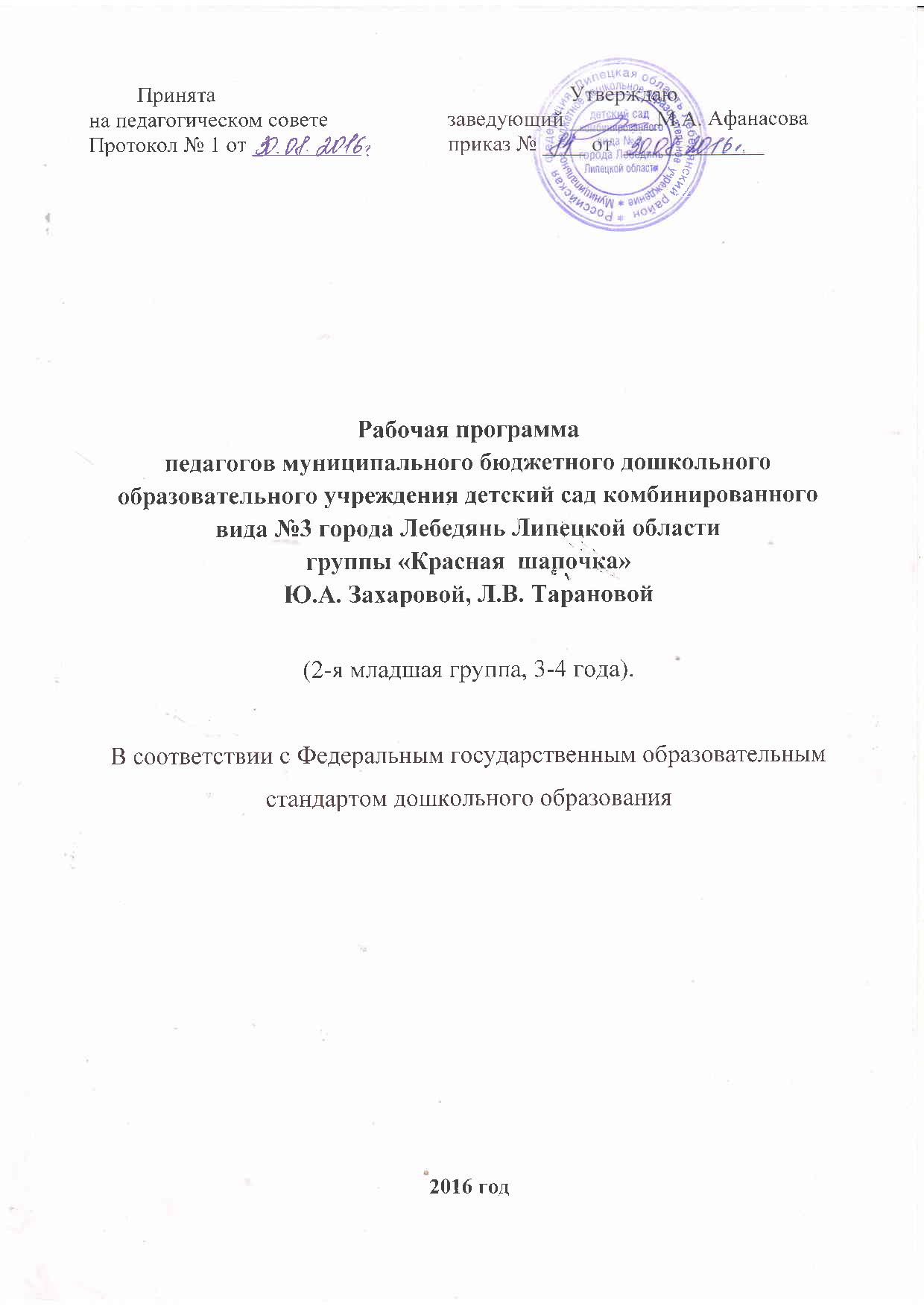 СОДЕРЖАНИЕ ПРОГРАММЫI. Целевой раздел 1.1. Пояснительная записка 1.1.1. Нормативно – правовая база……………………………… ………………3 1.1.2. Цели и задачи реализации Программы…………………… ……………..31.1.3. Принципы и подходы к формированию Программы… …………………3 1.1.4. Характеристика группы……………………………………………………31.1.5. Особенности развития детей………………………………………………61.2. Планируемые результаты освоения Программы. 1.2.1. Планируемые результаты освоения Программы (обязательная часть)…7                                                                         1.2.2. Планируемые результаты освоения Программы (часть, формируемая участниками образовательных отношений)…………………………………… 7 II. Содержательный раздел 2.1. Образовательная деятельность в соответствии с направлениями развития ребёнка ……………………………………………………  2.1.1. Социально-коммуникативное развитие ………………………………….82.1.1.1 Социализация и коммуникация………………………………………….82.1.1.2 Трудовое воспитание……………………………………………………132.1.1.3 Безопасность……………………………………………………………..162.1.1.4 Игровая деятельность…………………………………………………... 212.1.1.5 Патриотическое воспитание…………………………………………… 342.1.2. Познавательное развитие ……………………...………………………... 37 2.1.2.1 Формирование целостной картины мира……………………………….. 382.1.2.2 Формирование  элементарных математических представлений… ….42 2.1.3. Речевое развитие ……………………………………… …………………492.1.3.1 Развитие речи…………………………………………………………….492.1.3.2 Чтение художественной литературы…………………………………...552.1.4. Художественно-эстетическое развитие ……….………………………..57 2.1.4.1 Рисование………………………………………………………………...582.1.4.2 Лепка……………………………………………………………………...632.1.4.3 Аппликация………………………………………………………………652.1.4.4 Приобщение к изобразительному искусству…………………………..682.1.4.5 Музыкальная деятельность……………………………………………...702.1.4.6 Конструирование, художественный труд……………………………...712.1.5. Физическое развитие………………………………..…………………….732.1.5.1 Физическая культура…………………………………………………….742.1.5.2 Здоровье…………………………………………………………………..892.2. Формы, способы, методы и средства реализации программы с учетом возрастных и индивидуальных особенностей  воспитанников, специфики их образовательных потребностей и интересов ……………….......................922.3. Особенности образовательной деятельности разных видов и культурных практик…………………………………………………… ……………………..932.4. 	Способы и направления поддержки детской инициативы…………….952.5.  Особенности взаимодействия педагогического коллектива с семьями воспитанников…………………………………………………………………...962.6. Педагогическая диагностика (оценка индивидуального развития детей) …………………………………………………………………………...............101 2. 7. Часть, формируемая участниками образовательных отношений………...……………………………………………………………102 2.7.1 Социально-коммуникативное  развитие ……………………………….102III. Организационный раздел 3.1. Материально-техническое обеспечение……………..………………..110 3.2. Обеспеченность методическими материалами………………………1113.3. Режим пребывания детей в ДОУ……………………………………….1123.4. Расписание ООД………………………………………………………….1133.5. План график праздников, развлечений ………………………………1143.5.1. График праздников (обязательная часть)………………………………115 3.5.2. График праздников (часть, формируемая участниками образовательных отношений)……………………………………………………………………...1153.6. Особенности организации развивающей предметно-пространственной среды…………………………………………………………………………… 117 3.6.1. Особенности организации развивающей предметно - пространственной среды (обязательная часть)……………………….. ………….…………….…1193.6.2. Особенности организации развивающей предметно- пространственной среды (часть, формируемая участниками образовательных отношений)………………………………………….. …………………………119IV. Дополнительный раздел 4.1. Краткая презентация программы…………………………………………….…...…..........................119 4.1.1. Содержание рабочей программы 2 младшей группы (обязательная часть)……………………………………………………… …………………....1214.1.2. Содержание программы (часть, формируемая участниками образовательных отношений)…………………………………………………121 4.1.3. Примерные парциальные программы………………………………….1214.1.4. Взаимодействие педагогического коллектива с семьями детей……...122I. ЦЕЛЕВОЙ РАЗДЕЛ 1. 1. Пояснительная записка 1.1. 1. Нормативно-правовая базаРабочая программа разработана на основании:- Приказа  Министерства образования и науки  РФ от 17 октября . № 1155 «Об утверждении Федерального государственного  образовательного стандарта  дошкольного образования». - Федерального Закона от   29 декабря . №273-Ф3. «Об образовании в РФ».- Постановления Главного государственного санитарного врача Российской Федерации  от 15 мая . №26  «Об утверждении СанПин 2.4.1.3049-13 «Санитарно-эпидемиологические требования к устройству содержания и организации режима работы дошкольных образовательных организаций».- Приказа  Министерства образования и науки  РФ от 30 августа . №1014 «Об утверждении порядка и осуществления образовательной деятельности по основным общеобразовательным программам дошкольного образования».- Основной  образовательной программы дошкольного образовательного учреждения.- Положения о структуре, порядке разработки и утверждения рабочих программ педагогов муниципального бюджетного дошкольного образовательного учреждения детский сад комбинированного вида №3 города Лебедянь Липецкой области.1.1.2. Цели и задачи реализации ПрограммыЦель и задачи  рабочей программы -  создание благоприятных условий для полноценного проживания ребенком дошкольного детства; формирование основ базовой культуры личности; всестороннее развитие психических и физических качеств в соответствии с возрастными и индивидуальными особенностями; подготовка ребенка к жизни в современном обществе, к обучению в школе, обеспечение безопасности жизнедеятельности дошкольника.1.1.3. Принципы и подходы к формированию Программы:1) построение образовательной деятельности на основе индивидуальных особенностей  каждого ребенка;2) содействие и сотрудничество детей и взрослых, признание ребенка полноценным участником (субъектом) образовательных отношений;3) поддержка инициативы детей в различных видах деятельности;4) партнерство  с семьей;5) приобщение детей к социокультурным нормам, традициям семьи, общества и государства;6) формирование познавательных интересов и познавательных действий ребенка в различных видах деятельности;7) учет этнокультурной ситуации развития детей.1.1.4. Характеристика группыОбъем образовательной нагрузки (перечень основной образовательной деятельности)Годовое комплексно-тематическое планирование1.1.5. Особенности развития детейНа четвертом году жизни игра становится ведущим видом деятельности дошкольников. Основным содержанием игры являются действия с игрушками и предметами-заместителями. Сюжеты игр просты и не развернуты. Младшие дошкольники скорее играют рядом, чем активно вступают во взаимодействие. Конфликты между детьми возникают преимущественно по поводу игрушек. Положение ребенка в группе сверстников во многом определяется мнением воспитателя.Изобразительная деятельность ребенка зависит от его представлений о предмете. Эти представления только начинают формироваться, графические образы бедны. Большое значение для развития мелкой моторики  младших дошкольников имеет лепка. В этом возрасте дети способны овладеть простейшими видами аппликации. Конструктивная деятельность ограничена возведением несложных построек по образцу и замыслу.Младшие дошкольники активно осваивают сенсорные эталоны формы, цвета, величины. К концу младшего дошкольного возраста дети могут воспринимать до 5 и более   форм предметов и до 7 и более цветов, ориентироваться в пространстве группы детского сада. Развиваются память и внимание. К концу младшего дошкольного возраста дети могут запомнить   значительные отрывки из любимых произведений. Продолжает развиваться наглядно-действенное мышление. Дошкольники способны устанавливать некоторые простые связи между событиями, предметами или явлениями.В младшем дошкольном возрасте начинает развиваться воображение, которое особенно наглядно проявляется в игре. Поведение ребенка во многом еще ситуативно. Начинает развиваться самооценка, при этом дети в значительной мере ориентируются на оценку воспитателя. Продолжает развиваться также их половая идентификация, что проявляется в характере выбираемых игрушек и сюжетов.1.2. Планируемые результаты освоения Программы. 1.2.1. Планируемые результаты освоения Программы (обязательная часть)- ребенок интересуется окружающими предметами и активно действует с ними; эмоционально вовлечен в действия с игрушками и другими предметами, стремится проявлять настойчивость в достижении результата своих действий;- использует специфические, культурно фиксированные предметные действия, знает назначение бытовых предметов (ложки, расчески, карандаша и пр.) и умеет пользоваться ими. Владеет простейшими навыками самообслуживания; стремится проявлять самостоятельность в бытовом и игровом поведении;- владеет активной речью, включенной в общение; может обращаться с вопросами и просьбами, понимает речь взрослых; знает названия окружающих предметов и игрушек;- стремится к общению со взрослыми и активно подражает им в движениях и действиях; появляются игры, в которых ребенок воспроизводит действия взрослого;- проявляет интерес к сверстникам; наблюдает за их действиями и подражает им;- проявляет интерес к стихам, песням и сказкам, рассматриванию картинки, стремится двигаться под музыку; эмоционально откликается на различные произведения культуры и искусства;- у ребенка развита крупная моторика, он стремится осваивать различные виды движения (бег, лазанье, перешагивание и пр.).1.2.2. Планируемые результаты освоения Программы (часть, формируемая участниками образовательных отношений)-Сформированы патриотические чувства, чувства семейной и гражданской принадлежности, чувства принадлежности к мировому сообществу.- Сформировано бережное отношение к историческому наследию нашего народа.- Сформировано бережное отношение к природе, желание охранять её от разрушений, а при необходимости восстанавливать.- У детей воспитана эмоциональная отзывчивость, умение видеть и понимать красоту родной природы; сформированы эстетические чувства.- Развита игровая деятельность детей.II. Содержательный раздел 2.1. Образовательная деятельность в соответствии с направлениями развития ребёнка Содержание Программы обеспечивает развитие личности, мотивации и способностей детей в различных видах деятельности и охватывает структурные единицы, представляющие определённые направления развития и образования детей (далее – образовательные области):- социально-коммуникативное развитие;- познавательное развитие; - речевое развитие;- художественно-эстетическое развитие;- физическое развитие.2.1.1. Социально-коммуникативное развитие       Социально-коммуникативное развитие направлено на усвоение норм и ценностей, принятых в обществе, включая моральные и нравственные ценности; развитие общения и взаимодействия ребёнка со взрослыми и  сверстниками; становление самостоятельности, целенаправленности и саморегуляции собственных действий; развитие социального и эмоционального интеллекта, эмоциональной отзывчивости, сопереживания, формирование готовности к совместной деятельности со сверстниками, формирование уважительного отношения и чувства принадлежности к своей семье и к сообществу детей и взрослых в Организации; формирование позитивных установок к различным видам труда и творчества; формирование основ безопасного поведения в быту, социуме, природе.2.1.1.1 Социализация и коммуникацияЗадачи. Формировать элементарные представления о нормах и ценностях, принятых в обществе, включая моральные и нравственные качества:- закреплять навыки организованного поведения в детском саду, на улице;- рассказывать о том, что хорошо и что плохо, о хороших и плохих поступках;- приучать детей к вежливости (учить здороваться, прощаться с детьми и взрослыми), жить дружно, помогать друг другу, уступать, не ябедничать, общаться друг с другом спокойно, без крика;- воспитывать уважительное отношение к взрослым.Продолжать развивать культуру общения и взаимодействие ребенка со взрослыми и сверстниками:- помогать детям в освоении способов взаимодействия со сверстниками в игровой деятельности (спокойно играть вместе, не ссориться, обмениваться игрушками);- помогать детям общаться со знакомыми взрослыми и сверстниками посредством поручений (спроси, выясни, предложи помощь, поблагодари и др.); подсказывать детям образцы обращения со взрослыми, зашедшими в группу («Скажите: «Проходите, пожалуйста»», «Предложите: «Садитесь с нами кушать»» и др.);- напоминать имена и отчества работников детского сада (воспитателя, няни, музыкального руководителя, заведующей, медицинской сестры и др.);- развивать у детей желание обращаться друг к другу по имени, используя ласковые слова и уменьшительно-ласкательные имена;- формировать потребность делиться своими впечатлениями об увиденном, услышанном с родителями, воспитателем, сверстниками; - поощрять желание задавать вопросы воспитателю и детям.Развивать самостоятельность, целенаправленность и саморегулируемость собственных действий:- развивать умение налаживать контакты, взаимодействовать со сверстниками в самостоятельных играх посредством речи;- развивать умение играть в группе 2-3-х человек на основе личных симпатий; взаимодействовать со сверстниками в непродолжительной совместной игре;- обращаться в случае проблемной ситуации к взрослому, адекватно реагировать на его замечания и предложения.Формировать уважительное отношение и чувство принадлежности к своей семье, малой родине, Отечеству; представления о социокультурных ценностях нашего народа, об отечественных традициях и праздниках:- формировать первичные гендерные представления;- закреплять умение называть имена родителей, беседовать с ребенком о членах семьи;- дать первые представления о малой родине (название города, поселка); знакомить с родной культурой (на примерах народного декоративно-прикладного искусства, различных видов искусств).Продолжать формировать основы безопасности в быту, социуме, природе:- продолжать знакомить детей с элементарными правилами поведения в детском саду, на площадке, в транспорте, на улице;- формировать представления о том, что следует одевать в солнечную, дождливую, холодную погоду;- формировать умение понимать простейшие взаимосвязи в природе (почему надо кормить рыбок в аквариуме, поливать цветы, не ломать ветки деревьев, не трогать собаку и т. Д.) и знакомить с правилами поведения в природе.Перспективно-тематический план реализации раздела «Социализация и коммуникация» в режимных моментах.2.1.1.2 Трудовое воспитаниеЗадачи: Поощрять желание включаться в трудовую деятельность детей и взрослых.Самообслуживание. Развивать у детей умение и желание самостоятельно одеваться и раздеваться в определенной последовательности (надевать и снимать одежду, расстегивать и застегивать пуговицы, молнию, складывать, вешать предметы одежды и т. П.). Воспитывать опрятность, умение замечать непорядок в одежде и устранять его при небольшой помощи взрослых.Хозяйственно-бытовой труд. Побуждать детей к самостоятельному выполнению элементарных поручений: готовить материалы к занятиям (карандаши, кисти, доски для лепки и пр.), после игры убирать на место игрушки, строительный материал.Вызывать желание соблюдать порядок и чистоту в помещении и на участке детского сада.Во второй половине года начинать привлекать детей по их желанию к помощи в сервировке столов к обеду (раскладывать ложки, расставлять хлебницы (без хлеба), тарелки, чашки и т. П.).Труд в природе. Воспитывать желание участвовать в уходе за растениями (поливать их) в уголке природы и на участке.Обращать внимание детей на изменения на участке (зацвела сирень, появились плоды на яблоне и т. Д.).Привлекать детей по их желанию к посадке. Показать детям во время зимней прогулки, как расчищать дорожки от снега, счищать снег со скамеек.Воспитывать желание принимать участие в посильном труде, формировать умение преодолевать небольшие трудности.Формировать положительное отношение к труду взрослых.Поощрять желание детей оказывать помощь взрослым, воспитывать бережное отношение к результатам их труда.Формировать бережное отношение к собственным поделкам и поделкам сверстников.Формировать первичные представления о труде взрослых, его роли в обществе и жизни каждого человека.Продолжать знакомить с трудом близких взрослых.Рассказывать детям о понятных им профессиях (воспитатель, помощник воспитателя, музыкальный руководитель, врач, продавец, повар, шофер, строитель), расширять и обогащать представления о трудовых действиях, результатах труда.Читать детям произведения детской художественной литературы о труде.Перспективно-тематический план реализации раздела «Трудовое воспитание» в режимных моментах.2.1.1.3 БезопасностьЗадачи: Бережем свое здоровье. Продолжать объяснять детям, что нельзя брать в рот различные предметы, засовывать их в уши и нос. Объяснять, почему нельзя жевать во время игры; почему нельзя разговаривать с полным ртом.Развивать навыки личной гигиены. Учить правильно мыть руки, приучать чистить зубы.Знакомить с режимом дня: детям объясняют, почему важны гигиенические процедуры, сон, питание.Безопасность дома. Формировать умение соблюдать правила безопасного передвижения в помещении: осторожно спускаться и подниматься по лестнице; держаться за перила.Формировать представления о том, что следует одеваться по погоде (в солнечную погоду носить панаму, в дождь — надевать резиновые сапоги и т. Д.).Безопасность в детском саду. Продолжать знакомить детей с элементарными правилами поведения в детском саду: играть с детьми, не мешая им и не причиняя боль.Уходить из детского сада только с родителями.Не разговаривать с незнакомыми людьми и не брать у них угощения и различные предметы, сообщать воспитателю о появлении на участке незнакомого человека и т. Д.Безопасность на дороге. Закреплять знания детей о правилах поведения на дороге. Знакомить с дорожными знаками, с правилами перехода улицы.Расширять представления детей о правилах дорожного движения: рассказать, что автомобили ездят по дороге (проезжей части), а пешеходы ходят по тротуару; светофор регулирует движение транспорта и пешеходов. Рассказать, что светофор имеет три световых сигнала (красный, желтый, зеленый). Напоминать, что переходить дорогу можно только со взрослыми на зеленый сигнал светофора или по пешеходному переходу («зебре»), обозначенному белыми полосками. Формировать умение различать проезжую часть дороги, тротуар, обочину. Напоминать детям о том, что необходимо останавливаться, подходя к проезжей части дороги; переходя дорогу, нужно крепко держать взрослых за руку.Знакомить детей со специальными видами транспорта: «скорая помощь» (едет по вызову к больным людям), пожарная машина (едет тушить пожар).Знакомить детей с общественными видами транспорта: троллейбус, трамвай, автобус. В общественном транспорте люди едут на работу, в магазин, в детский сад. Объяснять элементарные правила поведения детей в транспорте (дети могут ездить только со взрослыми; разговаривать нужно спокойно, не мешая другим; слушаться взрослых и т. Д.).Безопасность на природе. Продолжать формировать элементарные представления о способах взаимодействия с растениями и животными: рассматривать растения, не нанося им вред; наблюдать за животными, не беспокоя их и не причиняя им вреда; кормить животных только с разрешения взрослых. Объяснять детям, что нельзя без разрешения взрослых рвать растения и есть их — они могут оказаться ядовитыми. Формировать умение понимать простейшие взаимосвязи в природе (если растение не полить, оно может засохнуть, и т. П.).Закреплять умение закрывать кран с водой.Знакомить с правилами поведения на природе (не рвать без надобности растения, не ломать ветки деревьев, не трогать животных и др.).Безопасное общение. Не разговаривать и не брать предметы и угощения у незнакомых людей.Перспективно-тематический план реализации раздела «Безопасность» в режимных моментах.2.1.1.4 Игровая деятельностьСюжетно-ролевые игрыЗадачи: Способствовать возникновению игр на темы из окружающей жизни, по мотивам литературных произведений (потешек, песенок, сказок, стихов); обогащению игрового опыта посредством объединения отдельных действий в единую сюжетную линию.Развивать умение выбирать роль, выполнять в игре с игрушками несколько взаимосвязанных действий (готовить обед, накрывать на стол, кормить). Формировать умение взаимодействовать в сюжетах с двумя действующими лицами (шофер—пассажир, мама— дочка, врач — больной); в индивидуальных играх с игрушками-заместителями исполнять роль за себя и за игрушку.Показывать детям способы ролевого поведения, используя обучающие игры. Поощрять попытки детей самостоятельно подбирать атрибуты для той или иной роли; дополнять игровую обстановку недостающими предметами, игрушками.Усложнять, обогащать предметно-игровую среду за счет использования предметов полифункционального назначения и увеличения количества игрушек. Учить детей использовать в играх строительный материал (кубы, бруски, пластины), простейшие деревянные и пластмассовые конструкторы, природный материал (песок, снег, вода); разнообразно действовать с ними (строить горку для кукол, мост, дорогу; лепить из снега заборчик, ломик; пускать по воде игрушки).Развивать умение взаимодействовать и ладить друг с другом в непродолжительной совместной игре.Перспективно-тематический план реализации раздела «Сюжетно-ролевые игры» в режимных моментах.Театрализованные игрыЗадачи: Пробуждать интерес детей к театрализованной игре, создавать условия для ее проведения. Формировать умение следить за развитием действия в играх-драматизациях и кукольных спектаклях, созданных силами взрослых и старших детей.Развивать умение имитировать характерные действия персонажей (птички летают, козленок скачет), передавать эмоциональное состояние человека (мимикой, позой, жестом, движением).Знакомить детей с приемами вождения настольных кукол. Учить сопровождать движения простой песенкой.Вызывать желание действовать с элементами костюмов (шапочки, воротнички и т. д.) и атрибутами как внешними символами роли.Развивать стремление импровизировать на несложные сюжеты песен, сказок. Вызывать желание выступать перед куклами и сверстниками, обустраивая место для выступления.Перспективно-тематический план реализации раздела «Театрализованные игры» в режимных моментах.Дидактические игрыЗадачи: Закреплять умение подбирать предметы по цвету и величине (большие, средние и маленькие шарики 2-3 цветов), собирать пирамидку из уменьшающихся по размеру колец, чередуя в определенной последовательности 2-3 цвета. Учить собирать картинку из 4-6 частей («Наша посуда», «Игрушки» и др.).В совместных дидактических играх развивать умение выполнять постепенно усложняющиеся правила.Перспективно-тематический план реализации раздела «Дидактические игры» в режимных моментах.Подвижные игрыЗадачи: Развивать активность детей в двигательной деятельности. Организовывать игры со всеми детьми группы. Поощрять игры с каталками, автомобилями, тележками, велосипедами; игры, в которых развиваются навыки лазания, ползанья; игры с мячами, шарами, развивающие ловкость движений. Постепенно вводить игры с более сложными правилами и сменой видов движений.Перспективно-тематический план реализации раздела «Подвижные игры» в режимных моментах.2.1.1.5 Патриотическое воспитаниеОбраз Я. Продолжать формировать элементарные представления о росте и развитии ребенка, изменении его социального статуса в связи с началом посещения детского сада.Постепенно формировать образ Я. Сообщать детям разнообразные, касающиеся непосредственно их сведения (ты мальчик, у тебя серые глаза, ты любишь играть и т.п.), в том числе сведения о прошлом (не умел ходить, говорить; ел из бутылочки) и о происшедших ними изменениях (сейчас умеешь правильно вести себя за столом, рисовать, танцевать; знаешь «вежливые» слова). Формировать начальные представления о человеке. Формировать первичные гендерные представления (мальчики сильные, умелые; девочки нежные женственные).Семья. Беседовать с ребенком о членах его семьи, закреплять умение называть их имена.Детский сад. Через вовлечение детей в жизнь группы продолжать нормировать чувство общности, значимости каждого ребенка для детского сада. Стимулировать детей (желательно привлекать и родителей) посильному участию в оформлении группы, созданию ее символики и традиций. Знакомить с традициями детского сада. Знакомить с правами (на игру, доброжелательное отношение, новые знания и др.) и обязанностями (самостоятельно кушать, одеваться, убирать игрушки и др.) детей в группе.Напоминать имена и отчества работников детского сада (музыкальный руководитель, медицинская сестра, заведующая и др.). Учить здороваться с педагогами и детьми, прощаться с ними.Родная страна. Дать первые представления о родной стране (название родного города, поселка). Знакомить с родной культурой, с изделиями (игрушками) народных мастеров.Побуждать детей рассказывать о том, где  они гуляли в выходные дни (в парке, сквере, детском городке).Перспективно-тематический план реализации раздела «Патриотическое воспитание» в режимных моментах.2.1.2. Познавательное развитиеПознавательное развитие предполагает развитие интересов детей, любознательности и познавательной мотивации; формирование познавательных действий, становление сознания; развитие воображения и творческой активности; формирование первичных представлений о себе, других людях, объектах окружающего мира, о свойствах и отношениях объектов окружающего мира (форме, цвете, размере, материале, звучании, ритме, темпе, количестве, числе, части и целом, пространстве и времени, движении и покое, причинах и следствиях и др.), о малой родине и Отечестве, представлений о социокультурных ценностях нашего народа, об отечественных традициях и праздниках, о планете Земля как общем доме людей, об особенностях ее природы, многообразии стран и народов мира.Содержание образовательной области «Познавательное развитие» состоит из двух составляющих:- формирование целостной картины мира,- формирование  элементарных математических представлений,2.1.2.1 Формирование целостной картины мираЗадачи: Формировать представления о предметах ближайшего окружения (предметы домашнего обихода), игрушки. Предлагать определять признаки отдельных материалов: структура поверхности, прочность, мягкость — твердость. Дать представление о связи назначения предмета с материалом, из которого он сделан, с его строением. Побуждать перечислять (называть) признаки предмета: цвет, форма, размер, материал, «вес», назначение. Способствовать пониманию принадлежности предметов к природному и рукотворному миру.Учить детей обобщенным способам обследования предметов с помощью специально разработанных систем эталонов, перцептивных действий (обхватывание руками, обведение формы пальчиками и др.). Стимулировать использование обследовательских действий в деятельности.Создавать условия для сопоставления вновь воспринимаемых качеств предметов с соответствующими элементами системы сенсорных эталонов. Учить детей практическим действиям, при использовании которых выделяются ранее скрытые свойства изучаемого объекта (действия экспериментального характера). Предлагать выполнять действия в соответствии с задачей и содержанием алгоритма деятельности. С помощью взрослого использовать действия моделирующего характера.Побуждать детей к эстетическому преобразованию предметов: изменять цвет, форму, величину. Создавать условия, способствующие применению знаний, полученных в ходе деятельности, для практического преобразования. Побуждать к преобразованию предметов. Побуждать использовать отдельные способы преобразования: изменение цвета, формы, довоссоздание предметов и объектов.Перспективно-тематический план реализации раздела «Формирование целостной картины мира».2.1.2.2 Формирование  элементарных математических представлений Задачи. Дети в этом возрасте знакомятся с основными понятиями: количество, величины, геометрические фигуры. Они получают первые представления о пространстве и ориентировке в нем, а также временные представления и ориентировку во времени.Воспитатель начинает давать детям логические задания на развитие познавательных процессов: внимания, наблюдательности, восприятия.Числа. Числа от 1 до 3 (5); один — много; название чисел по порядку; количественный счет предметов (реальных предметов зрительно и на ощупь и т. д.).Выделение одного предмета из группы; находить и называть, каких предметов в комнате много, каких один (понимать значение вопроса «Сколько?»). Сравнение групп по количеству предметов в них. Отношения «больше», «меньше», «равно», «поровну», «столько, сколько», используя приемы наложения и приложения.Величины. Сравнение предметов по размерам: «больше», «меньше», «такой же», «одинаковые» (равные по величине).Сравнение двух предметов контрастных и одинаковых размеров по длине и ширине, высоте и толщине, с использованием слов: «длиннее», «короче», «одинаковые» (равные по длине), «шире», «уже», «одинаковые» (равные по ширине), «выше», «толще», с использованием приемов приложения и наложения. Выделение предметов, равных между собой по одному измерению.Простые геометрические фигуры: круг, квадрат, треугольник. Сравнение геометрических фигур (зрительно и на ощупь) осязательно-двигательным и зрительным путем. Построение простых композиций из моделей геометрических фигур с использованием разных цветов (желтый, красный, синий, зеленый). Построение простых фигур, в том числе цифр из палочек одинаковой длины.Пространственные представления и ориентировка в пространстве. Расположение предмета на плоскости и в пространстве: справа; слева; впереди, сзади; вверху, внизу. Определение направления от себя: вперед, назад; направо, налево; вверх, вниз; рядом.Временные представления и ориентировка во времени. Называть отрезки суток: день, ночь, утро, вечер.Содержательно-логические задания на развитие познавательных процессов: внимания, наблюдательности, восприятия.Игры математического содержания с предварительной установкой на внимание и наблюдательность: «Что изменилось?», «Запомни порядок», «Считай быстро», «Соедини части — узнаешь целое» и др. Определение ходов в простейших лабиринтах.Воображение: уточнение рисунка, исправление ошибок в рисунках и др.Память: слуховые и зрительные математические загадки с различными геометрическими фигурами (предметами). Игрушки — 3-4, затем 4-5 предметов.Мышление: сравнение предметов, геометрических фигур и их изображений. Узор. Продолжение несложного узора.Перспективно-тематический план реализации раздела «Формирование  элементарных математических представлений».2.1.3. Речевое развитиеРечевое развитие включает владение речью как средством общения и культуры; обогащение активного словаря; развитие связной, грамматически правильной диалогической и монологической речи; развитие речевого творчества; развитие звуковой и интонационной культуры речи, фонематического слуха; знакомство с книжной культурой, детской литературой, понимание на слух текстов различных жанров детской литературы.        2.1.3.1 Развитие речиЗадачи. Развитие свободного общения со взрослыми и детьмиПродолжать помогать детям общаться со знакомыми взрослыми и сверстниками посредством поручений (спроси, выясни, предложи помощь, поблагодари и т. п.), Подсказывать детям образцы обращения ко взрослым, зашедшим в группу («Скажите: „Проходите, пожалуйста"», «Предложите: „Хотите посмотреть...", «Спросите: „Понравились ли наши рисунки?"»). В быту, в самостоятельных играх помогать детям посредством речи взаимодействовать и налаживать контакты друг с другом («Посоветуй Мите перевозить кубики на большой машине», «Предложи Саше сделать ворота пошире», «Скажи: „Стыдно драться! Ты уже большой"»). Помогать детям доброжелательно общаться друг с другом. Продолжать приучать детей слушать рассказы воспитателя о забавных случаях из жизни. Формировать потребность делиться своими впечатлениями с воспитателями и родителями. Поощрять желание задавать вопросы воспитателю и сверстникам.Формирование словаряНа основе обогащения представлений о ближайшем окружении продолжать расширять и активизировать словарный запас детей. Уточнять названия и назначение предметов одежды, обуви, головных уборов, посуды, мебели, видов транспорта. Развивать умение различать и называть существенные детали и части предметов (у платья — рукава, воротник, карманы, пуговицы), качества (цвет и его оттенки, форма, размер), особенности поверхности (гладкая, пушистая, шероховатая), некоторые материалы и их свойства (бумага легко рвется и размокает, стеклянные предметы бьются, резиновые игрушки после сжимания восстанавливают первоначальную форму), местоположение (за окном, высоко, далеко, под шкафом). Обращать внимание детей на некоторые сходные по назначению предметы (тарелка — блюдце, стул — табурет, шуба — пальто — дубленка). Развивать умение понимать обобщающие слова (одежда, посуда, мебель, овощи, фрукты, птицы и т. п.); называть части суток (утро, день, вечер, ночь); называть домашних животных и их детенышей, овощи и фрукты.Звуковая культура речиСовершенствовать умение детей внятно произносить в словах гласные (а, у, и, о, э) и некоторые согласные звуки (п — 6 — т — д — к — г; ф — в;т — с — з — ц). Развивать моторику речедвигательного аппарата, слуховое восприятие, речевой слух и речевое дыхание, уточнять и закреплять артикуляцию звуков. Вырабатывать правильный темп речи, интонационную выразительность. Формировать умение отчетливо произносить слова и короткие фразы, говорить спокойно, с естественными интонациями.Грамматический строй речиСовершенствовать умение детей согласовывать прилагательные с существительными в роде, числе, падеже; употреблять существительные с предлогами (в, на, под, за, около). Помогать употреблять в речи имена существительные в форме единственного и множественного числа, обозначающие животных и их детенышей (утка — утенок — утята); форму множественного числа существительных в родительном падеже (ленточек, матрешек, книг, груш, слив). Относиться к словотворчеству детей как к этапу активного овладения грамматикой, подсказывать им правильную форму слова. Помогать детям получать из нераспространенных простых предложений (состоят только из подлежащего и сказуемого) распространенные путем введения в них определений, дополнений, обстоятельств; составлять предложения с однородными членами («Мы пойдем в зоопарк и увидим слона, зебру и тиграм).Связная речьРазвивать диалогическую форму речи. Вовлекать детей в разговор во время рассматривания предметов, картин, иллюстраций; наблюдений за живыми объектами; после просмотра спектаклей, мультфильмов. Формировать умение вести диалог с педагогом: слушать и понимать заданный вопрос, понятно отвечать на него, говорить в нормальном темпе, v перебивая говорящего взрослого. Напоминать детям о необходимости говорить «спасибо», «здравствуйте», «до свидания», «спокойной ночи» (в семье, группе). Развивать инициативную речь детей во взаимодействиях со взрослыми и другими детьми. В целях развития инициативной речи, обогащения и уточнения представлений о предметах ближайшего окружения предоставлять детям для самостоятельного рассматривания картинки, книги, наборы предметов.Перспективно - тематическое планирование « Развитие речи»2.1.3.2 Чтение художественной литературы Задачи:Развивать у детей способность слушать литературные произведения, разные по жанру и тематике.Поддерживать интерес ребенка к книге как к эстетическому объекту окружающего мира, вырабатывать бережное отношение к ней. Закладывать основы представлений о книге как источнике информации об окружающем мире.Развивать у детей способность слушать рассказ воспитателя или чтение по книге и следить за развитием действия, опираясь на картинки в книге, а затем и без них.Привлекать детей к совместному с воспитателем рассказыванию знакомых произведений: стихов, потешек, сказок.Знакомить детей с многообразием произведений литературы и фольклора об одних и тех же героях (например, народные песенки, потешки, стихи, прозаические и поэтические сказки о коте). Подводить к сопоставлению, сравнению художественных образов из разных произведений.Создавать благоприятную почву для детского словотворчества: побуждать отвечать на вопросы по содержанию текста, выражать его смысл в действиях, поддерживать проявления импровизации на основе литературного произведения.Побуждать ребенка самостоятельно и повторно рассматривать книги.Всячески поддерживать литературные предпочтения детей.Репертуар художественной литературы для чтения в режимных моментах      2.1.4. Художественно-эстетическое развитиеХудожественно-эстетическое развитие предполагает развитие предпосылок ценностно-смыслового восприятия и понимания произведений искусства (словесного, музыкального, изобразительного), мира природы; становление эстетического отношения к окружающему миру; формирование элементарных представлений о видах искусства; восприятие музыки, художественной литературы, фольклора; стимулирование сопереживания персонажам художественных произведений; реализацию самостоятельной творческой деятельности детей (изобразительной, конструктивно-модельной, музыкальной и др.).2.1.4.1 Рисование Задачи. Предлагать детям передавать в рисунках красоту окружающих предметов и природы (голубое небо с белыми облаками; кружащиеся на ветру и падающие на землю разноцветные листья; снежинки и т. п.).Совершенствовать умение правильно держать карандаш, фломастер, кисть, не напрягая мышц и не сжимая сильно пальцы. Добиваться свободного движения руки с карандашом и кистью во время рисования. Формировать умение набирать краску на кисть: аккуратно обмакивать ее всем ворсом в баночку с краской, снимать лишнюю краску о край баночки легким прикосновением ворса, хорошо промывать кисть, прежде чем набрать краску другого цвета. Приучать осушать промытую кисть о мягкую тряпочку или бумажную салфетку.Закреплять названия цветов (красный, синий, зеленый, желтый, белый, черный), познакомить с оттенками (розовый, голубой, серый). Обращать внимание на подбор цвета, соответствующего изображаемому предмету.Приобщать детей к декоративной деятельности: учить украшать дымковскими узорами силуэты игрушек, вырезанных воспитателем (птичка, козлик, конь и др.), и разных предметов (блюдечко, рукавички).Развивать умение ритмично наносить линии, штрихи, пятна, мазки (опадают с деревьев листочки, идет дождь, «снег, снег кружится, белая вся улица», «дождик, дождик, кап, кап, кап...»).Предлагать детям изображать простые предметы, рисовать прямые лишний (короткие, длинные) в разных направлениях, перекрещивать их (полоски, ленточки, дорожки, заборчик, клетчатый платочек и др.). Подводить детей к изображению предметов разной формы (округлая, прямоугольная) и предметов, состоящих из комбинаций разных форм и линий (неваляшка, снеговик, цыпленок, тележка, вагончик и др.).Формировать умение создавать несложные сюжетные композиции, повторяя изображение одного предмета (елочки на нашем участке, неваляшки гуляют) или изображая разнообразные предметы, насекомых и т.п. в траве ползают жучки и червячки; колобок катится по дорожке и др.). Развивать умение располагать изображения по всему листу.Перспективно-тематический план реализации раздела «Рисование».2.1.4.2 Лепка Задачи. Формировать интерес к лепке. Закреплять представления о свойствах глины, пластилина, пластической массы и способах лепки. Развивать умение раскатывать комочки прямыми и круговыми движениями, соединять концы получившейся палочки, сплющивать шар, сминая его ладонями обеих рук. Побуждать детей украшать вылепленные предметы, используя палочку с заточенным концом.Формировать умение создавать предметы, состоящие из 2-3 частей, соединяя их путем прижимания друг к другу.Закреплять умение аккуратно пользоваться глиной, класть комочки : вылепленные предметы на дощечку.Предлагать детям лепить несложные предметы, состоящие из нескольких частей (неваляшка, цыпленок, пирамидка и др.). Предлагать объединить вылепленные фигурки в коллективную композицию (неваляшки водят хоровод, яблоки лежат на тарелке и др.): Вызывать радость от восприятия результата своей и общей работыПерспективно-тематический план реализации раздела «Лепка».2.1.4.3 АппликацияЗадачи. Приобщать детей к искусству аппликации, формировать интерес к этому виду деятельности. Учить предварительно выкладывать (в определенной последовательности) на листе бумаги готовые детали разной формы, величины, цвета, составляя изображение (задуманное ребенком или заданное воспитателем), и наклеивать их.Формировать умение аккуратно пользоваться клеем: намазывать его кисточкой тонким слоем на обратную сторону наклеиваемой фигуры (на  специально приготовленной клеенке); прикладывать стороной, намазанной клеем, к листу бумаги и плотно прижимать салфеткой.Формировать навыки аккуратной работы. Вызывать у детей радость от полученного изображения.Развивать умение создавать в аппликации на бумаге разной формы (квадрат, розета и др.) предметные и декоративные композиции из геометрических форм и природных материалов, повторяя и чередуя их по форме и цвету. Закреплять знание формы предметов и их цвета. Развивать чувство ритма.Перспективно-тематический план реализации раздела «Аппликация».2.1.4.4 Приобщение к изобразительному искусству Подводить детей к восприятию произведений искусства. Знакомить с элементарными средствами выразительности в разных видах искусства (цвет, звук, форма, движение, жесты), подводить к различению разных видов искусства через художественный образ. Готовить к посещению кукольного театра, выставке детских работ и т. д.Развивать интерес к произведениям народного и профессионального искусства, к литературе (стихи, песенки, потешки, проза), слушанию и исполнению музыкальных произведений, выделению красоты сезонных изменений в природе, предметах окружающей действительности (цвет, форма, величина: дом, ковер, посуда и т. п.).Перспективно-тематический план реализации раздела «Приобщение к искусству» в режимных моментах.2.1.4.5 Музыкальная деятельность Слушание.Приобщать детей к народной и классической музыке. Познакомить с тремя музыкальными жанрами: песней, танцем, маршем. Формировать эмоциональную отзывчивость на произведение, умение различать веселую и грустную музыку. Приучать слушать музыкальное произведение до конца, понимать характер музыки, узнавать и определять, сколько частей в произведении. Развивать способность различать музыкальные звуки по высоте в пределах октавы - септимы, замечать изменения в силе звучания мелодии (громко, тихо). Совершенствовать умение различать звучание музыкальных игрушек, детских музыкальных инструментов (музыкальный молоточек, шарманка, погремушка, барабан, бубен, металлофон и др.).Пение.Учить выразительному пению. Способствовать развитию певческих навыков: петь без напряжения в диапазоне ре (ми) - ля (си), в одном темпе со всеми, чисто и ясно произносить слова, передавать характер песни (весело, протяжно, ласково, напевно).Песенное творчество.Развивать желание детей петь и допевать мелодии колыбельных песен на слог «баю-баю» и веселых мелодий на слог «ля-ля». Формировать навыки сочинительства веселых и грустных мелодий по образцу.Музыкально-ритмические движения.Формировать умение двигаться в соответствии с двухчастной формой музыки и силой ее звучания (громко, тихо); реагировать на начало звучания музыки и ее окончание. Развивать умение маршировать вместе со всеми и индивидуально, бегать легко, в умеренном и быстром темпе под музыку.Улучшать качество исполнения танцевальных движений: притопывать переменно двумя ногами и одной ногой. Развивать умение кружиться в парах, выполнять прямой галоп, двигаться под музыку ритмично и согласно темпу и характеру музыкального произведения, с предметами, игрушками и без них. Способствовать развитию навыков выразительной и эмоциональной передачи игровых и сказочных образов: идет медведь, крадется кошка, бегают мышата, скачет зайка, ходит петушок, клюют зернышки цыплята, летают птички и т. д. Развивать танцевально-игровое творчество.Стимулировать самостоятельное выполнение танцевальных движений под плясовые мелодии. Формировать навыки более точного выполнения движений, передающих характер изображаемых животных.Игра на детских музыкальных инструментах.Знакомить детей с некоторыми детскими музыкальными инструментами: дудочкой, металлофоном, колокольчиком, бубном, погремушкой, барабаном, а также их звучанием. Формировать умение подыгрывать на детских ударных музыкальных инструментах.Образовательная деятельность проводится по плану музыкального руководителя.2.1.4.6 Конструирование, художественный труд Задачи. Архитектура. Основные сведения, которые следует дать ребенку, касаются тип здания: жилой дом; завод; театр; церковь; детский сад; школа и т. д. Все они отличаются по внешнему виду, в зависимости от их предназначения.Задача состоит в развитии у ребенка умения отличать по внешнему виду зданий и назначение и выделять эти сооружения в общей застройке.Дать представление об опорной системе. Познакомить детей с тем, что дома бывают разные по форме, по высоте, по длине, с разными окнами, с разным количеством этажей, подъездов и т. д. Представление о функциональном назначении зданий. Архитектура в иллюстрациях. При чтении литературных произведений, сказок обращать внимание детей на описание сказочных домиков (теремок, рукавичка, кувшинчик, избушка на курьих ножках), разнообразных сказочных дворцов. Знакомство с частями зданий: окна, двери, этажи.Манипуляции с простейшими объемами: куб, пирамида, шар.Теневой театр. Изображение силуэтов домов в теневом театре. Изображение простейших фигур руками: зайчик, собачка.Оригами и паззлы. В этот период детям можно по-прежнему предлагать крупные паззлы. Очень полезны паззлы со знакомым сюжетом. Магнитики. Оригами.Кубики и конструкторы. Простейшие дома в несколько этажей из кубиков. Крупный конструктор лего. Стол, стул; понятие об устойчивости.Конструирование процессов и ситуаций. Схема дня в детском саду или дома и ее визуализация. Схема посещения зоопарка. Визуальная схема сказки («Незнайка в Цветочном городе»).Лабиринт: пройди в детский сад. Лабиринт с планом домика. Выбери самый удобный план.Перспективно-тематический план реализации раздела «Конструирование, художественный труд».2.1.5. Физическое развитиеФизическое развитие включает приобретение опыта в следующих видах деятельности детей: двигательной, в том числе связанной с выполнением упражнений, направленных на развитие таких физических качеств, как координация и гибкость; способствующих правильному формированию опорно-двигательной системы организма, развитию равновесия, координации движения, крупной и мелкой моторики обеих рук, а также с правильным, не наносящем ущерба организму, выполнением основных движений (ходьба, бег, мягкие прыжки, повороты в обе стороны), формирование начальных представлений о некоторых видах спорта, овладение подвижными играми с правилами; становление целенаправленности и саморегуляции в двигательной сфере; становление ценностей здорового образа жизни, овладение его элементарными нормами и правилами (в питании, двигательном режиме, закаливании, при формировании полезных привычек и др.).2.1.5.1 Физическая культура Задачи. Развивать умение ходить и бегать свободно, не шаркая ногами, не опуская голову, сохраняя перекрестную координацию движений рук и ног. Приучать действовать совместно.Формировать умение строиться в колонну по одному, шеренгу, круг, находить свое место при построениях.Формировать умение сохранять правильную осанку в положениях сидя, стоя, в движении, при выполнении упражнений в равновесии.Формировать умение соблюдать элементарные правила, согласовывать движения, ориентироваться в пространстве.Продолжать развивать разнообразные виды движений, совершенствовать основные движения. Развивать навыки лазанья, ползания; ловкость, выразительность и красоту движений.Вводить в игры более сложные правила со сменой видов движений.Развивать умение энергично отталкиваться двумя ногами и правильно приземляться в прыжках с высоты, на месте и с продвижением вперед; принимать правильное исходное положение в прыжках в длину и высоту с места; в метании мешочков с песком, мячей диаметром 15-20 см.Закреплять умение энергично отталкивать мячи при катании, бросании; ловить мяч двумя руками одновременно.Обучать хвату за перекладину во время лазанья.Закреплять умение ползать.Поощрять участие детей в совместных играх и физических упражнениях.Воспитывать интерес к физическим упражнениям, учить пользоваться физкультурным оборудованием в свободное время.Способствовать формированию у детей положительных эмоций, активности в самостоятельной двигательной деятельности.Развивать умение самостоятельно садиться на трехколесный велосипед, кататься на нем и слезать с него.Развивать умение реагировать на сигналы «беги», «лови», «стой» и др.; выполнять правила в подвижных играх.Развивать самостоятельность и творчество при выполнении физических упражнений, в подвижных играх. Организовывать подвижные игры с правилами.Основные движенияХодьба. Ходьба обычная, на носках, с высоким подниманием колена, в колонне по одному, по два (парами); в разных направлениях: по прямой, по кругу, змейкой (между предметами), врассыпную. Ходьба с выполнением заданий (с остановкой, приседанием, поворотом). Ходьба по прямой дорожке (ширина 15-20 см, длина 2-2,5 м), по доске, гимнастической скамейке, бревну, приставляя пятку одной ноги к носку другой; ходьба по ребристой доске, с перешагиванием через предметы, рейки, по лестнице, положенной на пол. Ходьба по наклонной доске (высота 30-35 см). Медленное кружение в обе стороны.Бег. Бег обычный, на носках (подгруппами и всей группой), с одного края площадки на другой, в колонне по одному, в разных направлениях: по прямой, извилистой дорожкам (ширина 25-50 см, длина 5-6 м), по кругу, змейкой, врассыпную; бег с выполнением заданий (останавливаться, убегать от догоняющего, догонять убегающего, бежать по сигналу в указанное место), бег с изменением темпа (в медленном темпе в течение 50-60 секунд, в быстром темпе на расстояние 10 м).Катание, бросание, ловля, метание. Катание мяча (шарика) друг другу, между предметами, в воротца (ширина 50-60 см). Метание на дальность правой и левой рукой (к концу года на расстояние 2,5-5 м), в горизонтальную цель двумя руками снизу, от груди, правой и левой рукой (расстояние 1,5-2 м), в вертикальную цель (высота центра мишени 1,2 м) правой и левой рукой (расстояние 1-1,5 м). Ловля мяча, брошенного воспитателем (расстояние 70-100 см). Бросание мяча вверх, вниз, об пол (землю), ловля его (2-3 раза подряд).Ползание, лазанье. Ползание на четвереньках по прямой (расстояние 6 м), между предметами, вокруг них; подлезание под препятствие (высота 50 см), не касаясь руками пола; пролезание в обруч; перелезание через бревно. Лазанье по лесенке-стремянке, гимнастической стенке (высота 1,5 м).Прыжки. Прыжки на двух ногах на месте, с продвижением вперед (расстояние 2-3 м), из кружка в кружок, вокруг предметов, между ними, прыжки с высоты 15-20 см, вверх с места, доставая предмет, подвешенный выше поднятой руки ребенка; через линию, шнур, через 4-6 линий (поочередно через каждую); через предметы (высота 5 см); в длину с места через две линии (расстояние между ними 25-30 см); в длину с места на расстояние не менее 40 см.Групповые упражнения с переходами. Построение в колонну по одному, шеренгу, круг; перестроение в колонну по два, врассыпную; размыкание и смыкание обычным шагом; повороты на месте направо, налево переступанием,Ритмическая гимнастика. Выполнение разученных ранее общеразвивающих упражнений и циклических движений под музыку.Общеразвивающие упражненияУпражнения для кистей рук, развития и укрепления мышц плечевого пояса. Поднимать и опускать прямые руки вперед, вверх, в стороны (одновременно, поочередно). Перекладывать предметы из одной руки в другую перед собой, за спиной, над головой. Хлопать в ладоши перед собой и отводить руки за спину. Вытягивать руки вперед, в стороны, поворачивать их ладонями вверх, поднимать и опускать кисти, шевелить пальцами.Упражнения для развития и укрепления мышц спины и гибкости позвоночника. Передавать мяч друг другу над головой вперед-назад, с поворотом в стороны (вправо-влево). Из исходного положения сидя: поворачиваться положить предмет позади себя, повернуться и взять его), наклониться, подтянуть ноги к себе, обхватив колени руками. Из исходного положения лежа на спине: одновременно поднимать и опускать ноги, двигать ногами, как при езде на велосипеде. Из исходного положения лежа на животе: сгибать и разгибать ноги (поочередно и вместе), поворачиваться со спины на живот и обратно; прогибаться, приподнимая плечи, разводя руки в стороны.Упражнения для развития и укрепления мышц брюшного пресса и ног. Подниматься на носки; поочередно ставить ногу на носок вперед, назад, в сторону. Приседать, держась за опору и без нее; приседать, вынося руки вперед; приседать, обхватывая колени руками и наклоняя голову. Поочередно поднимать и опускать ноги, согнутые в коленях. Сидя захватывать пальцами ног мешочки с песком. Ходить по палке, валику (диаметр 6-8 см) приставным шагом, опираясь на них серединой ступни.Перспективно-тематический план реализации раздела «Физическая культура».Игровые упражнения на прогулке2.1.5.2 Здоровье На 3-4 году жизни закрепляется умение самостоятельно умываться, пользоваться салфеткой.Воспитатель учит детей чистить зубы, после еды полоскать рот, пользоваться расческой, носовым платком.Ребенку объясняют значение опрятной одежды, учат самостоятельно устранять неопрятность или обращаться за помощью к взрослому.Ребенка знакомят с правильной организацией еды: воспитатель объясняет, что жевать надо медленно, нельзя разговаривать, чтобы не подавиться. Приучают к элементарным этическим нормам во время приема пищи и показывают, что большая часть этих правил связана с требованиями безопасности и здоровья.Воспитатель обращает внимание детей на важность осанки для здоровья и развития. Показывает правильную посадку во время еды.В меру понимания ребенка знакомят с функцией сна (например, во время сна организм отдыхает и дети быстрее растут и т. п.)В процессе режимных моментов ребенка учат самостоятельно одеваться, застегивать и расстегивать пуговицы, верхнюю одежду надевать с помощью взрослого.Педагог учит ребенка простейшим манипуляциям рукой: имитации умывания; упражнениям с массажными мячами, сжимать руки в кулак и раскрывать ладонь, массировать пальцы. А также показывает игру с каменными и металлическими шарами.Регулярные упражнения с шарами улучшают память, умственные способности ребенка, устраняют его эмоциональное напряжение, улучшают деятельность сердечно-сосудистой и пищеварительной систем, развивают координацию движений, силу и ловкость рук, поддерживают жизненный тонус.Перспективно-тематический план реализации раздела «Здоровье» в   режимных моментах.2.2. Формы, способы, методы и средства реализации программы с  учетом возрастных и индивидуальных особенностей  воспитанников, специфики их образовательных потребностей и интересов2.3. Особенности образовательной деятельности разных видов и культурных практикКлиматические особенности В ДОУ созданы условия, для благоприятного пребывания воспитанников в климатических условиях Центрального региона, которые имеют свои особенности: высокая загазованность и пониженная влажность воздуха. Исходя из этого, в образовательный процесс ДОУ включены мероприятия, направленные на оздоровление детей и предупреждение утомляемости: Дни и Недели здоровья, закаливающие и оздоравливающие процедуры. Организованная образовательная деятельность проводится в период с 01 сентября по 31 мая. В холодное время при благоприятных погодных условиях пребывание детей на воздухе проводится согласно нормам СанПиН 2.4.1.3049–13. В тёплое время года жизнедеятельность детей преимущественно организуется на открытом воздухе.В летний период проводятся спортивные и подвижные игры, праздники и развлечения, экскурсии и другие виды совместной деятельности. Климатические особенности отражены в комплексно – тематическом планировании, деятельность познавательного характера построена с учётом регионального компонента и предполагает изучение флоры и фауны Липецкого края. Национальные особенности Воспитание воспитанников ведется на русском языке. Образование носит светский характер. Содержание дошкольного образования в ДОУ включает в себя вопросы истории и культуры родного города, природного, социального и рукотворного пространства города Лебедянь и Липецкой области. Культурное воспитание дошкольников строится на основе изучения русских национальных традиций. Национально-культурные особенности развития характеризуются местоположением дошкольного учреждения на территории Российской Федерации. Данная особенность учитывается в чтении художественных произведений русского и славянских народов, населяющих Россию. В процесс воспитания дошкольников ДОУ включены: - знакомство с народными играми, народными художественными промыслами и традициями России; - приобщение к музыке, устному народному творчеству, художественной литературе коренного населения России. Организационные особенности Эффективность образовательного процесса обусловлена активностью обеих сторон взаимодействия (педагога и ребенка), с вовлечением в образовательный процесс родителей воспитанников (законных представителей). Основной акцент взаимодействия направлен на реализацию технологии сотрудничества (педагог – ребенок – родитель) и создание предметно-развивающей среды в группах ДОУ для организации самостоятельной деятельности детей. ДОУ работает в условиях 10,5 часового пребывания, в режиме 5-дневной рабочей недели. В основу организации воспитательно – образовательного процесса положены следующие принципы: - Комплексно – тематический принцип с ведущей игровой деятельностью, предполагает решение программных задач в разных формах деятельности взрослых и детей, а так же в самостоятельной деятельности детей; в основу комплексно – тематического принципа положены социально значимые для образовательного процесса события: календарные праздники, лексические темы согласно сезонности и на основе программных требований. - Принцип интеграции образовательных областей предполагает решение задач образовательной области в ходе реализации других. - Принцип построения образовательного процесса на адекватных возрасту формах работы с детьми. 2.4. 	Способы и направления поддержки детской инициативыПрограмма   обеспечивает полноценное развитие личности детей во всех основных образовательных областях, а именно: в сферах социально-коммуникативного, познавательного, речевого, художественно-эстетического и физического развития личности детей на фоне их эмоционального благополучия и положительного отношения к миру, к себе и к другим людям.Указанные требования направлены на создание социальной ситуации развития для участников образовательных отношений, включая создание образовательной среды, которая:1) гарантирует охрану и укрепление физического и психического здоровья детей;2) обеспечивает эмоциональное благополучие детей;3) способствует профессиональному развитию педагогических работников;4) создает условия для развивающего вариативного дошкольного образования;5) обеспечивает открытость дошкольного образования;6) создает условия для участия родителей (законных представителей) в образовательной деятельности.Психолого-педагогические условия реализации программы:1) уважение взрослых к человеческому достоинству детей, формирование и поддержка их положительной самооценки, уверенности в собственных возможностях и способностях;2) использование в образовательной деятельности форм и методов работы с детьми, соответствующих их возрастным и индивидуальным особенностям (недопустимость как искусственного ускорения, так и искусственного замедления развития детей);3) построение образовательной деятельности на основе взаимодействия взрослых с детьми, ориентированного на интересы и возможности каждого ребенка и учитывающего социальную ситуацию его развития;4) поддержка взрослыми положительного, доброжелательного отношения детей друг к другу и взаимодействия детей друг с другом в разных видах деятельности;5) поддержка инициативы и самостоятельности детей в специфических для них видах деятельности;6) возможность выбора детьми материалов, видов активности, участников совместной деятельности и общения;7) защита детей от всех форм физического и психического насилия;Условия, необходимые для создания социальной ситуации развития детей, соответствующей специфике дошкольного возраста, предполагают:1) обеспечение эмоционального благополучия через:- непосредственное общение с каждым ребенком;- уважительное отношение к каждому ребенку, к его чувствам и потребностям;2) поддержку индивидуальности и инициативы детей через:- создание условий для свободного выбора детьми деятельности, участников совместной деятельности;- создание условий для принятия детьми решений, выражения своих чувств и мыслей;- недирективную помощь детям, поддержку детской инициативы и самостоятельности в разных видах деятельности (игровой, исследовательской, проектной, познавательной и т.д.);3) установление правил взаимодействия в разных ситуациях:- создание условий для позитивных, доброжелательных отношений между детьми, в том числе принадлежащими к разным национально-культурным, религиозным общностям и социальным слоям, а также имеющими различные (в том числе ограниченные) возможности здоровья;- развитие коммуникативных способностей детей, позволяющих разрешать конфликтные ситуации со сверстниками;- развитие умения детей работать в группе сверстников;4) построение вариативного развивающего образования, ориентированного на уровень развития, проявляющийся у ребенка в совместной деятельности со взрослым и более опытными сверстниками, но не актуализирующийся в его индивидуальной деятельности (далее - зона ближайшего развития каждого ребенка), через:- создание условий для овладения культурными средствами деятельности;- организацию видов деятельности, способствующих развитию мышления, речи, общения, воображения и детского творчества, личностного, физического и художественно-эстетического развития детей;- поддержку спонтанной игры детей, ее обогащение, обеспечение игрового времени и пространства;- оценку индивидуального развития детей;5) взаимодействие с родителями (законными представителями) по вопросам образования ребенка, непосредственного вовлечения их в образовательную деятельность, в том числе посредством создания образовательных проектов совместно с семьей на основе выявления потребностей и поддержки образовательных инициатив семьи.2.5. Особенности взаимодействия педагогического коллектива с семьями воспитанниковВедущие цели взаимодействия детского сада с семьей - создание в детском саду необходимых условий для развития ответственных и взаимозависимых отношений с семьями воспитанников, обеспечивающих целостное развитие личности дошкольника, повышение компетентности родителей в области воспитания.Родители - это первые и главные (по силе и степени оказываемого влияния) воспитатели ребенка.Принимая данный постулат как аксиому, мы обозначаем для нашего детского сада следующие задачи работы с родителями и разработали принципы взаимодействия с семьей.Характер проблем родителей в воспитании и обучении детей определяет направление. Содержание, формы работы с ними. Это делает процесс сотрудничества с родителями максимально дифференцированным, ориентированным на их личностное развитие, позволяет строить работу с ними на основе дифференцированного и последовательного решения задач.Задачи работы с родителями в дошкольном учреждении:изучение интересов, мнений и запросов родителей обеспечение оптимальных условий для саморазвития и самореализации родителейрасширение средств и методов работы с родителями обеспечение пространства для личностного роста родителей и сотрудничества с детским садом создание особой творческой атмосферыпривлечение родителей к активному участию в организации, планированию и контроле деятельности дошкольного учрежденияПринципы взаимодействия с семьей.Считать семью основным получателем услуг.Учитывая, что семья является константой в жизни ребенка, признавая ее важную роль в его развитии, необходимо уделять должное внимание семье, как центральному элементу в образовании ребенка и уходе за ним.Стимулировать, поддерживать и уважать решения, принимаемые семьей.Рассматривать членов семьи, как важнейших участников образовательной команды и главных людей, отвечающих за принятие решений относительно стратегий образования ребенка.Принцип личной ориентации.Взаимодействия с семьей на основе принятия и уважения ее индивидуальной семейной истории, традиции, образа жизни. Ориентации на удовлетворение образовательного запроса конкретной семьи.Принцип социального партнерства.Взаимодействие детского сада и семьи строится через открытость в решении общих задач воспитания, создание реальных возможностей участия родителей в управлении МБДОУ, на основе позиции детский сад - профессиональный помощник семьи в воспитании детей. Формируется позиция диалога и неформального взаимодействия на основе взаимного уважения и доверия.Принцип социального творчества.Детский сад - это место, где интересно и комфортно не „только ребенку, но и родителю, для которого созданы все условия, помогающие раскрывать собственный родительский потенциал. Детский сад - это территория совместного семейного творчества, помогающего и ребёнку и родителю в построении партнерских отношений.Проявление гибкость и чуткость, представлять всеобъемлющие услуги, признанные улучшить жизнь ребенка и семьи. Новаторские, гибкие и чутко реагирующие на различные нужды семей формы работы с дошкольниками. Работа с родителями ведется по двум блокам, каждый из которых включает задачи, формы и виды деятельности.Основные формы взаимодействия с семьей.Знакомство с семьей: встречи-знакомства, посещение семей, анкетирование семей.Информирование родителей о ходе образовательного процесса: дни открытых дверей, индивидуальные и групповые консультации, родительские собрания, оформление информационных стендов, организация выставок детского творчества, приглашение родителей на детские концерты и праздники, создание памяток.Совместная деятельность: привлечение родителей к организации  конкурсов, концертов, семейных праздников, прогулок, экскурсий, семейного театра, к участию в детской исследовательской и проектной деятельности.План взаимодействия с родителями 2.6. Педагогическая диагностика (оценка индивидуального развития детей)При реализации Программы проводится оценка индивидуального развития детей (ФГОС ДО п.3.2.3.). Такая оценка производится педагогическими работниками в рамках педагогической диагностики (оценки индивидуального развития детей дошкольного возраста, связанной с оценкой эффективности педагогических действий и лежащей в основе их дальнейшего планирования). Результаты педагогической диагностики используются исключительно для решения образовательных задач. Основная цель педагогической диагностики - познание и понимание педагогом ребенка дошкольного возраста, с целью создания условий воспитания и обучения максимально приближенными к реализации детских потребностей, интересов, способностей, способствующих поддержке и развитию детской индивидуальности. Для реализации данной цели педагог использует преимущественно малоформализованные диагностические методы: - наблюдение проявлений ребенка в деятельности и общении с другими субъектами педагогического процесса; - свободные беседы с детьми. В качестве дополнительных методов используются: - анализ продуктов детской деятельности; - специальные диагностические ситуации. Педагогическая диагностика достижений ребенка направлена на изучение: - деятельностных умений ребенка; - интересов, предпочтений, склонностей ребенка; - личностных особенностей ребенка; - поведенческих проявлений ребенка; - особенностей взаимодействия ребенка со сверстниками; - особенностей взаимодействия ребенка со взрослыми 2. 7. Часть, формируемая участниками образовательных отношений2.7.1. Социально-коммуникативное развитие (региональный компонент) Задачи:         Формирование у дошкольников нравственных качеств личности через ознакомление с родным городом.Воспитание у ребенка любви и привязанности к своей семье, родному дому, земле, где он родился.Воспитание любви и уважения к своему народу, его обычаям, традициям.Формирование основ экологической культуры, гуманного отношения ко всему живому.Формирование художественного вкуса и любви к прекрасному, развитие творческих способностей.        Воспитание чувства уважения к профессиям и труду взрослых.Перспективно-тематический план реализации раздела «Социально – коммуникативное развитие детей» в режимных моментахПерспективное планирование работы СентябрьОктябрьНоябрь                                                           ДекабрьЯнварьФевральМартАпрель                                                       МайIII. Организационный раздел 3.1. Материально-техническое обеспечениеГрупповое  помещение оснащено мебелью, отвечающей гигиеническим и возрастным особенностям воспитанников. В группе имеется:Учебно-методическая литература и наглядные пособия для работы с детьми.Счетный и раздаточный материал по формированию элементарных математических представлений.Наборы геометрических фигур.Пирамидка пластмассовая малаяСтолик с различными игровыми средствами: пирамида, сортировщик, подвижные, съемные или озвученные элементы.Мозаика с крупногабаритной основой, образцами изображений и крупными фишками.Набор кубиков среднего размера.Набор кубиков большого размера.Дидактический набор из деревянных брусочков разных размеров.Крупногабаритный пластмассовый конструктор из кирпичей и половинок кирпичей с креплением элементов по принципу ЛЕГО. Комплект настольно-печатных игр для раннего возраста.Муляжи фруктов и овощей.Фигурки животных.Куклы – 6 шт..Комплекты одежды для кукол.Коляска для куклы.Комплект столовой посуды для игры с куклой.Грузовые, легковые автомобили – 7 шт..Игровой модуль «Кухня малая» (соразмерная ребенку) с плитой, посудой и аксессуарами.Комплект мячей – 10 шт..Обруч пластмассовый (малый).Коврик массажный со следочками.Мячи резиновые 10 шт.Контейнеры для хранения игрушек и материалов.Шапочки-маски для театрализованных представлений.Погремушки.Бумага цветная.Краски пальчиковые.Стаканчики (баночки) пластмассовые.Краски гуашь.Кисточка беличья№ 10.Карандаши цветные.Пластилин, не липнущий к рукам.Доска для работы с пластилином.Поднос детский для раздаточных материалов.Фартук детский.           3.2. Обеспеченность методическими материаламиАртемова Л.В. «Окружающий мир в дидактических играх дошкольников»/ Л.В.    Артёмова.-М: Прсвещение 1992.Веракса Н.Е, Комарова Т.С, Васильева М.А «Примерная общеобразовательная прграмма дошкольного образования « От рождения до года»./ Н.Е. Веракса,  Т.С. Комарова,М.А. Васильева.-М:  Мозаика-Синтез, 2014.Гербова, В. В. Занятия по развитию речи во второй младшей группе детского сада. Планы
занятий / В. В. Гербова. - М.: Мозаика-Синтез, 2014.Гусарова Н. Н. «Беседы по картинке времена года»/ Н.Н. Гусарова.-Сб:  Детство-пресс 1998.Дрязгунова В.А «Дидактические игры для ознакомления дошкольников с растениями»/В.А. Дрязгунова.-М: Просвещение 1981.Дыбина, О. Б. Ребенок и окружающий мир. Программа и методические рекомендации / О. Б. Дыбина. - М.: Мозаика-Синтез, 2014.Клочанов, Н. Н. Дорога, ребенок, безопасность: метод, пособие по правилам дорожного движения для воспитателей / Н. Н. Клочанов. - Ростов н/Д. : Феникс, 2004Комарова, Т. С. Занятия по изобразительной деятельности во второй младшей группе детского сада: конспекты занятий / Т. С. Комарова. - М. : Мозаика-Синтез, 2014.Куцакова Л.В. «Занятия по конструированию во второй младшей группе детского сада : конспекты занятий»/ Л.В. Куцакова.-М: Мозаика-Синтез, 2014.Пензулаева Л.И. «Физкультурные занятия во второй младшей группе детского сада: конспекты занятий»/ Л.И. Пензулаева.-М: Мозаика-Синтез, 2014.Петрова В.И. «Нравственное воспитание в детском саду»/ В.И. Петрова.-М: Мозаика-Синтез, 2006.Помораева И.А., В.А. Позина В.А..» Формирование элементарных математических представлений во второй младшей группе детского сада : конспекты занятий»/И.А. Помараева, В.А.Позина.-М: Мозаика-Синтез, 2014.Тимофеева Е.А. « Подвижные игры с детьми младшего дошкольного возраста»/Е.А. Тимофеева.-М: Просвещение 1986.Кривич, М. Школа пешехода / М. Кривич, О. Ольгин. - М. : Малыш, 1984.Шипицына Л.М. Азбука общения: Развитие личности ребенка, навыков общения со взрослыми и сверстниками . – М.: Просвещение, 2010•	Картотека подвижных игр.•	Картотека прогулок.•	Картотека дидактических игр. •	Демонстрационный материал: (Комплект книг для групп раннего возраста, разрезные картинки, картинки половинки, тематические наборы карточек).3.3. Режим пребывания детей в ДОУ (холодный период)(теплый период)    3.4. Расписание ООД                                        СЕТКА     ЗАНЯТИЙСЕТКА     ЗАНЯТИЙ (на летний период)3.5. План график праздников, развлечений В основе лежит комплексно-тематическое планирование воспитательно-образовательной работы в ДОУ	Цель: построение воспитательно–образовательного процесса, направленного на обеспечение единства воспитательных, развивающих и обучающих целей и задач, с учетом интеграции на необходимом и достаточном материале, максимально приближаясь к разумному «минимуму» с учетом контингента воспитанников, их индивидуальных и возрастных  особенностей, социального заказа родителей.	Организационной основой реализации комплексно-тематического принципа построения программы являются примерные темы, которые ориентированы на все направления развития ребенка дошкольного возраста и посвящены различным сторонам человеческого бытия, а также вызывают личностный интерес детей к:-	явлениям нравственной жизни ребенка; -	окружающей природе;-	миру искусства и литературы; -	традиционным для семьи, общества и государства праздничным событиям;-	событиям, формирующим чувство гражданской принадлежности ребенка (родной город), День народного единства, День защитника Отечества и др.);-	сезонным явлениям; -	народной культуре и традициям.Тематический принцип построения образовательного процесса позволил  ввести региональные и культурные компоненты, учитывая приоритет дошкольного учреждения.Построение всего образовательного процесса вокруг одного центрального блока дает большие возможности для развития детей. Темы помогают организовать информацию оптимальным способом. У дошкольников появляются многочисленные возможности для практики, экспериментирования, развития основных навыков, понятийного мышления.Введение похожих тем в различных возрастных группах обеспечивает достижение единства образовательных целей и преемственности в детском развитии на протяжении всего дошкольного возраста, органичное развитие детей в соответствии с их индивидуальными возможностями.	 Для каждой возрастной группы разработано комплексно-тематическое планирование. Формы подготовки и реализации тем носят интегративный  характер, то есть позволяют решать задачи работы нескольких образовательных областей.3.5.1. График праздников (обязательная часть) Октябрь - «Осень»Декабрь - «Новый год»Февраль - «День защитников Отечества»Март - «Международный женский день»Июнь - «День защиты детей»3.5.2. График праздников (часть, формируемая участниками образовательных отношений)3.6. Особенности организации развивающей предметно-пространственной средыРазвивающая предметно-пространственная среда обеспечивает максимальную реализацию образовательного потенциала пространства ДОУ, групп, а также территории, прилегающей к ДОУ, материалов, оборудования и инвентаря для развития детей дошкольного возраста в соответствии с особенностями каждого возрастного этапа, охраны и укрепления их здоровья, учета особенностей и коррекции недостатков их развития. Развивающая предметно-пространственная среда беспечивает возможность общения и совместной деятельности детей  и взрослых, двигательной активности детей, а также возможности для уединения. Развивающая предметно-пространственная среда обеспечивает:- реализацию различных образовательных программ;- учет национально-культурных, климатических условий, в которых осуществляется образовательная деятельность; - учет возрастных особенностей детей. Развивающая предметно-пространственная среда в ДОУ содержательна, насыщенна, трансформируема, полифункциональна, вариативна, доступна и безопасна. Насыщенность среды соответствует возрастным возможностям детей и содержанию Программы.Для полноценного физического развития, охраны и укрепления здоровья детей в детском саду имеются: физкультурный зал, кабинет для медицинского осмотра, изолятор,  физкультурные центры в группах.Для художественно-эстетического развития функционирует музыкальный зал, центры творчества в группах. Для познавательно и речевого развития в ДОУ создана в группах – центры опытно-экспериментальной деятельности, конструирования, дидактических и развивающих игр, книжный уголок. Для социально-коммуникативного развития в Доу создана комната русского быта, в группах и на участках имеется – игровое оборудование. Наш детский сад оснащён оборудованием для разнообразных видов детской деятельности в помещении и на участках. В группах имеется игровой материал для познавательного развития детей раннего и дошкольного возраста, музыкального развития, для продуктивной и творческой деятельности, для сюжетно-ролевых игр; игрушки и оборудование для игр во время прогулок; оборудование для физического, речевого, интеллектуального развития; игры, способствующие развитию у детей психических процессов.Образовательное пространство  оснащено средствами обучения и воспитания (в том числе техническими), соответствующими материалами, в том числе расходным игровым, спортивным, оздоровительным оборудованием, инвентарем (в соответствии со спецификой Программы).Организация образовательного пространства и разнообразие материалов, оборудования и инвентаря (в здании и на участке)  обеспечивает:- игровую, познавательную, исследовательскую и творческую активность всех воспитанников, экспериментирование с доступными детям материалами (в том числе с песком и водой);- двигательную активность, в том числе развитие крупной и мелкой моторики, участие в подвижных играх и соревнованиях;- эмоциональное благополучие детей во взаимодействии с предметно-пространственным окружением;- возможность самовыражения детей.Трансформируемость пространства предполагает возможность изменений предметно-пространственной среды в зависимости от образовательной ситуации, в том числе от меняющихся интересов и возможностей детей;Полифункциональность материалов предполагает возможность разнообразного использования различных составляющих предметной среды, например, детской мебели, матов, мягких модулей и т.д.;Вариативность среды предполагает наличие в ДОУ  различных пространств (для игры, конструирования, уединения и пр.), а также разнообразных материалов, игр, игрушек и оборудования, обеспечивающих свободный выбор детей.Территория детского сада оснащена специальным оборудованием:- теневые навесы;- физкультурная оборудованная площадка;- теплица;- цветники и клумбы.Доступность среды предполагает:- доступность для воспитанников во все помещений, где осуществляется образовательная деятельность;- свободный доступ детей к играм, игрушкам, материалам, пособиям, обеспечивающим все основные виды детской активности;- исправность и сохранность материалов и оборудования.Безопасность предметно-пространственной среды предполагает соответствие всех ее элементов требованиям по обеспечению надежности и безопасности их использования. В ДОУ обеспечена периодическая сменяемость игрового материала, появление новых предметов, стимулирующих игровую, двигательную, познавательную и исследовательскую активность детей.Оформление и оборудование всех помещений детского сада осуществляется с учётом следующих позиций:- комфортность и безопасность для детей;- эстетичность как определённый стандарт жизни современного человека.Созданы условия для совместной и индивидуальной активности детей. В соответствии с комплексно-тематическим принципом планирования образовательного процесса в ДОУ, в группе  созданы следующие центры развития детей:- Центр двигательной активности- Центр сюжетно-ролевой  игры- Центр театрализованной деятельности- Центр познавательно-исследовательской деятельности- Центр книги- Центр художественного творчества- Центр природно-экологической деятельности- Центр строительной деятельности- Центр трудовой деятельности- Центр безопасности дорожного движения- Центр патриотического воспитания- Центр музыкальной деятельности3.6.2. Особенности организации развивающей предметно- пространственной среды (часть, формируемая участниками образовательных отношений)IV. Дополнительный раздел 4.1. Краткая презентация программыРабочая программа определяет содержание и организацию образовательной деятельности на уровне дошкольного образования. Рабочая программа рассчитана на 1 год обучения.Программа обеспечивает развитие личности детей 3-4 летнего возраста в различных видах общения и деятельности с учетом их возрастных, индивидуальных психологических и физиологических особенностей.Рабочая программа направлена на:— создание условий развития ребенка, открывающих возможности для его позитивной социализации, его личностного развития, развития инициативы и творческих способностей на основе сотрудничества со взрослыми и сверстниками и соответствующим возрасту видам деятельности;— на создание развивающей образовательной среды, которая представляет собой систему условий социализации и индивидуализации детей.— рабочая программа разрабатывается воспитателем и утверждается ДОУ самостоятельно в соответствии с ФГОС дошкольного образования и с учетом Примерных программ.— При разработке рабочей Программы определяет продолжительность пребывания детей в ДОУ, режим работы группы в соответствии с объемом решаемых задач образовательной деятельности. Данная программа реализовывается в течение всего времени пребывания детей в группе. Содержание Программы обеспечивает развитие личности, мотивации и способностей детей в различных видах деятельности и охватывает следующие структурные единицы, представляющие определенные направления развития и образования детей (далее - образовательные области):— социально-коммуникативное развитие;— познавательное развитие;— речевое развитие;— художественно-эстетическое развитие;— физическое развитие.Социально-коммуникативное развитие направлено на усвоение норм и ценностей, принятых в обществе, включая моральные и нравственные ценности; развитие общения и взаимодействия ребенка со взрослыми и сверстниками; становление самостоятельности, целенаправленности и саморегуляции собственных действий; развитие социального и эмоционального интеллекта, эмоциональной отзывчивости, сопереживания, формирование готовности к совместной деятельности со сверстниками, формирование уважительного отношения и чувства принадлежности к своей семье и к сообществу детей и взрослых в Организации; формирование позитивных установок к различным видам труда и творчества; формирование основ безопасного поведения в быту, социуме, природе.Познавательное развитие предполагает развитие интересов детей, любознательности и познавательной мотивации; формирование познавательных действий, становление сознания; развитие воображения и творческой активности; формирование первичных представлений о себе, других людях, объектах окружающего мира, о свойствах и отношениях объектов окружающего мира (форме, цвете, размере, материале, звучании, ритме, темпе, количестве, числе, части и целом, пространстве и времени, движении и покое, причинах и следствиях и др.), о малой родине и Отечестве, представлений о социокультурных ценностях нашего народа, об отечественных традициях и праздниках, о планете Земля как общем доме людей, об особенностях ее природы, многообразии стран и народов мира.Речевое развитие включает владение речью как средством общения и культуры; обогащение активного словаря; развитие связной, грамматически правильной диалогической и монологической речи; развитие речевого творчества; развитие звуковой и интонационной культуры речи, фонематического слуха; знакомство с книжной культурой, детской литературой, понимание на слух текстов различных жанров детской литературы; формирование звуковой аналитико-синтетической активности как предпосылки обучения грамоте.Художественно-эстетическое развитие предполагает развитие предпосылок ценностно-смыслового восприятия и понимания произведений искусства (словесного, музыкального, изобразительного), мира природы; становление эстетического отношения к окружающему миру; формирование элементарных представлений о видах искусства; восприятие музыки, художественной литературы, фольклора; стимулирование сопереживания персонажам художественных произведений; реализацию самостоятельной творческой деятельности детей (изобразительной, конструктивно-модельной, музыкальной и др.).Физическое развитие включает приобретение опыта в следующих видах деятельности детей: двигательной, в том числе связанной с выполнением упражнений, направленных на развитие таких физических качеств, как координация и гибкость; способствующих правильному формированию опорно-двигательной системы организма, развитию равновесия, координации движения, крупной и мелкой моторики обеих рук, а также с правильным, не наносящем ущерба организму, выполнением основных движений (ходьба, бег, мягкие прыжки, повороты в обе стороны), формирование начальных представлений о некоторых видах спорта, овладение подвижными играми с правилами; становление целенаправленности и саморегуляции в двигательной сфере; становление ценностей здорового образа жизни, овладение его элементарными нормами и правилами (в питании, двигательном режиме, закаливании, при формировании полезных привычек и др.).4.1.2. Содержание программы (часть, формируемая участниками образовательных отношений)Социально-коммуникативное  развитие (региональный компонент) предполагает:Формирование у дошкольников нравственных качеств личности через ознакомление с родным городом.Воспитание у ребенка любви и привязанности к своей семье, родному дому, земле, где он родился.Воспитание любви и уважения к своему народу, его обычаям, традициям.Формирование основ экологической культуры, гуманного отношения ко всему живому.Формирование художественного вкуса и любви к прекрасному, развитие творческих способностей.Воспитание чувства уважения к профессиям и труду взрослых.4.1.3. Примерные парциальные программыДля реализации рабочей программы в обязательной ее части используется «Примерная основная общеобразовательная программа дошкольного образования «От рождения до школы» под редакцией Н. Е. Вераксы,Т. С. Комаровой, М. А. Васильевой (Издательство МОЗАИКА-СИНТЕЗ, Москва, 2014). В части, формируемой участниками образовательных отношений, используется Шипицына Л.М. Азбука общения: Развитие личности ребенка, навыков общения со взрослыми и сверстниками . – М.: Просвещение, 20104.1.4. Взаимодействие педагогического коллектива с семьями детейОсновные формы взаимодействия с семьей.Знакомство с семьей: встречи-знакомства, посещение семей, анкетирование семей.Информирование родителей о ходе образовательного процесса: дни открытых дверей, индивидуальные и групповые консультации, родительские собрания, оформление информационных стендов, организация выставок детского творчества, приглашение родителей на детские концерты и праздники, создание памяток.Совместная деятельность: привлечение родителей к организации  конкурсов, концертов, семейных праздников, прогулок, экскурсий, семейного театра, к участию в детской исследовательской и проектной деятельности.Содержание направлений работы с семьей по образовательным областям. Объяснять родителям, как образ жизни семьи воздействует на здоровье ребенка. Информировать родителей о факторах, влияющих на физическое здоровье ребенка. Рассказывать о действии негативных факторов, наносящих непоправимый вред здоровью малыша. Помогать родителям сохранять и укреплять физическое и психическое здоровье ребенка. Знакомить родителей с оздоровительными мероприятиями, проводимыми в детском саду.№ Основные показатели Полная информация 1 Контингент детейОт 3до 4 лет2 Количество детей Мальчиков Девочек  22 7 83 Педагогические работники Воспитатели: Таранова Л.В.Захарова Ю.А.Помощник воспитателя:Афанасова Н.Ю. Музыкальный руководитель:Коновалова Н.В.РуководителиЗаведующий:Афанасова М.А.Заместитель заведующего:Крылова О.Н.Виды образовательной деятельностиКоличество ОД в неделю Количество ОД в месяцКоличество ОД в годПознавательное развитие «Формирование целостной картины мира»0,75328Познавательное развитие  « Формирование элементарных математических представлений»1437Речевое развитие «Развитие речи»1437Художественно-эстетическое развитие « Конструирование»0,25110Художественно-эстетическое развитие «Лепка»0,5219Художественно-эстетическое развитие « Аппликация»0,5219Художественно-эстетическое развитие « Рисование»1437Художественно-эстетическое развитие « Музыка»2874Физическое развитие312111Общее количество1040372МесяцТемаСентябрь1. Здравствуй, детский сад. 2. Здравствуй осень.3. Этикет.4. Лес. Дары леса.(18 сен. – День работников леса)5.Детский сад. Профессии.Наша группа. Наши игрушки.(27 сен.  - День дошкольного работника)Октябрь 1. Урожай. (Овощи. Фрукты.)2. Путешествие в хлебную страну.3. Неделя литературы.4.Перелетные птицыНоябрь1. Дружба. (День народного единства) 2. Животные, которые живут рядом с нами.3. Неделя театра.4. Животные, которые живут в лесу.5. Кто как к зиме готовится.Декабрь.Здравствуй, Зимушка-Зима.2.Мы – друзья птиц.3. Народная игрушка.4.Здравствуй, Новый годЯнварь2.Зимние забавы.3.Сезонная одежда и обувь.4.Опасности зимой. Февраль 1.Мы путешествуем: едем, плывем, летим.2.Моя Родина.3.Мебель.4.Мой папа..Март1.К нам пришла весна!2.Моя мамочка.3. Неделя православной культуры.4. Мой город.5.Работа в саду и огороде.Апрель1.Неделя здоровья.(7 апр. – Всемирный День здоровья)2.В космос полетим.(12 апр.- День космонавтики)3. Азбука дорожной безопасности.4.Один дома.(30 апр.- День пожарной охраны)Май1.Что такое хорошо и что такое плохо.2.Моя семья.(15мая – День семьи)3.Мы читаем любимые книги.(27 мая - Всемирный день библиотек)4. Здравствуй, лето!5. День защиты детей. МесяцЗадачиФормы работы в режимных моментахСентябрьФормировать умение здороваться и прощаться (по напоминанию взрослого), употреблять слова «спасибо» и «пожалуйста»; Воспитывать отрицательное отношение к жадности и грубости;Знакомить с элементарными правилами поведения на улице, в автобусе, в автомобиле;Развивать умение сопровождать речью игровые и бытовые действия.Формировать основы безопасности в быту.ситуация «Мы пришли в детский сад»чтение произведенияБ. Житков «Храбрый утенок»Беседа «Поведение в автобусе»ср.-и «Сварим суп»Беседа «Опасности в нашей группе»ОктябрьВоспитывать доброжелательные взаимоотношения со сверстниками, обращать внимание других детей на ребенка, который проявил заботу о товарище;Соблюдать элементарные правила взаимодействия с животными и растениями.Учить называть свое имя и имена детей, членов своей семьи.Развивать умение ориентироваться в помещении группы и на участке.Беседа «Мы собираем урожай»      Рассматривание иллюстраций «Какие разные растения»Ситуация «В моей семье»д/и «Что где находится?»НоябрьВоспитывать отрицательное отношение к жадности и грубости.Формировать основы безопасности  в социуме.Знакомить с элементарными правилами поведения в детском саду: играть с детьми, не мешая им и не причиняя боль; умение подниматься и спускаться по лестнице; не выходить за территорию детского сада; уходить из детского сада только с родителями; не разговаривать и не брать угощение у посторонних людей;Знакомить с элементарными правилами  поведения на улице, в автобусе, в автомобиле;Соблюдать элементарные правила взаимодействия с животными и растениями.Ситуация «Я не дам тебе игрушку»Рассматривание иллюстраций «Домашние животные , какие опасности подстерегают?»Беседа «Что нельзя делать на прогулке» ср/и «Мы едем в лес»Ситуативные беседы «Кто как к зиме готовится.»ДекабрьФормировать умение здороваться и прощаться (по напоминанию взрослого), употреблять слова «спасибо» и «пожалуйста»;Развивать умение играть не ссорясь, помогать и уступать друг другу.Развивать общение и взаимодействие ребенка со взрослыми и сверстниками. Общаться в диалоге с воспитателем.Беседа «Как вести себя зимой на улице»Рассматривание  иллюстраций «Оля и Коля помогают птицам»   Ситуативная ситуация«Моя любимая игрушка»Беседа «Здравствуй Новый год»ЯнварьВоспитывать доброжелательные взаимоотношения со сверстниками, обращать внимание других детей на ребенка, который проявил заботу о товарище;Учить называть свое имя и имена детей, членов своей семьи.Развивать умение ориентироваться в помещении группы и на участке.ср.и «Зимние забавы»Беседа «Одежда у моей семьи»Беседа «Что где находиться  на нашем участке»ФевральВоспитывать отрицательное отношение к жадности и грубости.Формировать основы безопасностидетей в социуме.Знакомить с элементарными правилами поведения на улице, в автобусе, в автомобиле;Развивать общение и взаимодействие ребенка со взрослыми и сверстниками. Общаться в диалоге с воспитателем.Ситуация «Мы путешествуем»Беседа «Опасные места в нашем городе»Беседа «Правила пользования мебелью»Беседа «Как провожу выходные с папой»МартРазвивать умение играть не ссорясь, помогать и уступать друг другу.Формировать основы безопасности природе.Развивать общение и взаимодействие ребенка со взрослыми и сверстниками. Общаться в диалоге с воспитателем.Формировать основы безопасности в быту.Экскурсия в весенний паркБеседа «Опасности на маминой кухне»Беседа «Я  люблю свою семью»    Конструирование «Мой дом»Ситуация «На нашем огороде»АпрельУчить называть свое имя и имена детей, членов своей семьи.Развивать умение ориентироваться в помещении группы и на участке.Соблюдать элементарные правила взаимодействия с животными и растениями.Развивать общение и взаимодействие ребенка со взрослыми и сверстниками. Общаться в диалоге с воспитателем.Развлечение «Мама, папа, я – спортивная семья»п/и «На ракете полетим»Ситуация «Мы путешествуем с домашними питомцами»Ситуации «Опасности дома» МайФормировать умение здороваться и прощаться (по напоминанию взрослого), употреблять слова «спасибо» и «пожалуйста»;Воспитывать доброжелательные взаимоотношения со сверстниками, обращать внимание других детей на ребенка, который проявил заботу о товарище;Развивать общение и взаимодействие ребенка со взрослыми и сверстниками.Знакомить с элементарными правилами поведения в детском саду: играть с детьми, не мешая им и не причиняя боль; умение подниматься и спускаться по лестнице; не выходить за территорию детского сада; уходить из детского сада только с родителями; не разговаривать и не брать угощение у посторонних людей;Соблюдать элементарные правила взаимодействия с животными и растениями.д/и «Что такое хорошо и что такое плохо»Беседа «Я забочусь о своей семье» Беседа «Мои любимые книжки»Ситуации «Наступило лето»Ситуации «Опасные растения»МесяцЗадачиФормы работы в режимных моментахСентябрьУчить детей снимать и надевать некоторые предметы одежды. Формировать привычку наводить порядок после игр, при помощи взрослых убирать игрушки на место, наводить порядок на участке.д/и «Соберем куклу на прогулку» Помощь воспитателю в наведении порядка в групповой комнате перед выходом на прогулку. Помощь воспитателю в уборке листочков на участке.ОктябрьСовершенствовать культурно-гигиенические навыки детей, аккуратно мыть руки, лицо, вытирать индивидуальным полотенцем. Учить детей выполнять несложные поручения, сортировать предметы по определенному признаку (форма, цвет, или размер), собирать выращенный летом урожай, кормить птиц.  Д/и «Найди свое полотенце»«Что нарисовано на картинке».Беседа «Уберем игрушки на место».Кубики сложим к кубикам, пирамидки к пирамидкам и т. д.Помощь взрослым в сборе семян, насыпать с помощью воспитателя корм в кормушки для птиц.НоябрьУчить оказывать посильную помощь взрослым в сервировке стола (расставить хлебницы, салфетницы). Формировать осознанное отношение к порядку, эстетические представления и чувства. Помощь младшему воспитателю в накрывании столов.д/и «У нас порядок», «Покажем Мишке, как надо убирать игрушки»ДекабрьПознакомить детей с операциями по уходу за комнатными растениями в уголке природы (полив, рыхление почвы)Учить называть различные действия по приготовлению пищи. Помогать взрослым убирать снег на участке. Беседа: «Как ухаживают за растениями в уголке природы»Рассматривание иллюстраций.д/и игра –Мои поручения , сюжетно – ролевая игра «Сварим суп»Помощь воспитателю в расчистке дорожки от снега. Помощь воспитателю в подкормке птиц.ЯнварьПредложить собирать остатки хлеба, для кормления птиц.Познакомить детей с работой дворника, расширять представления о трудовых операциях.Учиться самостоятельно одеваться на прогулку. Целевая прогулка «Покормим птиц зимой.» (формировать желание помогать птицам в зимний период, закрепить знание названий птиц)Беседа: «Кто такой дворник»Рассматривание иллюстраций.Д/и «Оденем мишку на прогулку»ФевральФормировать осознанное отношение к своему внешнему виду, стремление поддерживать одежду в порядке, воспитывать бережное отношение к ней.Продолжать вызывать желание помочь другому и использовать вежливые слова.Игра «Ухаживай за одеждой»Беседа «Мокрую одежду надо сушить»«Плакать не надо»МартВоспитывать аккуратность, трудолюбие, формировать привычку поддерживать порядок в уголке творчества.Учить детей имитировать действия представителей различных профессий (подметать как дворник, крутить руль как шофер и т .д)Выполнение поручений воспитателя (сложи карандаши в коробку, посади игрушку на стульчик, возьми с полочки книгу и положи на стол),Сюжетно-ролевая игра «Шофер», «Подметем в гостиной»АпрельУчить детей снимать вещи и складывать вещи их в шкафчик. Воспитывать аккуратность, бережное отношение к вещам. Формировать культурно-гигиенические навык, привычку мыть руки после посещения туалета, перед едой, учить правильно мыть и вытирать руки. Продолжать наводить порядок на участке. Д/и «Что за чем?»Аккуратно вешаем вещи на стульчик перед сном.Д/и «Что мы надеваем на ноги» (воспитатель предлагает детям из всех карточек выбрать те, на которых изображены предметы обуви, дети находят и называют)МайФормировать элементарные представления о труде помощника воспитателя.Учить детей благодарить за ее труд, доброту. Учить детей находить книги для ремонта и помогать взрослым их ремонтировать. Учить оказывать посильную помощь взрослым в сервировке стола (расставлять хлебницы, салфетницы).Учить аккуратно пользоваться игрушечной лейкой, поливать растения.Беседа «Что делает младший воспитатель?»Рассматривание иллюстраций.д/и «Назови вежливые слова»Помощь младшему воспитателю.С помощью воспитателя находить книжки, которые требуют ремонта, помогать чинить книги.Помощь воспитателю в поливке растений.МесяцЗадачиФормы работы в режимных моментахСентябрьЗнакомство с элементарными правилами поведения в детском саду: играть с детьми, не мешая им и не причиняя боль, уходить из детского сада только с родителями.Знакомить с правилами поведения за столом.Учить детей вести себя в лесу, парке.Беседа: «Почему в группе должен быть порядок».Беседа «Осень пришла, стало холодно»Ситуации «Если ты разбил посуду»Беседа: «Как не заблудиться в лесу?».Беседа «Опасности в нашей группе.ОктябрьУчить детей соблюдать правила безопасного питания.Знакомить с правилами общения с животными: не дразнить, не обижать, не подходить к незнакомым животным.Знакомить детей  бережно относится к книгам.Беседа: «Почему нельзя употреблять в еду немытые овощи, фрукты?» Беседа: «Правила общения с бездомными животными»Ситуативный разговор “ Нужно ли беречь книги?”Беседа: «Почему птицы с птенцами часто ведут себя агрессивно и могут напугать или травмировать человека?».НоябрьЗнакомить с правилами поведения с чужими людьми.Закреплять знания детей о правилах безопасного поведения в природеБеседа: «Из-за чего появляются ссоры как их избежать?»Беседа : «Правила обращения с домашними птицами и животными» (близко не подходить, не кричать, не дразнить).Беседы о правилах поведения в театре, дать понятие пословицы «Зрительская культура».Беседа: «Правила поведения в природе»Ситуация: «К вам на улице подошел незнакомый человек»ДекабрьЗнакомить с правилами общения с животными: не дразнить, не обижать, не подходить к незнакомым животным, знакомить с безопасностью на улице зимой.учить детей спокойно, без спешки складывать игрушки на место, развивать навыки безопасных действий.Ситуативные беседы: «Как обезопасить себя на улице зимой»Беседа: «Не трогай птичьи гнезда».Беседа: «Чем опаснасломанная игрушка»Ситуация:  «Здравствуй елочка, колючая иголочка»ЯнварьЗнакомить с правилами поведения в природе: нельзя брать в рот растения, грибы, не ломать деревья.расширить представление детей о правилах дорожного движения.Рассматривание картины «Зимой на прогулке»Рассматривание фотографий, иллюстраций и рассказы о различных ситуациях опасных для жизни (шлем на стройке, закрытая одежда и обувь в лесу…)Ситуация : «Опасности зимой»ФевральДать представление о дороге, ее частях; познакомить со светофором; рассказать, как вести себя на дороге, как переходить улицу, к чему может привести несоблюдение правил безопасности на дороге.Учить правилам поведения за столом, важных для охраны здоровья и безопасности детей.Учить  детей, что дверями мебели можно прищемить пальцы, поэтому нельзя просовывать пальцы под дверь, открывать дверцы шкафчиков нужно за ручки.Знакомить с правилами безопасного пользования строительными инструментами. Беседа «Как мы играем на улице».Ситуативный разговор о правилах поведения в общественных местахИгровая ситуация «Покажем мишке, как правильно сидеть на стульчике, вставать с него; ложиться на кровать и вставать с нее».Беседа: «Опасные строительные инструменты»МартЗнакомство с элементарными правилами безопасности дорожного движения (дать детям элементарные представления о правилах дорожного движения: автомобили движутся по дороге, светофор регулирует движение транспорта и пешеходов)Формирование понятий город, район, микрорайон. Формирование безопасного поведения на улице – знание домашнего адреса, телефона, имен родителей.Беседа: «Светофор и дорога»Беседа: «Мы едем на автобусе»Ситуация: «Автомобили и светофор»Беседы по безопасному поведению: «Если ты потерялся», закрепление правил дорожного движения, знание адреса, телефона.Беседа: «Почему нельзя употреблять в еду немытые овощи, фрукты?» АпрельЗнакомить с правилами обращения с мелкими предметами: Объяснять детям, что нельзя брать в рот, засовывать в ухо или в нос мелкие предметы. Это опасно!Знакомить с правилами дорожного движения.Знакомить с правилами поведения на дороге.Знакомить с машинами специального назначения скорая помощь, пожарная машина.Беседа «Бережем свое здоровье»Беседа: «Правила безопасного поведения во время совместных игр»Беседа: «Безопасное поведения на дороге.»Ситуация: «Один дома»МайЗнакомить с правилами поведения в природе (опасные растения и насекомые)Ситуативные беседы«Как хорошо вести себя на природе и как плохо»Показ картинок, иллюстраций:«Мы на прогулке с семьей»Беседа «Опасные растения»Беседа «Осторожно, пчела»Беседа «Как вести себя с животными»МесяцЗадачиФормы работы в режимных моментахСентябрьЗакрепить знания детей о работниках детского сада, воспитывать интерес и уважение к труду, развивать у детей чувство благодарности за труд взрослых, воспитывать желание оказать посильную помощь, учить детей быть внимательными к друг другу, закреплять навыки связной речи, художественное слово в игре, формировать начальные навыки речевого поведения, закреплять ранее полученные знания о труде кондуктора, шофера, продавца, воспитателя. Дать детям знания о разных видах посуды формировать умения использовать посуду по назначению, воспитывать культуру поведения за столом во время еды.«Детский сад»«Поездка на природу»«Сервируем стол»«Здравствуй осень»«Повар»ОктябрьЗнакомить детей с трудом взрослых: продавец, библиотекарь, пахарь. Развивать интерес к игре, знакомить с орудиями труда взрослых. Формировать положительные эмоции в игре, воспитывать у детей уважение к труду взрослых.«Магазин»«Комбайнер»«Библиотекарь»«Зоомагазин»НоябрьРазвивать интерес к игре, формировать положительные отношения между детьми. Продолжать знакомить с профессиями взрослых - почтальон, знакомить с орудиями труда. Закреплять знания детей о домашних животных. Воспитывать желание оказывать посильную помощь. Закреплять знания детей о диких животных, местах их обитания, повадках, образе жизни. «Куклы поссорились»«Обитатели бабушкиного двора»«Зайка –почтальон»«Зверята в детском саду»«Зоопарк»ДекабрьЗакреплять знания о сезонной одежде и правильном порядке одевания и раздевания. Побуждать детей творчески воспроизводить в играх быт семьи, самостоятельно создавать игровую обстановку. Закреплять знания детей о птицах. Познакомить с деятельностью парикмахера, творчески развивать сюжет игры, воспитывать уважение к профессиям взрослых.«Оденем куклу Катю на прогулку»«Птичий двор»«Семья»«У куклы Кати модная прическа»ЯнварьЗакреплять знания детей о сезонных играх – катание на санках, коньках, на лыжах, с горки, играм в снежки , строить крепости, лепить снежную бабу.Познакомить с деятельностью продавца, дворника , творчески развивать сюжет игры, воспитывать уважение к профессиям взрослых.«Зимние забавы»«Магазин одежды»«Кто посыпал нам дорожки»ФевральЗнакомить детей с различными видами транспорта. Дать знания о работе водителей. Продолжать закреплять знания о сезонной одежде и правильном порядке одевания и раздевания. Продолжать знакомить с деятельностью продавца, творчески развивать сюжет игры, воспитывать уважение к профессиям взрослых. Побуждать детей творчески воспроизводить в играх быт семьи, самостоятельно создавать игровую обстановку. Формировать ценные нравственные чувства ( гуманность, любовь, сочувствие и т.д)«Грузовик возит грузы»«Кукла Катя собирается в детский сад»«Мебельный магазин»«Семья»МартУчить детей самостоятельно собираться на прогулку.  В правильном порядке одеваться и раздеваться.Учить как правильно вести себя за столом, держать ложку, пользоваться салфеткой, кушать аккуратно, не разговаривать, по окончании благодарить помощника воспитателя.Пользоваться посудой по назначению для приготовления пищи. Познакомить с деятельностью строителя, творчески развивать сюжет игры, воспитывать уважение к профессиям взрослых.Учить заниматься огородно- полевыми работами. Имитировать действия (копать, сажать поливать огород).«Прогулка в детском саду»«Лисичка садится обедать»«Кукла Маша варит суп»«Строители»«Мы сажаем огород»АпрельПознакомить с деятельностью врача,Мастера по ремонту машин и игрушек, космонавтов.  Познакомить с орудиями труда. Творчески развивать сюжет игры, воспитывать уважение к профессиям взрослых.«Кукла Маша заболела»«Мы космонавты»«Ремонтируем машины»«Мастер по ремонту игрушек»МайПродолжать учить как правильно накрывать на стол, если к вам пришли гости, вести себя за столом, держать ложку, пользоваться салфеткой, кушать аккуратно.Продолжать знакомить с профессией продавца.Побуждать детей творчески воспроизводить в играх быт семьи, самостоятельно создавать игровую обстановку. Формировать ценные нравственные чувства ( гуманность, любовь, сочувствие и т.д)«К нам пришли гости»«Семья»«Книжный магазин»«Мы идем в гости»«Магазин игрушек»МесяцЗадачиФормы работы в режимных моментахСентябрьРазвивать слуховое внимание.Развивать предметно-игровые действия. Формировать сопровождающую речь.Развивать навык звукоподражания.Поощрять попытки детей участвовать в коллективном разговоре, принимать совместные решения, развивать творческое воображение, побуждать детей к импровизации. «Угадай по звуку»«Возьмем Мишку на прогулку»«Пришел Мишка с прогулки»«Прятки»«Где мы были, мы не скажем, а что делали -покажем»ОктябрьПриобщать детей к театрализованной деятельности, учить их сочетать слова с движениями.Развивать внимание, воображение, находчивость, умение создавать образы с помощью мимики, жеста, пластики.Развивать воображение и пантомимические навыки.«Игра с пальчиками»«Бабушка Маланья»«Пантомима»«Как варили суп»НоябрьРазвивать пантомимические навыки.Развивать инициативность пантомимические навыки.Развивать мелкую моторику пальцев.Развивать воображение, выразительность жестов.Развивать пантомимические способности, любовь к животным.«Медвежата»«Нос, умойся!»«Братцы»Пантомима «Утренний подъем»«Плачет киска…»ДекабрьНаучить будущих артистов выразительности, оживлять фантазию и воображение, совершенствовать образные исполнительские умения. Развивать творческую самостоятельность в передаче образа. Развивать пантомимические навыки.Развивать мелкую моторику рук в сочетании с речью.Игра – превращение «Цветочек»Игра-пантомима«Был у зайца огород»Игра – превращение«Незнайка»Игры на пальцах.ЯнварьНаучить будущих артистов выразительности, оживлять фантазию и воображение, совершенствовать образные исполнительские умения. Развивать творческую самостоятельность в передаче образа. Учить отождествлять себя с заданным персонажем, побуждать к самостоятельному  выбору роли.Игра – превращение«Веревочки»Игра-пантомима«Муравейник»Игра – превращение«Мельница»ФевральНаучить будущих артистов выразительности, оживлять фантазию и воображение, совершенствовать образные исполнительские умения. Развивать творческую самостоятельность в передаче образа. Совершенствовать образные исполнительские умения. Развивать творческую самостоятельность в передаче образа.Учить детей элементам искусства пантомимы, развивать выразительность мимики. Совершенствовать исполнительские умения детей в создании выразительного образа.Игра – превращение«Паровозики»Игра «У зеркала»Игра «Пантомима»     Игра – превращение«Кошка выпускает когти».МартРазвивать детское воображение. Обучать детей выражению различных эмоций и воспроизведению отдельных черт характера.Научить будущих артистов выразительности, оживлять фантазию и воображение, совершенствовать образные исполнительские умения. Развивать творческую самостоятельность в передаче образа. Научить детей владеть своим телом, свободно и непринужденно пользоваться движениями своих рук и ног. Формировать простейшие образно- выразительные умения.Учить детей обыгрывать литературный текст, поддерживать стремление самостоятельно искать выразительные средства для создания образа, используя движение, мимику, позу, жест.Обратить внимание на характер хлопков в зависимости от музыки и образов. Учить умению хлопать тихо и громко, с размаху и держа руки близко одна к другой, передавать ритмический рисунок музыки, наполнять движение эмоциональным смыслом.Игры – этюды.Игра – превращение«Великаны и гномы»Игра на развитие выразительности и воображения.«Лисичка подслушивает»Игры – стихи.«Самолет»Игра «Звонкие ладошки»«Колокола»АпрельНаучить будущих артистов выразительности, оживлять фантазию и воображение, совершенствовать образные исполнительские умения. Развивать творческую самостоятельность в передаче образа. Научить детей владеть своим телом, свободно и непринужденно пользоваться движениями своих рук и ног. Формировать простейшие образно- выразительные умения.Учить детей обыгрывать литературный текст, поддерживать стремление самостоятельно искать выразительные средства для создания образа, используя движение, мимику, позу, жест.Обратить внимание на характер хлопков в зависимости от музыки и образов. Учить умению хлопать тихо и громко, с размаху и держа руки близко одна к другой, передавать ритмический рисунок музыки, наполнять движение эмоциональным смыслом.Игра – превращение«Маятник»Игра на развитие выразительности и воображения«Вкусные конфеты»Игры – стихи.«Мишка»    Игра «Звонкие ладошки»«Ловлю комариков»МайРазвивать детское воображение. Обучать детей выражению различных эмоций и воспроизведению отдельных черт характера.Научить будущих артистов выразительности, оживлять фантазию и воображение, совершенствовать образные исполнительские умения. Развивать творческую самостоятельность в передаче образа. Научить детей владеть своим телом, свободно и непринужденно пользоваться движениями своих рук и ног. Формировать простейшие образно- выразительные умения.Учить детей обыгрывать литературный текст, поддерживать стремление самостоятельно искать выразительные средства для создания образа, используя движение, мимику, позу, жест.Обратить внимание на характер хлопков в зависимости от музыки и образов. Учить умению хлопать тихо и громко, с размаху и держа руки близко одна к другой, передавать ритмический рисунок музыки, наполнять движение эмоциональным смыслом.Игры – этюды.Игра – превращение«Деревянные и тряпичные куклы»Игра на развитие выразительности и воображения«Новая кукла»Игры – стихи.«Звонкий день»Игра «Звонкие ладошки»«Вертушки»МесяцЗадачиФормы работы в режимных моментахСентябрьУчить нанизывать на стержень большие и  маленькие колечки.Сравнивать листочки разных деревьев по цвету и величине.Учить соотносить предметы по форме, вкладывать в соответствующие отверстия коробки.      Развитие зрительного внимания, умение ориентироваться в пространстве.Активизация словаря по теме.Развитие мелкой моторики пальцев рук.Учить соотносить предметы по форме, вкладывать в соответствующие отверстия коробки.          «Пирамидки»  «Такие разные листочки»   «Найди такую же.»«Посади дерево» «Разложи фигуры по местам»ОктябрьЗнакомить названия фруктов, научить отбирать фрукты в определенном порядке.Учить распознавать и раскладывать однородные предметы двух разных цветов (красный, зеленый)Уточнять и расширять словарь по теме.«Соберем фрукты в саду»«Цветные кубики»«Разноцветные палочки»«Птичий двор»«Кто как кричит?»НоябрьУчить складывать двухместную матрешку.Развитие слухового внимания.Активизировать словарь по теме.Закреплять словарь существительных по теме, формировать навык образования существительных с уменьшительно-ласкательными суффиксами.Уточнить и расширить словарь ребенка по теме.«Башенки»«Кто нас зовет»«Нарядим куклу»«Помоги маме найти детенышей»«Давай познакомимся»ДекабрьУточнить и расширить словарь по теме, учить согласовывать слова с движением.Активизация  глагольной лексики по теме птицы.Сравнение игрушек по величине.Уточнять и расширять словарь по теме Новый год.«Выпал беленький снежок»«Помоги Незнайке»«У кого какая игрушка»«В лесу родилась елочка»Январь Формировать целостное восприятие предмета, учить правильно располагать готовые формы, активизировать речь вовремя и после выполнения задания.Развитие зрительного внимания и логического мышления.Закрепление понятий о зимних явлениях, активизация словаря по теме.«Сделай снеговика»«Одень Таню, одень Ваню»«Что бывает зимой?»ФевральУчить понимать предложенные инструкции.Учить складывать правильно 3-х местную матрешку.Уточнить название предметов мебели, ее назначение»Учить выбирать одинаковые по цвету предметы из 4 предложенных цветов»«Где сейчас машина?»«Веселые матрешки»«В гостях у куклы Оли»«Цветные кубики»МартЗакрепление понятий о весенних явлениях, активизация словаря по теме.Развитие умения сравнивать игрушки по цвету и форме»Обогащение словарного запаса по теме игрушки.Развитие сенсорных эталонов.Расширить и активизировать глагольный словарь по теме: работа в саду и огороде.«Что бывает весной?»«Какой игрушки не хватает?»«Чего не стало?»«Разноцветные домики»«Игры с водой»Апрель     МайНаучить составлять целое из двух частей.Активизировать речь по теме «Космос»Активизировать речь по теме «Азбука дорожной безопасности», уточнять понимание некоторых предлогов.Учить образовывать формы множественного числа глаголов, уменьшительно-ласкательные формы существительных.Формировать навык образования существительных с уменьшительно-ласкательными суффиксамиУпражнять в использовании застежек на липучке.Учить правильно размещать в коробке вкладыши разной формы и величины.Закрепление понятий о летних  явлениях, активизация словаря по теме.Расширять и активизировать словарь по теме «Лето».«Разрезные картинки»«Один-много»«Покатаем в машине игрушки»«Олины помощники»«Назови ласково»«Кто быстрее застегнет»«Разложи фигурки по домикам».«Что бывает летом?»«Спасибо, лето!»Название игрыСентябрьОктябрьНоябрьДекабрьЯнварьФевральМартАпрельМайИсточник литературыС бегом«Быстро возьми, быстро положи»«Перемени предмет», «Ловишка,бери ленту», «Совушка», «Чье звено скорее соберется?», «Два Мороза»,«Кто скорее докатит обруч до флажка?», «Жмурки»,  «Догони свою пару», «Краски», «Горелки», «Коршун и наседка».++++++++++++Сборник подвижных игр. Авт. – сост.  Э. Я. Степаненкова. – М. :Мозаика – Синтез, 2014г.С прыжками«Мой веселый звонкий мяч», «Зайка беленький сидит» «Птички в гнёздышках»   «Через ручеек».«Лягушки и цапля», «Не попадись», «Волк во рву».++++++Сборник подвижных игр. Авт. – сост.  Э. Я. Степаненкова. – М. :Мозаика – Синтез, 2014г.С подлезанием и лазаньем«Проползти в воротца», «Не переползай линию!»,«Обезьянки».«Перелет птиц», «Ловля обезьян».+++++Сборник подвижных игр. Авт. – сост.  Э. Я. Степаненкова. – М. :Мозаика – Синтез, 2014г. С бросанием и ловлей мяча«Мяч в кругу», «Прокати мяч», «Лови мяч», «Попади в воротца», «Целься точнее!».  +


++++Сборник подвижных игр. Авт. – сост.  Э. Я. Степаненкова. – М. :Мозаика – Синтез, 2014г.На ориентировку в пространстве«Где звенит?», «Найди флажок».«Перелет птиц».+++Сборник подвижных игр. Авт. – сост.  Э. Я. Степаненкова. – М. :Мозаика – Синтез, 2014г.Народные игры«У медведя во бору»«Огуречик,огуречик», «Заинька», «Солнышко – ведрышко»«Лохматый пёс»«По ровненькой дорожке»«Карусели»«Бабочка и ласточка».«Кот Васька»,+++++







++++ Картотека народных игр.МесяцЗадачиФормы работы в режимных моментахСентябрьНачать формировать элементарные представления о росте и развитии ребенка, изменении его социального статуса (взрослении) в связи с началом посещения детского сада.Закреплять умение называть свое имя.Беседа «Моя семья», «Праздники в моей семье», «В нашей  семье все трудятся»Ситуативный разговор «давайте познакомимся»«Я стал взрослым»ОктябрьРасширять знания о природе на участке детского сада, в парке (растительность сада, огорода, цветника, характерные для Лебедянского края. Домашние и дикие животные)Целевые прогулки по детскому саду, наблюдение за трудом сотрудников.труд помощника воспитателя , повара медсестры, дворника.НоябрьВоспитывать чувство любви и гордости к своему родному городуРассматривание иллюстраций  «Мой город – Лебедянь».Беседа «Моя улица»«Где я живу?»«За что я люблю свой город»Рассматривание иллюстраций «Предприятия родного города»ДекабрьРазвивать представления о положительных сторонах детского сада, его общности с домом (тепло, уют, любовь и др.) и отличиях от домашней обстановки (больше друзей, игрушек, самостоятельности и т. д.).Развивать умение ориентироваться в помещении группы, на участке.Беседа «Все профессии важны»«Зачем нам нужен повар»«Кто помоет нам тарелки?»«Мы дружная группа»   ЯнварьРазвивать представления о положительных сторонах детского сада, его общности с домом (тепло, уют, любовь и др.) и отличиях от домашней обстановки (больше друзей, игрушек, самостоятельности и т. д.).Развивать умение ориентироваться в помещении группы, на участке.Беседа «Как весело живется нам в детском саду»Беседа «Мои друзья»д/и «Где что находится»п/и «Где звенит»  ФевральРазвивать представления о положительных сторонах детского сада, его общности с домом (тепло, уют, любовь и др.) и отличиях от домашней обстановки (больше друзей, игрушек, самостоятельности и т. д.).Развивать умение ориентироваться в помещении группы, на участке.Беседа «Мои любимые игрушки»«Природа в нашем детском саду»«Мои любимые игрушки дома»«На нашем участке»   Март Развивать умение называть имена членов своей семьи.Беседа «Мою маму зовут…»,«Моего папу зовут…»«Моя семья»«Мои братики и сестренки»  АпрельЗакреплять умение называть свое имя.Ситуативный разговор «Меня зовут…»«Мой адрес»«Мой детский сад, моя группа»«Мои воспитатели»   МайНапоминать детям название города (поселка), в котором они живут.Беседа «Я живу в городе…»Рассматривание фотографий с изображением города ЛебедяньРассматривание иллюстраций с изображением природы города ЛебедяньРассматривание иллюстраций с изображением водоемов и рыб города ЛебедяньБеседа «Поселок в котором я живу»Тема           Цель, программные задачиИсточник методической литературы«Здравствуйте! Что нам осень подарила?»Познакомить с элементарными правилами поведения, этикой общения. Развивать коммуникативные способности по отношению к сверстникам и взрослым. Воспитывать культуру поведенияСм. конспект2.ТранспортПознакомить с основными видами транспорта: воздушный, водный, наземный. Формировать умение дифференцировать транспорт по назначению: грузовой, пассажирский. Различать основные части транспорта: кузов, кабина, колеса, руль и т. д. Воспитывать уважение к людям трудаДыбина О.В. стр. 193.МебельФормировать обобщающее понятие «мебель». Учить классифицировать предметы мебели по форме, величине, цвету. Воспитывать трудолюбие, взаимопомощьДыбина О.В. стр. 204.Папа, мама, я- семьяФормировать представление о семье и своем месте в ней.Побуждать называть членов семьи, род их занятий. Воспитывать желание проявлять заботу о родных и близкихДыбина О.В. стр. 215.ОдеждаФормировать понятие обобщающего слова «одежда».Учить дифференцировать виды одежды по временам года; называть предметы одежды. Воспитывать аккуратность и внимание к своему внешнему видуДыбина О.В. стр. 236.Чудесный мешочекЗакрепить знание о фруктах, о способах приготовления блюд из них.Учить проявлять гостеприимство.Принимать личное участие в элементарных трудовых процессахДыбина О.В. стр. 247.Листопад, листопад, засыпает старый садВоспитывать любовь к природе, желание заботиться о нейЗнакомить с характерными особенностями осенних деревьев; строением цветов: корень, стебель, листья, лепестки цветка.См. конспект8.Кто в домике живёт?Учить детей запоминать имена товарищей, обращать внимание на черты их характера, особенности поведенияДыбина О.В. стр. 259.Помогите НезнайкеПобуждать детей определять, различать и описывать предметы природного и рукотворного мираДыбина О.В. стр. 2610.ТеремокЗнакомить детей со свойствами дерева, со структурой его поверхностиДыбина О.В. стр. 2711.Морозные денькиФормировать представление о временах года (зима), связяхмежду временами года и погодой; - называть основные приметы зимнего периода. Воспитывать любовь к природеСм. конспект12.Хорошо у нас в детском садуУчить детей ориентироваться в некоторых помещениях дошкольного учреждения. Воспитывать доброжелательное отношение, уважение к работникам дошкольного учрежденияДыбина О.В. стр. 3013.Наш зайчонок заболелДать детям представление о том, что мама проявляет заботу о своей семье, о своём любимом ребёнке. Формировать уважение к мамеДыбина О.В. стр. 3214.ГирляндаПознакомить с государственным праздником (Новый год). Приобщать к русской праздничной культуреДыбина О.В. стр. 5415.Почему диких животных называют дикими?Формировать умение узнавать, называть и различатьособенности внешнего вида и образа жизни диких животных. Воспитывать любовь к животному миру См. конспект16.РадиоПобуждать детей составлять рассказы о предмете с опорой на алгоритм. Определять обобщающее слово для группы предметов.Дыбина О.В. стр. 3617.Смешной рисунокЗнакомить детей со свойствами бумаги, со структурой её поверхности Дыбина О.В. стр. 3718.Мой родной городФормировать понятие «город». Познакомить с достопримечательностями города. Побуждатьделиться впечатлениями. Воспитыватьлюбовь к своей  малой родине, городуДыбина О.В. стр. 3819.Мы поздравляем наших пап!Познакомить с государственным праздником - Днем защитника Отечества. Воспитывать доброе отношение к папе, вызывать чувство гордости за своего отцаСм. конспект20.Мамы всякие нужны!Познакомить с государственным праздником - 8 Марта. Воспитывать доброе отношение к маме, бабушке, желание заботиться о них, защищать, помогать Дыбина О.В. стр. 3921.Золотая мама.Знакомить детей со свойствами ткани, со структурой её поверхностиДыбина О.В. стр. 4022.Как мы с Фунтиком песок возилиДать представление о том, что папа проявляет заботу о своей семье. Формировать уважение к папеДыбина О.В. стр. 4123.Наведём порядокПродолжать знакомить детей с предметами, учить определять их свойства и качестваДыбина О.В. стр. 6424.Солнечные зайчикиРасширять представления о явлениях неживой природы (солнечный свет, солнечное тепло). Учить устанавливать зависимость состояния природы от смены времен года. Воспитывать бережное отношение к природе, сохранению ее красоты См. конспект25.Мы-космонавты!Познакомить с праздником -Днем космонавтики; профессиями летчика, космонавта. Воспитывать уважение к людям любой профессииСм. конспект26. Заболели зверюшки – любимые игрушки Дать детям представление о том, что мама дома выступает в роли врача (лечит, ухаживает, утешает); уточнить названия и назначение медицинских инструментов и приспособлений; воспитывать чуткость, заботливость, сочувствие.Дыбина О.В. стр. 4427.Тарелочки из глиныЗнакомить детей со свойствами глины, со структурой её поверхности Дыбина О.В. стр. 4428.Шестиногие малышиУчить устанавливать отличия бабочки и жука (у бабочки - яркие большие крылья, усики, хоботок, бабочка ползает, летает; у жука - твердые крылья, жуки ползают и летают, жужжат)См. конспектТема           Цель, программные задачиИсточник методической литературы1.«Ориентировка в пространстве. Утро»Формировать у детей основные компоненты готовности к успешному математическому развитию: социальный, психологический, эмоционально-волевой. И.А. Помораева, В.А. Позина.Стр.11.2.Ориентировка в пространстве. ВечерПомочь каждому ребенку почувствовать удовлетворенность процессом обучения, не испытывать неуверенности и страха при выполнении заданий, не дать ему поддаться унынию, а вселить уверенность в успехеИ.А. Помораева, В.А. Позина.Стр.11.3.«Геометрические фигуры»Закреплять умения различать и называть шар (шарик), куб (кубик)И.А. Помораева, В.А. Позина.Стр.12.4.«Величина. Большой и маленький»Закреплять умение различать контрастные предметы по размеру, используя при этом слова «большой», «маленький»И.А. Помораева, В.А. Позина.Стр.12.5.«ознакомление детей с цветом, формой»Продолжать развивать восприятие, создавать условия для ознакомления детей с цветом, формой, величиной, осязаемыми свойствами предметов (теплый, холодный, твердый, мягкий, пушистый и т. п.)И.А. Помораева, В.А. Позина.Стр.12.6.«Один, много, мало»Закреплять умение различать количество предметов, используя при этом слова «один», «много», «мало»И.А. Помораева, В.А. Позина.Стр.12.7.« Один, много, ни одного»Познакомить со способами составления групп из отдельных предметов и выделение из группы одного предмета. Учить понимать слова «много», «один», «ни одного»И.А. Помораева, В.А. Позина.Стр.13.8.« Знакомство с кругом»Учить отвечать на вопрос «сколько?», определять совокупности словами «один», «много», «ни одного». Познакомить с кругомИ.А. Помораева, В.А. Позина.Стр.14.9.« Большой, маленький»Учить сравнивать круги по размеру -большой, маленькийИ.А. Помораева, В.А. Позина.Стр.15.10.« длинный короткий»Учить  сравнивать два предмета по длине и обозначать результат сравнения словами «длинный - короткий», «длиннее - короче»И.А. Помораева, В.А. Позина.Стр.16.11.« Один, много. Сравнение двух предметов по длине»Учить: - находить один и много предметов в специально созданной обстановке, отвечать на вопрос «сколько?», используя слова «один», «много»; - сравнивать два предмета по длине способами наложения и приложенияИ.А. Помораева, В.А. Позина.Стр.17.12.« Познакомить с квадратом»Познакомить с квадратом. Учить различать круг и квадрат, указывать по просьбе воспитателя эти фигуры на картинках, выставлять их изображения в той очередности, которую предлагает педагогИ.А. Помораева, В.А. Позина.Стр.18.13.«умения находить один и много предметов»Закрепить умения: - находить один и много предметов в специально созданной обстановке, пользоваться словами «один», «много»; - различать и называть круг и квадратИ.А. Помораева, В.А. Позина.Стр.19.14.«длинный - короткий», «длиннее -короче», одинаковые по длине»Совершенствовать умение сравнивать два предмета по длине, результаты сравнения обозначать словами «длинный - короткий», «длиннее -короче», «одинаковые по длине»И.А. Помораева, В.А. Позина.Стр.19.15.«сравнение двух предметов по длине»Закреплять умение различать и называть круг и квадрат. Совершенствовать умения: - сравнивать два предмета по длине; - находить один и много предметов в окружающей обстановкеИ.А. Помораева, В.А. Позина.Стр.20.16.«сравнение  двух разных групп предметов способом наложения»Учить: - сравнивать две разные группы предметов способом наложения, понимать выражения «помногу», «поровну»; - ориентироваться в расположении частей собственного тела, различать правую и левую рукуИ.А. Помораева, В.А. Позина.Стр.21.17.«помногу», «поровну», «столько - сколько»Учить: - сравнивать два предмета по длине, используя наложения; - активизировать употребление в речи выражений «помногу», «поровну», «столько - сколько»И.А. Помораева, В.А. Позина.Стр.22.18.« Величина, форма»Учить группировать однородные предметы по нескольким сенсорным признакам: величине, формеИ.А. Помораева, В.А. Позина.Стр.22-23.19.«широкий -узкий», «шире - уже»Учить:  сравнивать два предмета, контрастных по ширине, используя приемы наложения и приложения; обозначать результаты сравнения словами «широкий -узкий», «шире - уже»И.А. Помораева, В.А. Позина.Стр.23.20.« Сравнение двух предметов по ширине»Совершенствовать умения:  сравнивать два предмета по ширине; сравнивать две равных группы предметов способом наложения; закреплять умение различать и называтьИ.А. Помораева, В.А. Позина.Стр.24.21.« Знакомство с треугольником»Познакомить с треугольником: учить различать и называть фигуру. Закреплять навык сравнения двух предметов по ширине, учить пользоваться словами «шире –уже»И.А. Помораева, В.А. Позина.Стр.26.22.«Квадрат и треугольник»Продолжить знакомить с треугольником на основе сравнения его с квадратомИ.А. Помораева, В.А. Позина.Стр.27.23.«Пространственные направления сзади (позади)», «вверху -внизу», «справа (направо) - слева (налево)»Совершенствовать умение различать и называть знакомые геометрические фигуры (круг, квадрат, треугольник). Упражнять в умении определять пространственные направления от  себя и обозначать их словами «впереди - сзади (позади)», «вверху -внизу», «справа (направо) - слева (налево)»И.А. Помораева, В.А. Позина.Стр.28.24.«Сравнения двух предметов по высоте»Познакомить с приемами сравнения двух предметов по высоте; учить понимать слова «высокий - низкий», «выше - ниже». Совершенствовать навыки сравнения двух равных групп предметов способом приложения и пользоваться словами «помногу», «поровну», «одинаково», «столько - сколько»И.А. Помораева, В.А. Позина.Стр.29.25.«Сравнение двух предметов по высоте; способом наложения и приложения»Упражнять в сравнении: двух предметов по высоте; двух равных групп предметов способом наложения и приложенияИ.А. Помораева, В.А. Позина.Стр.30.26.« Сравнение двух неравных групп»Учить: сравнивать две неравные группы предметов способом наложения; обозначать результаты сравнения словами «больше -меньше», «столько -сколько Развивать образные представленияИ.А. Помораева, В.А. Позина.Стр.31.27.«больше -меньше», «столько -сколько»Учить: - сравнивать две неравные группы предметов; - обозначать результаты сравнения словами «больше -меньше», «столько -сколько»И.А. Помораева, В.А. Позина.Стр.32.28.«Способы сравнения двух предметов по длине, ширине, высоте»Закреплять: - способы сравнения двух предметов по длине, ширине, высоте; - обозначать результаты соответствующими словамиИ.А. Помораева, В.А. Позина.Стр.34.29.« Части суток»Закреплять умение различать и называть части суток: «день», «ночь»И.А. Помораева, В.А. Позина.Стр.34-35.30.«Способы сравнения предметов»Формировать умение различать количество звуков на слух (много и один). Закреплять способы сравнения предметовИ.А. Помораева, В.А. Позина.Стр.35-36.31.«различение и называние знакомых геометрических фигур: круг, квадрат, треугольник»Учить воспроизводить заданное количество предметов и звуков по образцу в пределах трех (без счета и называния числа).Совершенствовать умение различать и называть знакомые геометрические фигуры: круг, квадрат, треугольник)И.А. Помораева, В.А. Позина.Стр.37.32.«сравнение двух предметов по размеру»Упражнять: в умении сравнивать два предмета по размеру; - обозначать результаты сравнение словами «большой», «маленький».Совершенствовать навыки установления тождества и различия предметов по их свойствам: величине, форме, цвету. Подсказывать детям название формы (круглая, треугольная, прямоугольная и квадратная)И.А. Помораева, В.А. Позина.Стр.38.33.«Различать «один», «много».Учить различать определенное количество движений и называть их словами «один», «много». Совершенствовать умение составлять группу из отдельных предметов и выделять один предмет из группы. Развивать внимание и мышлениеИ.А. Помораева, В.А. Позина.Стр.39.34.«умение различать и называть части суток: «утро», «вечер».Закреплять умение различать и называть части суток: «утро», «вечер». Развивать мышление: учить видеть закономерности в расположении предметов и воспроизводить ихИ.А. Помораева, В.А. Позина.Стр.40.35.«умение сравнивать две равные группы предметов способами наложения и приложения».Закреплять умение сравнивать две равные группы предметов способами наложения и приложения. Учить определять пространственное расположение предметов, используя предлоги на, под, в и т. д.И.А. Помораева, В.А. Позина.Стр.41.36.« Развлечение».Совершенствовать умение различать и называть геометрические фигуры: круг, квадрат, треугольник, куб. Развивать внимание, мышление, память, воображениеИ.А. Помораева, В.А. Позина.Стр.41-42.37.« КВН».Обогащать чувственный опыт детей и умение фиксировать его в речиИ.А. Помораева, В.А. Позина.Стр.42.ТемаЦель, программные задачиИсточник методической литературы 1.«Кто у нас хороший, кто у нас пригожий». Чтение стихотворения С.Черного «Приставалка»Воспитывать умение слушать стихи и сказки, следить за развитием действий в них. Объяснять детям поступки персонажей и последствия этих поступковГербоваВ.В, стр.262.Чтение русской народной сказки «Кот, петух и лиса»Учить запоминать прослушанный текст произведения, развивать умение использовать все части речи, отвечать на разнообразные вопросы, рассматривать сюжетные картинки.ГербоваВ.В, стр.293.З.К.Р.: звуки а, у. Д/и «Не ошибись»Совершенствовать умение внятно произносить в словах гласные. Развивать моторику речевого двигательного аппарата, слуховое восприятие, речевой слух и речевое дыхание.ГербоваВ.В, стр.304.З.К.Р.: звук[у].Формировать умение отчетливо произносить слова и короткие фразы, говорить спокойно, с естественными интонациямиГербоваВ.В, стр.325.Д/и «Чья вещь?» Рассматривание сюжетной картины «Не уходи от нас, котик»Эмоционально откликается на переживания близких взрослых, детей, персонажей сказок, делает попытки решать спорные вопросы с помощью речи: убеждать, доказывать, объяснять; проявляет интерес к информации, которую получает в процессе общенияГербоваВ.В, стр.346.Чтение русской народной сказки «Колобок» Д/упр. «Играем в слова»Познакомить со сказкой «Колобок». При восприятии стихотворения «Зайчик» вызвать сочувствие к зайчишке, которому холодно, голодно, страшно в ненастную осеннюю пору. Помочь запомнить стихотворениеГербоваВ.В, стр.377.З.К.Р.:звук. [о]. Рассматривание иллюстраций к сказке «Колобок»Звуковая культура речи: звук [о]. Рассматривание иллюстрации к сказке «Колобок». Рассматривание сюжетных картинокГербоваВ.В, стр.378.Чтение стих-я А.Блока «Зайчик» Заучивание стих-я А.Плещеева «Осень наступила…»Приучать внимательно рассматривать рисунки в книгах, объясняя содержание иллюстраций. Отрабатывать четкое произношение звука [о]. Помочь понять сюжет картины, охарактеризовать взаимоотношения между персонажамиГербоваВ.В, стр.389.Чтение стихов об осени. Д/упр. «Что из чего получается»Приобщать к поэзии, развивать поэтический слух. Упражнять в образовании слов по аналогииГербоваВ.В, стр.4010.З.К.Р.: звук [и].Формировать умение отчетливо произносить слова и короткие фразы, говорить спокойно, с естественными интонациямиГербоваВ.В, стр.4111.Рассматривание сюжетной картины «Коза с козлятами»Учить рассматривать картину, отвечать на вопросы воспитателя; упражнять в умении вести диалог, употреблять существительные, обозначающие детенышей животных, правильно и четко проговаривать словаГербоваВ.В, стр.4212.Чтение стихотворений из цикла С.Маршака «Детки в клетке»учить понимать и правильно употреблять слова-синонимыГербоваВ.В, стр.4513. Чтение сказки «Снегурушка и лиса»Познакомить с русской народной сказкой, с образом лисы (отличным от образа лисиц из других сказок), упражнять в выразительном чтении отрывка - причитания.ГербоваВ.В, стр.4914. Повторение сказки «Снегурушка и лиса». Д/и «Эхо», «Чудесный мешочек» Упражнять в произношении слов со звуком [э] (игра «Эхо»), в определении качеств предметов на ощупь; учить правильно называть строительные детали и их цвета, формировать диалогическую речьГербоваВ.В, стр.5015. Чтение рассказа Л.Воронковой «Снег идет», стихотворения А.Босева «Трое»Познакомить с рассказом, оживив в памяти детей их собственные впечатления от обильного снегопада. Помочь запомнить стихотворениеГербоваВ.В, стр.5116. Игра-инсценировка «У матрешки новоселье»объяснять моральные нормы поведения на примерах поступков героев прочитанных произведенийГербоваВ.В, стр.5217. Чтение русской народной сказки «Гуси-лебеди»Познакомить со сказкой, вызвать желание послушать еще раз, поиграть в сказкуГербоваВ.В, стр.5318. Рассматривание иллюстраций к сказке «Гуси-лебеди» и сюжетной картины  «Зимой на прогулке»Упражнять в четком произношении звуков в словах, фразовой речи, способствовать воспитанию интонационной выразительности речи; учить образовывать слова по аналогии.ГербоваВ.В, стр.5419. З.К.Р.: звуки [м,мь].  Дид. упр. «Вставь словечко» побуждать вступать в диалог, употреблять слова со звуками [м], [м']ГербоваВ.В, стр.5620. З.К.Р.: звуки [п,пь].  Дид. игра «Ярмарка»побуждать вступать в диалог, употреблять слова со звуками [п], [п']ГербоваВ.В, стр.5721. Чтение русской народной сказки «Лиса и заяц»Познакомить с русской народной сказкой, помочь понять смысл произведения (мал удалец, да храбрец). Помочь запомнить стихотворение, учить выразительному чтениюГербоваВ.В, стр.5922. З.К.Р.: звуки [б,бь].совершенствовать диалогическую речь (умение вступать в разговор, высказывать суждения так, чтобы оно было понятно окружающим); грамматически правильно отражать в речи свои впечатленияГербоваВ.В, стр.6023.Заучивание стихотворения В.Берестова «Петушки распетушились»Познакомить с новым стихотворением, совершенствовать диалогическую речьГербоваВ.В, стр.6124. Беседа на тему «Что такое хорошо и что такое плохо»учить воспроизводить ритм стихотворения, звуковой образ слова (слышать специально выделяемый в речи взрослого звук и воспроизводить его).ГербоваВ.В, стр.6225. Чтение стихотворения И.Косякова «Все она». Д/упр. «Очень мамочку люблю…»Упражнять в произношении звукоподражаний с разной скоростью и громкостью, отрабатывать правильное и отчетливой произношениеГербоваВ.В, стр.6426. З.К.Р.: звуки [т,п,к].Закреплять произношение звука [т] в словах и фразовой речи, учить отчетливо произносить звукоподражание со звуками [т], [п], [к], рассматривать сюжетную картинку и определять ее тему, конкретизировать действия и взаимоотношения персонажей.ГербоваВ.В, стр.6527. Чтение русской народной сказки «У страха глаза велики» напомнить известные русские народные сказки и познакомить с новой. Помочь правильно воспроизвести начало и конец сказкиГербоваВ.В, стр.6728. Рассматривание сюжетной картины «Дети играют». Д/и «Что изменилось?»Учить составлять рассказ по картинке, проявляет инициативу и самостоятельность в организации знакомых игр с небольшой группой детейГербоваВ.В, стр.6829. Чтение стихотворения А.Плещеева «Весна». Д/упр. «Когда это бывает?Познакомить со стихотворением учить называть признаки года, рассматривать сюжетную картинку и рассказывать о том, что на ней изображеноГербоваВ.В, стр.7030. З.К.Р.: звук [ф].Учить отчетливо и правильно произносить звукоподражательные слова с этим звукомГербоваВ.В, стр.7131. Чтение и драматизация русской народной песенки «Курочка-рябушечка»Упражнять в умении вести диалогГербова, стр.7332. З.К.Р.: звук [с].Формировать умение отчетливо произносить слова и короткие фразы, говорить спокойно, с естественными интонациями.ГербоваВ.В, стр.7533. Чтение русской народной сказки «Бычок – черный бочок, белые копытца. Литературная викторинаПознакомить с русской народной сказкой, помочь вспомнить название и содержание сказок, которые читали на занятиях ранееГербова,В.В стр.7634. З.К.Р.: звук [з].учить изменять темп речи.ГербоваВ.В, стр.7735.Повторение стихотворений. Заучивание стихотворения И.Белоусова «Весенняя гостья»Вспомнить стихи которые читали на занятиях ранее, стихи, которые учили в течение года; помочь запомнить новое стихотворениеГербоваВ.В, стр.7836. З.К.Р.: звук [ц].упражнять в интонационно правильном воспроизведении звукоподражанийГербоваВ.В, стр.7937. Составление рассказа по сюжетуформировать навык составления рассказов по предложенному сюжету.ГербоваВ.В, стр.26МесяцНеделяХудожественная литератураСентябрь1Русские народные потешки «Смотрит солнышко в окошко».Сентябрь2Русская народная сказка «Репка»Сентябрь3Проза: Н Павлов «Земляничка».Сентябрь4Рассказы: «Ч. Янчарский «В магазине игрушек»Сентябрь5Стихотворения: А. Барто из цикла «Игрушки»ОктябрьНоябрь1Стихотворение Барто A. «Морковный сок»ОктябрьНоябрь2Рассказ «Печенье» В. А. ОсееваОктябрьНоябрь3Сказка «Колобок»ОктябрьНоябрь4Русские народные потешки «Петушок, петушок»ОктябрьНоябрь1Стихотворение С. Маршак «Кошкин дом»ОктябрьНоябрь2Русские народные потешки и песенки «Курочка рябушечка»ОктябрьНоябрь3Сказка «Заюшкина избушка»ОктябрьНоябрь4Сказки и рассказы: «Сказки о глупом мышонке» ОктябрьНоябрь5Русские народные потешки «Ой ты заюшка пострел"Декабрь1Стихотворение: «Снег идет»Декабрь2Потешки: «Птичий двор».Декабрь3Сказки и рассказы «Надувала кошка шар»Декабрь4Стихотворение  «Наша ёлка высока» Е. ИльинаЯнварь1Стихотворение «Мама, глянь-ка из окошка…» А. ФетаЯнварь2Рассказ Н. Юрьева « Сапоги»Январь3Стихотворение  «Зима» И. Сурикова.Февраль1Стихотворение «ЕХАЛИ МЕДВЕДИ»К. ЧуковскийФевраль2Стихотворение С. Прокофьева «Нет на свете Родины красивей».Февраль3Сказка Л. Толстой «Три медведя».Февраль4Сказка «Курочка ряба»Март1Потешки, песенки: «Иди, весна, иди, красна!..»,Март2Стихотворение Е. Благинина «Посидим в тишине»,Март3Сказка «Теремок»Март4Рассказ «Спала кошка на крыше» Л.Н. Толстого.Март5 Рассказ Коркин B. «Что растет на нашей грядке?»Апрель1Рассказ Г. Зайцев «Уроки Мойдодыра»Апрель2Стихотворение А. Барто «Кораблик».Апрель3Рассказ Н. Носов «Автомобиль»Апрель4Потешки: «Ладушки, ладушки».Май1Стихотворение В. Маяковский «Что такое хорошо и что такое плохо?»Май2Потешки «Ой ты заюшка пострел»Май3Стихотворения Г. Лагэдын «Зайка, зайка попляши».Май4Сказка «С. Маршак Сказка о глупом мышонке»Май5Стихотворение  К. Чуковский «Федорино горе» ТемаЦель, программные задачиИсточник методической литературы1. «По ровненькой дорожке»Учить: ритмично наносить мазки на полоску бумаги, узнавать следы разной величины.Т.Г. Казакова    стр 382. « Идёт дождь»Учить: передавать в рисунке впечатления от окружающей жизни; видеть в рисунке образ явления. Закреплять умение рисовать короткие штрихи и линииТ.С.Комарова стр.463. «Привяжем к шарикам цветные ниточки»Учить: правильно держать карандаш; рисовать прямые линии сверху вниз безотрывно;  видеть в линиях образ предмета. Развивать эстетическое восприятиеТ.С.Комарова стр.484.«Осень»Вызывать у детей эмоциональное отношение к образу, ритмично рисовать мазками листья в определенных местах ( на деревьях, земле), развивать эстетическое восприятие.Т.Г. Казакова  стр 385. « Разноцветный ковёр из листьев»Учить: правильно держать кисть; - изображать листочки способом прикладывания ворса кисти к бумаге. Формировать образные представленияТ.С.Комарова стр.526.«Цветные клубочки»       Учить: рисовать слитные линии круговыми движениями, не отрывая фломастер (карандаш) от бумаги;  использовать карандаши разных цветов;  обращать внимание на красоту разноцветных     изображенийТ.С.Комарова стр.537.«Разноцветные мыльные пузыри»Закреплять: умение рисовать предметы круглой формы разной величины; знания цветов. Развивать образные представления, воображениеТ.С.Комарова стр.558.«Узор для платья»Развивать у детей эстетическое восприятие , желание украсить силуэт платья кружочками, колечками.Т.Г.Казакова     стр 409.«Красивые воздушные шары»Учить: рисовать предметы круглой формы разной величины; правильно держать карандаш. Развивать интерес к рисованиюТ.С.Комарова стр.6010.    «Разноцветные обручи»Учить рисовать предметы круглой формы слитным и непрерывным движением кисти. Закреплять: знания цветов; умение промывать кисть. Развивать восприятие цветаТ.С.Комарова стр.6111. «Чашка для молока, чтобы покормить»Закреплять умение рисовать предметы круглой формы. Воспитывать заботливое отношение к животным, интерес к нимТ.С.Комарова стр.6112. «Снег, снег кружится»Развивать у детей эстетическое восприятие, ритмом мазков на контрастном фоне передавать явления действительности.Т.Г.Казакова    стр 4113. «Снежные комочки, большие и маленькие»Учить: правильным приемам закрашивания (не выходя за контур, проводить кистью сверху вниз или слева направо); повторять изображение, заполняя свободное пространство листаТ.С.Комарова стр.6614. «Деревья на нашем участке»Учить: создавать в рисовании образ дерева; рисовать предметы, состоящие из прямых вертикальных и наклонных линий; располагать изображение по всему листу бумаги;  рисовать крупно, во весь листТ.С.Комарова стр.6815. «Знакомство с дымковской игрушкой. Узор»Познакомить с народными дымковскими игрушками. Обратить внимание на узоры. Учить выделять и называть отдельные элементы узора, их цветаТ.С.Комарова стр.7116. «Елочка»Учить: передавать образ елочки; пользоваться красками и кистью (промывать кисть в воде и промокать ее о салфетку)Т.С.Комарова стр.7017. «Новогодняя елка с огоньками и шариками»Учить: передавать образ нарядной елочки; украшать ее. Познакомить с розовым и голубым цветамиТ.С.Комарова стр.7318. «Украсим рукавичку-домик»Учить: рисовать по мотивам сказки «Рукавичка»; создавать сказочный образ. Развивать воображение, творчествоТ.С.Комарова стр.7419. «Украсим дымковскую уточку»Учить выделять элементы росписи, наносить их на вырезанную из бумаги уточку. Вызывать радость от результата деятельностиТ.С.Комарова стр.7520. «Как на горке снег»Развивать у детей эстетическое восприятие , любоваться сочетанием контрастных цветов, самостоятельно рисовать елку.Т.Г. Казакова стр 4721. «Мы слепили на прогулке снеговиков»Вызвать желание создавать в рисунке образы забавных снеговиков. Учить: использовать материалы, которыми решили выполнить свои рисунки; подбирать соответствующие цвета; рассказывать о своем рисункеТ.С.Комарова стр.7922. «Светит солнышко»Учить: передавать в рисунке образ солнышка; сочетать округлую форму с прямыми и загнутыми линиямиТ.С.Комарова стр.8123. «Самолеты летят»Закреплять: умение рисовать предметы, состоящие из нескольких частей; проводить линии в разных направлениях. Развивать эстетическое восприятиеТ.С.Комарова стр.8224. «Деревья в снегу»Учить: передавать в рисунке картины зимы; - располагать на листе несколько деревьев. Упражнять в рисовании деревьевТ.С.Комарова стр.8325. «Красивые флажки на ниточке»Познакомить с прямоугольной формой. Учить рисовать предметы прямоугольной формыТ.С.Комарова стр.8526«Смотрим солнышко в окошко»Вызывать у детей эмоциональный отклик на образ солнышка, передавать его линейным контуром контрастного цвета.Т Г. Казакова стр 51 27. «Весна»Вызывать у детей интерес к природному явлению (капели), передавать капель ритмичными мазками, линиями.Т.Г.Казакова    стр 5428. «Разноцветные кубики»Продолжать учить изображать прямоугольную форму, последовательно проводить линии, закрашивать форму.Т.Г. Казакова стр 5429. «Разноцветные платочки сушатся»Упражнять: в рисовании знакомых предметов квадратной формы;  расположении изображения по всему листуТ.С.Комарова стр.9330. «Домик для собачки»Учить: рисовать предметы, состоящие из прямоугольной формы, круга, прямой крыши; правильно передавать относительную величину частей предмета. Закреплять приемы закрашиванияТ.С.Комарова стр.9531. «Красивый поезд»Продолжить формировать умение изображать предмет, состоящий из нескольких частей прямоугольной и круглой формы. Развивать инициативу, воображениеТ.С.Комарова стр.9732.«Книжки-малышки»Учить формообразующим движениям рисования четырехугольных форм непрерывным движением руки слева направо, сверху вниз. Развивать воображениеТ.С.Комарова стр.9033. «Картинка о празднике»Развивать: умение на основе полученных впечатлений определять содержание своего рисунка; желание рассказывать о своих рисунках. Упражнять в рисовании краскамиТ.С.Комарова стр.10034. «Одуванчик в траве»Вызвать желание передавать в рисунке красоту цветущего луга, форму цветов. Учить радоваться своим рисункам. Развивать эстетическое восприятие, творческое воображениеТ.С.Комарова стр.10135. «Цыплята гуляют по траве»Развивать у детей воображение , самостоятельно изображать фигурки цыплят.Т.Г.Казакова    стр 6036. «Клетчатое платье для куклы»Учить рисовать узор, состоящий из вертикальных и горизонтальных линийТ.С.Комарова стр.10337. «Красивая тележка»Продолжить формировать умение изображать предмет, состоящий из нескольких частей прямоугольной и круглой формы. Развивать инициативу, воображениеТ.С.Комарова стр.97ТемаЦель, программные задачиИсточник методической литературы1. «Яблоки для ежа»Развивать у детей сюжетно – игровой замысел, вызывать интерес к образу, лепить круглые формыТ.Г. Казакова стр 382. «Палочки»Учить: отщипывать небольшие комочки пластилина;раскатывать их между ладонями прямыми движениямиТ.С.Комарова стр.473. «Разные цветные линии»Упражнять в лепке приемом раскатывания прямыми движениями ладониТ.С.Комарова стр.48 4. «Бублики»Учить свертывать палочку в кольцо. Развивать образное восприятиеТ.С.Комарова стр.515. «Колобок»Вызывать желание создавать образы сказочных персонажей. Учить рисовать палочкой некоторые деталиТ.С.Комарова стр.556.«Подарок любимому котенку»Учить использовать ранее приобретенные навыки. Воспитывать доброе отношение к животнымТ.С.Комарова стр.577.«Угостим друзей оладушками»Учить: преобразовывать круглую форму в диск; расплющивать шар пальчикомТ.С.Комарова стр.588.«Мы идем на парад»Закреплять: умение передавать в лепке образы знакомых предметов. Продолжать лепить круглые предметы , шары.Т.Г.Казакова      стр 409. «Крендельки»Учить по-разному свертывать получившиеся колбаски. Формировать умение рассматривать работу, выделятьТ.С.Комарова стр.6110. «Пряники»Закреплять умение лепить шарики. Учить сплющивать шар, сдавливая его ладошками. Развивать желание делать что-либо для другихТ.С.Комарова стр.6311. «Печенье»Продолжить отрабатывать навыки лепки. Закреплять умение работать с пластилиномТ.С.Комарова стр.6612. «Бусы»Продолжать учить детей раскатывать комочки пластилина в ладонях прямыми движениями, свертывать в виде кольца, лепить шарики разной величины.Т.С.Комарова стр.6413. «Миски большие и маленькие»Продолжить учить отщипывать от пластилина большие и маленькие комочки. Закреплять умение сплющивать шарТ.С.Комарова стр.6714. «Башенка»Учить составлять предмет из нескольких частей. Закреплять умение лепить аккуратно Т.С.Комарова стр.7115.«Погремушка»Учить: лепить предмет, состоящий из двух частей (шарика и палочки); соединять части, плотно прижимая их друг к другуТ.С.Комарова стр.6816 «Угостим зайку морковкой»Воспитывать у детей бережное отношение к животным, лепить из комочков удлиненные формы – морковки, по желанию вылепить зайчика.Т.Г.Казакова    стр 4417. «Мандарины и апельсины»Закреплять умение лепить предметы круглой формы. Учить лепить предметы разной величиныТ.С.Комарова стр.7418. «Вкусные гостинцы на дне рождения мишки»Закреплять: приемы лепки;  умение аккуратно обращаться с материалами и оборудованием. Развивать воображение и творчествоТ.С.Комарова стр.7719 «Матрешки»Вызывать у детей интерес к образу, желание вылепить матрешек.Т.Г.Казакова    стр 49Тема «Собираем яблоки»Воспитывать у детей желание трудиться, уметь наклеивать готовые формы в определенных частях листа.Т.Г. Казакова  стр 381. «Большие и маленькие мячи»Учить: выбирать большие и маленькие предметы круглой формы; аккуратно наклеивать изображения. Закреплять представление о предметах круглой формыТ.С.Комарова стр.472.«Шарики катятся по дорожке»Учить: приемам наклеивания (намазывать клеем обратную сторону детали, прижимать изображение к бумаге салфеткой и всей ладонью); аккуратности в работеТ.С.Комарова стр.513. «Большие и маленькие яблочки на тарелке»Закреплять: представление о различии предметов по величине; правильные приемы наклеивания деталейТ.С.Комарова стр.544.«Аппликация «Консервируем фрукты»Учить: свободно располагать изображение на бумаге; различать предмет по формеТ.С.Комарова стр.575.«Разноцветные огоньки в домиках»Учить:  наклеивать изображение круглой формы;  уточнять название формы; чередовать кружки по цвету. Закреплять знание цветов (красный, желтый, зеленый, синий)Т.С.Комарова стр.606. «Аппликация на полосе. Шарики и кубики»Учить:  наклеивать изображение круглой формы; уточнять название формы; чередовать кружки по цвету. Закреплять знание цветов (красный, желтый, зеленый, синий)Т.С.Комарова стр.627. «Пирамидка»Учить: изображать предмет, состоящий из нескольких частей;  упражнять в правильном наклеивании. Закреплять знания о форме и величине. Развивать воображениеТ.С.Комарова стр.698«Красивый цветок»Развивать у детей эстетическое восприятие, желание наклеить цветок, учить располагать лепестки (кружочки) вокруг середины. Т.Г. Казакова стр 399.«Красивая салфеточка»Учить составлять узор на бумаге квадратной формы, располагая по углам и в середине большие кружки одного цвета, а в середине каждой стороны маленькие кружки другого цветаТ.С.Комарова стр.7610. «Снеговик»Закреплять:  знание о круглой форме;  знание о различении предметов по величине. Учить составлять изображение из частейТ.С.Комарова стр.7811. « Узор на круге»Учить составлять изображение из деталей. Воспитывать стремление сделать красивую вещь (подарок). Развивать эстетическое восприятие, формировать образные представленияТ.С.Комарова стр.8112. «Цветы в подарок маме, бабушке»Учить видеть и выделять красивые предметы, явления. Закреплять умение рисовать нужными материаламиТ.С.Комарова стр.8513. «Флажки»Учить составлять узор из кружков и квадратиков на бумажной салфетке квадратной формы. Развивать чувство ритмаТ.С.Комарова стр.8514. «Салфетка»Учить составлять узор из кружков и квадратиков на бумажной салфетке квадратной формы. Развивать чувство ритмаТ.С.Комарова стр90.15. «Скворечник»Учить: изображать предметы, состоящие из нескольких частей; - определять форму части (прямоугольная, круглая, треугольная)Т.С.Комарова стр.9316.«Скоро праздник придет»Учить:  составлять композицию определенного содержания из готовых фигур; самостоятельно находить место флажкам и шарикам; намазывать части изображения клеем, начиная с серединыТ.С.Комарова стр10017.«Цыплята на лугу»Учить: составлять композицию из нескольких предметов, свободно располагая их на листе; 1изображать предмет, состоящий из нескольких частейТ.С.Комарова стр.10318. «Домик»Учить составлять домик из нескольких частей, соблюдая определенную последовательностьТ.С.Комарова стр.10419.«Загорелся Кошкин дом»Закреплять знание геометрических фигур (квадрат, прямоугольник, треугольник)О.В.Павлова стр.121МесяцЗадачиФормы работы в режимных моментахСентябрьРассматривать с детьми иллюстрации к произведениям детской литературы. Развивать умение отвечать на вопросы по содержанию картинок.Рассматривание иллюстрации с летней тематикой (солнышко, травка, цветочки)Рассматривание иллюстрации к сказке «Репка»Рассматривание иллюстрации с летней тематикой (солнышко, травка, цветочки)Рассматривание картины «Игра с куклой», «Дети играют в кубики».ОктябрьРассматривать с детьми иллюстрации к произведениям детской литературы. Развивать умение отвечать на вопросы по содержанию картинок.Рассматривание картины «Уборка урожая»Просмотр презентации «Откуда хлеб пришел?»Рассматривание иллюстраций к сказке «Колобок»Рассматривание иллюстраций к р.н.п. «Петушок, петушок»НоябрьРассматривать с детьми иллюстрации к произведениям детской литературы. Развивать умение отвечать на вопросы по содержанию картинок.Рассматривание иллюстрацийк стихотворению «Кошкин дом»Рассматривание иллюстраций к р.н.п.     «Курочка рябушечка»Рассматривание иллюстраций к сказке «Заюшкина избушка»Рассматривание картин«Зайцы», «Лиса с лисятами»ДекабрьРассматривать с детьми иллюстрации к произведениям детской литературы. Развивать умение отвечать на вопросы по содержанию картинок.Рассматривание картины «Речка замерзла»Рассматривание картины «Курочка с цыплятами»Рассматривание картины «Играем с матрешками»Рассматривание иллюстраций к стихотворению «Наша елка высока»ЯнварьРассматривать с детьми иллюстрации к произведениям детской литературы. Развивать умение отвечать на вопросы по содержанию картинок.Рассматривание картины «Зимние забавы»Рассматривание иллюстраций по теме «Одежда и обувь»Рассматривание картины «Катаемся на санках»ФевральРассматривать с детьми иллюстрации к произведениям детской литературы. Развивать умение отвечать на вопросы по содержанию картинок.Рассматривание иллюстраций к стихотворению «Ехали медведи»Рассматривание фотографий с изображением города Лебедяньрассматривание иллюстраций по теме «Мебель»Рассматривание картины «Мой папа капитан»МартРассматривать с детьми иллюстрации к произведениям детской литературы. Развивать умение отвечать на вопросы по содержанию картинок.Рассматривание картины «Весна наступила»Рассматривание иллюстраций к стихотворению «Посидим в тишине»Рассматривание фотографий по теме «Как прекрасен Божий мир»Рассматривание фотографий с изображением города ЛебедяньРассматривание иллюстраций к рассказу «Что растет на нашей грядке»АпрельРассматривать с детьми иллюстрации к произведениям детской литературы. Развивать умение отвечать на вопросы по содержанию картинок.Рассматривание иллюстраций к произведению Чуковского «Мойдодыр»Рассматривание фотографий по теме «Космос»Рассматривание картины «Едем в автобусе»Рассматривание плаката по теме  «Один дома» МайРассматривать с детьми иллюстрации к произведениям детской литературы. Развивать умение отвечать на вопросы по содержанию картинок.Рассматривание иллюстраций к стихотворению «Что такое хорошо и что такое плохо»Рассматривание семейных фотографий.Рассматривание картины «Мы в библиотеке»Рассматривание картины «Летний вечер»Рассматривание иллюстраций к произведению «Федорино горе»К. Чуковского.  Тема           Цель, программные задачиИсточник методической литературы1.«Горка с лесенками»Закреплять понятия высоты, цвета. Учить рассказывать,  как будут строить; строить по образцу. Учить анализировать постройку Знакомить с разным строительным.Л.В. Куцакова. Стр.37-38.Занятие 1.2.«Дорожки»Учить строить дорожки, пристраивать кирпичики разными гранями.Л.В. Куцакова. Стр.38.Занятие 2. 3.» Дорожки для кукол»Закреплять знания о длине и цвете.Л.В. Куцакова. Стр.38-39.Занятие 3.4.« Мебель»Учить строить детали по образцу без показа приемов; - анализировать изделие.Л.В. Куцакова. Стр.39.Занятие 5.5.« Кресло и диван»Дать понятия: «кресло короткое», «диван длинный». Учить самостоятельно выбирать изделиеЛ.В. Куцакова. Стр.40.Занятие 6. 6.« Ворота»Учить изменять постройку в высоту; называть детали: кирпичики, кубики. Л.В. Куцакова. Стр.40.Занятие 7.7.« Домик»Предложить выполнить усложненную конструкцию. Уделить особое внимание цветовому решению и украшению постройки. Учить «замыкать» пространствоЛ.В. Куцакова. Стр.41-42.Занятие 10.8.«Подарокдля мамы»Формировать доброе отношение к своей маме, желание сделать приятное. Учить доводить работу до концаЛ.В. Куцакова. Стр. 42.Занятие 12.9.«Заборчик»Учить огораживать большое пространство («озеро» для уточек).Закреплять умение рассказывать,как будут строить.Л.В. Куцакова. Стр. 42-43.Занятие 13.10.«Загон для лошадок»Учить огораживать пространство высоким забором;  приему ставить кирпичики на длинную узкую грань.Л.В. Куцакова. Стр. 43.Занятие 15.ТемаЦель, программные задачиИсточник методической литературы1.Занятие. П/и «Бегите ко мне», «Догони меня», Развивать умение ходить и бегать свободно, в колонне по одному; энергично отталкиваться двумя ногами и правильно приземляться в прыжках на месте; «Бегите ко мне», «Догони меня»Л.И. Пензулаева стр 32. Занятие. П/и «Догони мяч», «Через ручеек»Закреплять умение энергично отталкивать мячи двумя руками одновременно, закреплять умение ползать, развивать умение реагировать на сигналы «беги», «лови», «стой». Л.И. ПензулаеваСтр 53.Занятие. П/и«Через ручеек», «Солнышко и дождик» Учить  ходить по ограниченной поверхности, ползать и катать мяч. Совершенствовать бег в определенном направлении. Упражнять в ходьбе, сохраняя равновесие, помогать преодолевать робость.  Развивать чувство равновесия. Л.И. Пензулаева Стр 74.Занятие. П/и«Солнышко и дождик», . Упражнять в ползании на четвереньках.  Совершенствовать умение передвигаться в определенном направлении.  Учить ходить парами в определенном направлении.  Приучать внимательно слушать и ждать сигнала для начала движений.  Л.И. ПензулаеваСтр 95. Занятие. П/и «Поезд», Учить: ходить и бегать по кругу; сохранять устойчивое равновесие в ходьбе и беге по ограниченной площади. Подвижная игра «Поезд», Л.И. ПензулаеваСтр 116. Занятие. П/и малоподвижная игра «Угадай, кто кричит?»Упражнять в подпрыгивании на двух ногах на месте. малоподвижная игра «Угадай, кто кричит?»Л.И. ПензулаеваСтр 137. Занятие. П/и. «У медведя во бору»Учить:  во время ходьбы и бега останавливаться на сигнал воспитателя; . Подвижная игра «У медведя во бору»Л.И. ПензулаеваСтр 158. Занятие. П/и « Через ручеёк»Учить при перепрыгивании приземляться на полусогнутые ноги. Упражнять в прокатывании мячейЛ.И. ПензулаеваСтр 179. Занятие. П/и  « Беги к флажку»Учить: останавливаться во время бегаи ходьбы по сигналу воспитателя; подлезать под шнур.Л.И. ПензулаеваСтр 1910.Занятие. П/и «Догони меня»,Упражнять в равновесии при ходьбе по уменьшенной площади.Л.И. ПензулаеваСтр 2111.Занятие. М/и«Угадай, чей голосок?»Закреплять умение ходить и бегать по кругу.М/и«Угадай, чей голосок?»Л.И. ПензулаеваСтр 2312.Занятие. П/и«Мыши в кладовой»Учить энергичному отталкиванию мяча при прокатывании друг другу. Упражнять в ползании на четвереньках. Подвижная игра «Мыши в кладовой»Л.И. ПензулаеваСтр 2513.Занятие. П/и«Бегите ко мне», «Догони меня», Учить бросать и ловить мяч.  Упражнять в метании вдаль от груди.  Воспитывать выдержку. Приучать согласовывать движения с движениями других детей. П/и«Бегите ко мне», «Догони меня»Л.И. ПензулаеваСтр 2714.Занятие. П/и«Мыши в кладовой»,Упражнять в ходьбе и беге. Учить: сохранять равновесие в ходьбе по уменьшенной площади; мягко приземляться в прыжках. Подвижная игра «Мыши в кладовой», Малоподвижная игра «Где спрятался мышонок?»Л.И. ПензулаеваСтр 2915.Занятие. П/и « Поезд»Упражнять в ходьбе и беге. Учить: сохранять равновесие в ходьбе по уменьшенной площади; мягко приземляться в прыжках. Подвижная игра « Поезд»Л.И. ПензулаеваСтр 3116.Занятие. П/и«Трамвай» Упражнять: в ходьбе колонной по одному;  прыжках из обруча в обруч.Л.И. ПензулаеваСтр 3317.Занятие. П/и«Трамвай»Учить приземляться на полусогнутые ноги. Упражнять в прокатывании мяча. Подвижная игра «Трамвай»Л.И. ПензулаеваСтр 3518.Занятие. П/и«Бегите ко мне», «Догони меня»,Упражнять: - в ходьбе колонной по одному; - ловить мяч, брошенный воспитателем, и бросать его назад; - ползать на четверенькахЛ.И. ПензулаеваСтр 3719.Занятие. П/и«Бегите ко мне», «Догони меня»,Упражнять: - в ходьбе колонной по одному; - ловить мяч, брошенный воспитателем, и бросать его назад; - ползать на четверенькахЛ.И. ПензулаеваСтр 3920.Занятие. П/и«Найди свой домик»Закреплять умение подлезать под дугу на четвереньках.Л.И. ПензулаеваСтр 4121.Занятие. П/и«В гости к куклам» Упражнять: - в ходьбе по уменьшенной площади. Подвижная игра « В гости к куклам»Л.И. ПензулаеваСтр 4322. Занятие. М/и«Лошадки»Учить: ходить и бегать врассыпную, используя всю площадь зала;  малоподвижная игра «Лошадки»Л.И. ПензулаеваСтр 4523.Занятие. П/и«Наседка и цыплята»,Сохранять устойчивое равновесие при ходьбе по доске, в прыжках. Упражнять в приземлении на полусогнутые ноги. Подвижная игра «Наседка и цыплятаЛ.И. ПензулаеваСтр 4724. Занятие. П/и « Поезд»Учить: ходить и бегать по кругу; мягкому спрыгиванию на полусогнутые ноги. « Поезд»Л.И. ПензулаеваСтр 4925. Занятие. П/и « Поезд»Упражнять в прокатывании мяча. «Поезд»Л.И. ПензулаеваСтр 5126. Занятие. П/и «Птички и птенчики»Учить: ходить и бегать врассыпную; - катать мяч друг другу, выдерживая направление; - подползать под дугу. «Птички и птенчики»Л.И. ПензулаеваСтр 5327. Занятие. П/и « Воробушки и кот»Учить: ходить и бегать врассыпную; - катать мяч друг другу, выдерживая направление; - подползать под дугу. « Воробушки и кот»Л.И. ПензулаеваСтр 5528. Занятие. П/и «Наседка и цыплята»Учить: ходить и бегать по кругу;  подлезать под шнур, не касаясь руками; сохранять равновесие при ходьбе по доске.Л.И. ПензулаеваСтр 5729. Занятие. П/и «Воробушки и автомобиль»Познакомить:  с перестроением и ходьбой парами «Воробушки и автомобиль» Л.И. ПензулаеваСтр 5930. Занятие. П/и Кролики»Сохранять устойчивое равновесие при ходьбе по доске. Упражнять в прыжках, продвигаясь впередЛ.И. ПензулаеваСтр 6131. . Занятие. П/и «Мой веселый, звонкий мяч»,Учить: ходить и бегать врассыпную при спрыгивании; «Мой веселый, звонкий мяч»Л.И. ПензулаеваСтр 6332. . Занятие. П/и «Трамвай»Учить: мягкому приземлению на полусогнутые ноги прокатывать мяч вокруг предмета. «Трамвай»,Л.И. ПензулаеваСтр 6533. . Занятие. П/и « Зайцы и волк»Упражнять: в ходьбе парами и беге врассыпную;« Зайцы и волк»Л.И. ПензулаевСтр 6834. . Занятие. П/и « Такси»Учить: прокатывать мяч друг другу; подлезать под дугу, не касаясь руками пола. « Такси»Л.И. ПензулаеваСтр 7035. . Занятие. П/и «Найди свой цвет»Упражнять: в ходьбе и беге с остановкой на сигнал воспитателя. «Найди свой цвет»Л.И. ПензулаеваСтр7236. . Занятие. П/и « Наседка и цыплята»Учить: подлезать под шнур, не касаясь руками пола. Формировать правильную осанку при ходьбе по доске. « Наседка и цыплята»Л.И. ПензулаеваСтр 7437.Занятие. П/и «Мыши в кладовой»Упражнять: в ходьбе и беге врассыпную;  прыжках из обруча в обруч. «Мыши в кладовой»Л.И. ПензулаеваСтр 7638.Занятие. П/и « Угадай, кто кричит?»Учить ходить переменными шагами через шнур. «Угадай, кто кричит?»Л.И. ПензулаеваСтр 7839.Занятие. П/и «Птички в гнездышке»Упражнять: в ходьбе и беге колонной по одному, выполняя задания;«Птички в гнездышке»Л.И. ПензулаеваСтр 8040.Занятие. П/и « Догони мяч»Упражнять в прокатывании мяча друг другу. Учить приземляться« Догони мяч»Л.И. ПензулаеваСтр 8341Занятие. П/и    «Зайцы и волк»Упражнять:  в ходьбе переменным шагом через шнуры; беге врассыпную; бросать мяч через шнур; «Зайцы и волк»Л.И. ПензулаеваСтр 8542.Занятие. П/и « Кролики»Упражнять  подлезать под шнуром, не касаясь руками пола. « Кролики»Л.И. ПензулаеваСтр 8743.Занятие. П/и « Догони меня»Упражнять: в ходьбе колонной по одному, выполняя задания;  беге врассыпную;  пролезать в обруч, не касаясь руками пола; « Догони меня»Л.И. ПензулаеваСтр 8944.Занятие. П/и « Береги предмет»Учить сохранять равновесие при ходьбе по доске. « Береги предмет»Л.И. ПензулаеваСтр 9145.Занятие. П/и « Кролики»Учить: ходить и бегать по кругу; « Кролики»Л.И. ПензулаеваСтр 9346.Занятие. П/и « Не опоздай»Учить сохранять устойчивое равновесие при ходьбе по уменьшенной площади; « Не опоздай»Л.И. ПензулаеваСтр 9547. Занятие. П/и « Найди флажок»Упражнять мягко приземляться в прыжках с продвижением вперед. « Найди флажок»Л.И. ПензулаеваСтр 9748. Занятие. П/и « Найди свой домик»Упражнять в ходьбе и беге парами и беге врассыпную. « Найди свой домик»Л.И. ПензулаеваСтр 9949. Занятие. П/и « Береги предмет»Познакомить с прыжками в длину с места. « Береги предмет»Л.И. ПензулаеваСтр 10150.Занятие. П/и «Где звенит колокольчик»Учить прокатывать мяч между предметами«Где звенит колокольчик»Л.И. ПензулаеваСтр 10251.Занятие. П/и « Кролики»Упражнять: в ходьбе и беге по кругу; « Кролики»Л.И. ПензулаеваСтр 10452.Занятие. П/и « Догони меня»Упражнять в ползании по скамейке на ладонях и коленях. « Догони меня»Л.И. ПензулаеваСтр 10653.Занятие. П/и «Такси»Учить бросать мяч о землю и ловить двумя руками. «Такси»Л.И. ПензулаеваСтр 10854. Занятие. П/и « Поезд»Упражнять: в ходьбе парами;  беге врассыпную; « Поезд»Л.И. ПензулаеваСтр 11055. Занятие. П/и « Трамвай»Упражнять в ходьбе с перешагиванием через брусок. « Трамвай»Л.И. ПензулаеваСтр 11256.Занятие. П/и « Конники»Учить правильному хвату руками за рейки при влезании на наклонную лестницу. « Конники»Л.И. ПензулаеваСтр 11457.Занятие. П/и . « Курочка- хохлатка»Упражнять в ходьбе и беге с остановкой по сигналу. « Курочка- хохлатка»Л.И. ПензулаеваСтр 11658.Занятие. П/и « Мыши и кот»Упражнять сохранять устойчивое равновесие при ходьбе на повышенной опоре; « Мыши и кот»Л.И. ПензулаеваСтр 11859.Занятие. П/и « Лошадки»Упражнять в прыжках в длину с места. « Лошадки»Л.И. ПензулаеваСтр 12060.Занятие. П/и « Птички в гнёздышках»Упражнять: ходить колонной по одному;  бегать врассыпную;  в прыжках с места.« Птички в гнёздышках»Л.И. ПензулаеваСтр 12261 Занятие. П/и « Поезд»Упражнять: ходить колонной по одному;  бегать врассыпную;  в прыжках с места. « Поезд»Л.И. ПензулаеваСтр 12462 Занятие. П/и « Найди свой цвет»Продолжать учить приземляться одновременно на обе ноги, упражнять в бросании мяча об пол. « Найди свой цвет»Л.И. ПензулаеваСтр 12663.Занятие. П/и «Поезд»Упражнять: ходить колонной по одному;  бегать врассыпную;  в прыжках с места. « Поезд» Продолжать учить приземляться одновременно на обе ноги, упражнять в бросании мяча об пол. Л.И. ПензулаеваСтр 12864.Занятие. П/и « Мыши в кладовой»Упражнять: ходить и бегать врассыпную; бросать мяч вверх и ловить его двумя руками;  ползать по доске.Л.И. ПензулаеваСтр 13065.Занятие. П/и « Птички летают»Упражнять: ходить и бегать врассыпную;  бросать мяч вверх и ловить его двумя руками; ползать по доске.Л.И. ПензулаеваСтр 13266.Занятие. П/и « Воробушки и автомобиль»Упражнять:  в ходьбе и беге колонной по одному;  влезать на наклонную лесенку; « Воробушки и автомобиль»«Огуречик, огуречик»Л.И. ПензулаеваСтр 13467.Занятие. П/и « Самолёты»Упражнять в ходьбе по доске, формируя правильную осанку. « Самолёты»Л.И. ПензулаеваСтр 13668.Занятие. П/и «Кот и мыши»Упражнять: ходить и бегать по кругу; - сохранять равновесие при ходьбе на повышенной опоре;  в перепрыгивании через шнур. «Кот и мыши»Л.И. ПензулаеваСтр 13869.Занятие. П/и « Поезд»Упражнять: ходить и бегать по кругу; - сохранять равновесие при ходьбе на повышенной опоре;  в перепрыгивании через шнур. « Поезд»Л.И. ПензулаеваСтр 14170.Занятие. П/и «Огуречик,огуречик»Упражнять: ходить и бегать врассыпную;  в подбрасывании мяча. «Огуречик, огуречик»Л.И. ПензулаеваСтр 14371.Занятие. П/и « Кот и мыши»Упражнять в приземлении на носочки в прыжках в длину с места. « Кот и мыши»Л.И. ПензулаеваСтр 14572.Занятие. П/и « Самолёты»Упражнять  ходить колонной по одному, выполняя задания по сигналу; « Самолёты»Л.И. ПензулаеваСтр 14773.Занятие. П/и « Мыши в кладовой»Упражнять бегать врассыпную;  учить подбрасывать мяч вверх и ловить его; « Мыши в кладовой»Л.И. ПензулаеваСтр 14974.Занятие. П/и « Найди, свой цвет»Упражнять: в ходьбе, отрабатывая переменный шаг и координацию движений, и беге врассыпную; в равновесии. Закреплять умение влезать на наклонную лесенку, не пропуская реек. « Найди, свой цвет»Л.И. ПензулаеваСтр 151ТемаЦель, программные задачиИсточник методической литературы1. Занятие  И\у С подпрыгиванием и прыжками.« Через ручеёк»Учить бегать в определенном направлении.  Упражнять в ходьбе, сохраняя равновесие, помогать преодолевать робость.  Развивать чувство равновесия. Е.А. Тимофеева стр.732. Занятие  И\у С подпрыгиванием и прыжками.« С кочки на кочку»Упражнять в ходьбе, сохраняя равновесие. Учить детей подпрыгивать на двух ногах,Е.А. Тимофеева стр.733. Занятие  И\у С подпрыгиванием и прыжками. «Дотронься до мяча»Совершенствовать умение передвигаться в определенном направлении.  Учить ходить парами в определенном направлении. Приучать внимательно слушать и ждать сигнала для начала движенийЕ.А. Тимофеева стр.734.Занятие И\у С подпрыгиванием и прыжками. «Поймай комара»Продолжать учить детей подпрыгивать на двух ногах, спрыгивать с невысоких предметов.Е.А. Тимофеева стр.745. Занятие И/у С подпрыгиванием и прыжками. « Допрыгай до флажка»Продолжать учить детей подпрыгивать на двух ногах, спрыгивать с невысоких предметов, мягко приземляясь, сгибая ноги в коленях.Е.А. Тимофеева стр.746. Занятие: и/у С подпрыгиванием и прыжками.  « Спрыгни в кружок»Продолжать учить детей подпрыгивать на двух ногах, спрыгивать с невысоких предметов, мягко приземляясь, сгибая ноги в коленях, совершенствовать навыки перепрыгивания, подводя детей к выполнению прыжков в длину с места.Е.А. Тимофеева стр.757. Занятие; и\у «Через верёвочку»Учить прыгать в длину с места, ходить парами в определенном направлении.Е.А. Тимофеева стр.758. Занятие И\у «По дорожке на одной ножке»Упражнять в прыжке в длину с места; Развивать чувство равновесия.Е.А. Тимофеева стр.759. Занятие И\у «Повернись вокруг себя»Учить прыгать в длину с места, ходить парами в определенном направлении. Приучать внимательно слушать и ждать сигнала для начала движений.Е.А. Тимофеева стр.7410. Занятие И\у «Спрыгни в кружок»Упражнять в прыжке в длину с места; Развивать чувство равновесия.Е.А. Тимофеева стр.7511. Занятие И\у « Через речку»Упражнять в прыжке в длину с места; Развивать чувство равновесия.Е.А. Тимофеева стр.7512. Занятие: и\у С катанием, бросанием и ловлей. « Поймай мяч»Учить бросать и ловить мяч.  Упражнять в метании вдаль от груди.  Воспитывать выдержку.  Приучать согласовывать движения с движениями других детейЕ.А. Тимофеева стр.7113. Занятие: и\у С катанием, бросанием и ловлей. « Брось через верёвку»Учить бросать вдаль левой и правой рукой. Приучать согласовывать движения с движениями других детейЕ.А. Тимофеева стр.7114. Занятие:И\у С катанием, бросанием и ловлей. « Сбей кеглю»Развивать чувство равновесия и глазомер; . Способствовать развитию координации движений, ориентировке в пространстве, воспитанию смелости, ловкости и самостоятельности.Е.А. Тимофеева стр.7215. Занятие И\у С катанием, бросанием и ловлей. « Брось мяч»Учить метанию вдаль из-за головы, согласовывать свои движения с движениями других детей.Е.А. Тимофеева стр.7116. Занятие И\у С ходьбой и бегом «Принеси игрушку»Учить начинать ходьбу по сигналу.  Развивать равновесие - учить ходить по ограниченной поверхности (между двух линий).  Учить ходить и бегать, меняя направление на определенный сигнал.Е.А. Тимофеева стр.7313. Занятие  И\у С катанием, бросанием и ловлей. « Брось через верёвку»Развивать умение бросать предмет в определенном направлении.Е.А. Тимофеева стр.7614. Занятие  И\у С катанием, бросанием и ловлей. « Сбей кеглю»Развивать чувство равновесия и глазомер; . Способствовать развитию координации движений, ориентировке в пространстве, воспитанию смелости, ловкости и самостоятельности.Е.А. Тимофеева стр.7515. Занятие И\у С катанием, бросанием и ловлей. « Брось мяч»Совершенствовать метание в горизонтальную цель правой и левой рукой, прыжок в длину с места.Е.А. Тимофеева стр.7416. Занятие И\у С ходьбой и бегом «Принеси игрушку»Учить начинать ходьбу по сигналу.  Развивать равновесие - учить ходить по ограниченной поверхности (между двух линий).  Учить ходить и бегать, меняя направление на определенный сигнал.Е.А. Тимофеева стр.5517. Занятие И\у С ходьбой и бегом « К куклам в гости»Продолжать развивать разнообразные виды           движений, совершенствовать основные движения, умение энергично отталкиваться двумя ногами и правильно приземляться в прыжках на месте;Е.А. Тимофеева стр.5518. Занятие И\у С ходьбой и бегом « Догони мяч»Закреплять умение ползать, ловить мяч, брошенный воспитателем.Е.А. Тимофеева стр.5519. Занятие И\у С ходьбой и бегом « По тропинке»Упражнять в ходьбе и беге по кругу, врассыпную, в катании мяча, в подлезании под препятствие.Е.А. Тимофеева стр.5620. Занятие  И\у С ходьбой и бегом « По длинной извилистой дорожке»Развивать навыки ходьбы и бега врассыпную, колонной по одному, с выполнением заданий, перешагиванием через предметы;Е.А. Тимофеева стр.5621. Занятие  И\у С ходьбой и бегом « По мостику»Закреплять умение ходить, сохраняя перекрестную координацию движений рук и ног, в колонне по одному, по кругу, врассыпную, с перешагиванием через предметы;Е.А. Тимофеева стр.5722. ЗанятиеИ\у С ходьбой и бегом « Кто тише?»Продолжать развивать разнообразные виды           движений, совершенствовать основные движения, умение энергично отталкиваться двумя ногами и правильно приземляться в прыжках на месте;Е.А. Тимофеева стр.5723. Занятие И\у С ходьбой и бегом «Перешагни через палку»Продолжать развивать разнообразные виды           движений, совершенствовать основные движения, умение энергично отталкиваться двумя ногами и правильно приземляться в прыжках на месте;Е.А. Тимофеева стр.5824. Занятие И\у С ходьбой и бегом «По камушкам через ручеёк»Упражнять в прыжке в длину с места; Развивать чувство равновесия. Продолжать развивать разнообразные  виды           движений.Е.А. Тимофеева стр.5825. Занятие И\у С ходьбой и бегом «На прогулку»Развивать чувство равновесия. Продолжать развивать разнообразные  виды           движений.Е.А. Тимофеева стр.5926. Занятие И\у С ходьбой и бегом  «Перешагни через бревно»     Формировать умение сохранять правильную    осанку. Развивать чувство равновесия.Е.А. Тимофеева стр.5927. Занятие И\у С ходьбой и бегом «Обезьянки»Продолжать развивать разнообразные виды           движений, совершенствовать основные движенияЕ.А. Тимофеева стр.6128. Занятие И\у С бросанием и ловлей «Прокати мяч» Сохранять правильную осанку стоя,в движении, развивать навыки лазанья, ползания, умение энергично отталкиваться двумя ногами и правильно приземляться, закреплять умение энергично отталкивать мячи при катании. Е.А. Тимофеева стр.6229. Занятие И\у С бросанием и ловлей «Попади в воротца»Учить детей прокатывать мячи, шары, обручи в нужном направлении.Е.А. Тимофеева стр.6230. Занятие И\у С бросанием и ловлей «Скати с горочки»Учить детей прокатывать мячи, шары, обручи в нужном направлении. Совершенствовать навык отталкивания мяча при катании.Е.А. Тимофеева стр.6331. Занятие И\у С бросанием и ловлей «Целься вернее»Учить бросать мяч в определённом направлении и ловить его.Е.А. Тимофеева стр.6332. Занятие И\у С бросанием и ловлей «Бери мяч»Учить бросать мяч в определённом направлении и ловить его. Развивать элементарные навыки попадания в цель.Е.А. Тимофеева стр.6233. Занятие И\у С бросанием и ловлей «Подбрось повыше» Упражнять бросать мяч в определённом направлении и ловить его.Е.А. Тимофеева стр.7134. Занятие И\у С бросанием и ловлей «Мяч в кругу»Формировать умение сохранять правильную осанку в положениях сидя, стоя, в движении, при выполнении упражнений в равновесии; закреплять умение энергично отталкивать мячи при бросании, ловить мяч двумя руками одновременно.Е.А. Тимофеева стр.6235. Занятие И\у С бросанием и ловлей  Лови мяч»      Бросать мяч вверх, вниз, об пол (землю), ловить его.Е.А. Тимофеева стр.6236. Занятие И\у С бросанием и ловлей «Прокати мяч»Закреплять умение энергично отталкивать мячи при бросании, ловить мяч двумя руками одновременно.Е.А. Тимофеева стр.6237. Занятие И\у С бросанием и ловлей «Бери мяч»Закреплять умение энергично отталкивать мячи при бросании, ловить мяч двумя руками одновременно.Е.А. Тимофеева стр.62МесяцЗадачиФормы работы в режимных моментахСентябрьРазвивать мелкую моторику рук.Учить детей обыгрывать литературный текст, поддерживать стремление самостоятельно искать выразительные средства для создания образа, используя движение, мимику, позу, жест.«Шарик».   «Осень».«Есть у каждого свой дом».«Мухомор».«Мои игрушки».ОктябрьРазвивать мелкую моторику рук.Учить детей обыгрывать литературный текст, поддерживать стремление самостоятельно искать выразительные средства для создания образа, используя движение, мимику, позу, жест. «Огород». «Тесто».
 «Мальчик-с пальчик».«Сорока – белобока».НоябрьРазвивать мелкую моторику рук.Учить детей обыгрывать литературный текст, поддерживать стремление самостоятельно искать выразительные средства для создания образа, используя движение, мимику, позу, жест.Стишок для запоминания названий пальчиков.«Собака» «Репка» «Белочка» «Петушок» ДекабрьРазвивать мелкую моторику рук.Учить детей обыгрывать литературный текст, поддерживать стремление самостоятельно искать выразительные средства для создания образа, используя движение, мимику, позу, жест.Стишок для запоминания  Зима.«Снегири». «Шарик».  «Новогодний праздник». ЯнварьРазвивать мелкую моторику рук.Учить детей обыгрывать литературный текст, поддерживать стремление самостоятельно искать выразительные средства для создания образа, используя движение, мимику, позу, жест.«Снежинки». «Я перчатку надеваю». «Обувь». Упражнение с пробками.ФевральРазвивать мелкую моторику рук.Учить детей обыгрывать литературный текст, поддерживать стремление самостоятельно искать выразительные средства для создания образа, используя движение, мимику, позу, жест. «Паровоз». «Наш дом». «Мебель». «Наша семья».МартРазвивать мелкую моторику рук.Учить детей обыгрывать литературный текст, поддерживать стремление самостоятельно искать выразительные средства для создания образа, используя движение, мимику, позу, жест.«К нам весна пришла». «Цветочек для мамочки». «Радуются взрослые и дети». «Мой город». «Капустка».АпрельРазвивать мелкую моторику рук.Учить детей обыгрывать литературный текст, поддерживать стремление самостоятельно искать выразительные средства для создания образа, используя движение, мимику, позу, жест.«Компот». «Космос».«Машинка». «Это я».                                                                              МайРазвивать мелкую моторику рук.Учить детей обыгрывать литературный текст, поддерживать стремление самостоятельно искать выразительные средства для создания образа, используя движение, мимику, позу, жест.«Кот на печку пошёл» «Семья»  «Колокольчики»«Самолёты».направления развития и образования детей (далее - образовательные области):Младший дошкольный возрастСоциально-коммуникативное Игровое упражнениеИндивидуальная играСовместная с воспитателем играСовместная со сверстниками игра (парная, в малой группе)ИграЧтениеБеседаНаблюдениеРассматриваниеЧтениеПедагогическая ситуацияПраздникЭкскурсияСитуация морального выбораПоручениеДежурствоПознавательное развитие РассматриваниеНаблюдение Игра-экспериментирование.Исследовательская деятельность Конструирование.Развивающая игра Экскурсия Рассказ Интегративная деятельность Беседа Проблемная ситуация Речевое развитие           Рассматривание Игровая ситуация Дидактическая игра Ситуация общения. Беседа (в том числе в процессе наблюдения за объектами природы, трудом взрослых).  Интегративная деятельность Хороводная игра с пением Игра-драматизация Чтение Обсуждение Рассказ Игра  Художественное – эстетическое развитие Рассматривание эстетически привлекательных предметов  Игра Организация выставок Изготовление украшений Слушание соответствующей возрасту народной, классической, детской музыки Экспериментирование со Звуками Музыкально-дидактическая игра Разучивание музыкальных игр и танцев Совместное пение  Физическое развитие Игровая беседа с элементами движений Игра Утренняя гимнастика Интегративная деятельность Упражнения Экспериментирование Ситуативный разговор Беседа Рассказ Чтение Проблемная ситуация  МесяцФормы работы  Сентябрь  ОктябрьНоябрьДекабрьЯнварь    Апрель      Март     Апрель     Май                            1. Сентябрь.2.Декабрь 3. Май1. Оформление информации в родительском уголке: визитной карточки группы, расписания образовательной и непосредственно образовательной деятельности, режима дня.2. Внесение в родительский уголок тетради «Взаимосвязь с родителями».3. Консультации на темы: «Ребёнок поступает в детский сад», «Предвидеть + научить = уберечь», «Как помочь ребёнку в осенний период избежать простуды», «Основы приобщения дошкольников к здоровому образу жизни».4. Папка – передвижка «Здоровый образ жизни семьи».5. Организационное родительское собрание (педагогическая гостиная): «Задачи воспитания и обучения на 2016 – 2017 учебный год».1. Папка – передвижка «ОБЖ – безопасное общение».2. Заседание родительского комитета (по организации оснащения предметно-развивающей среды, учебно-воспитательного процесса в группе).3. Консультации на темы: «Этика поведения ребёнка в детском саду» (для вновь прибывших детей), «Ответственность родителей за поведение детей на дороге», «Вредные привычки у взрослых и их влияние на ЗОЖ детей», «Безопасность в Вашем доме».4. Подготовка к осеннему празднику «Золотая волшебница Осень» (изготовление родителями атрибутов, украшений для группы и зала).1. Консультации на темы: «Родителям о правилах дорожного движения», «Безопасность наших детей», «Роль дыхательной гимнастики в оздоровлении детей».2. Анкетирование «О здоровье – всерьёз!»3. Папка – передвижка «Пожарная безопасность».4. Совместное проведение «Дня именинников» (поздравления детям с днями рождения летом и осенью).5. Заседание родительского комитета (подготовка к проведению новогоднего утренника).6. Рекомендации по теме: «Подкормка птиц» (предложить совместно с детьми изготовить кормушки).1. Папка – передвижка «Новый год».2. Приобщение родителей к оформлению группы и зала к Новому году.3. Выставка совместных рисунков и поделок на тему: «Новогодний карнавал». 4 Папка – передвижка «Игры для всей семьи» (математические игры с элементами ТРИЗ - технологии5. Родительское собрание в форме мастер- класса «Привитие и воспитание культурно-гигиенических навыков у детей младшего возраста».1. Индивидуальные беседы с родителями детей, трудно усваивающих программный материал.2. Анкетирование на тему: «Какого стиля воспитания в семье Вы придерживаетесь?».  3. Консультации на темы: «Типичные ошибки взрослых при обучении детей правилам дорожного движения», «Как с пользой провести выходной день с ребёнком», «Организация здоровье укрепляющего двигательного поведения детей».4. Родительское собрание в форме мастер- класса «Привитие и воспитание культурно-гигиенических навыков у детей младшего возраста».1. Совместное проведение «Дня именинников» (поздравления детям с днями рождения зимой).2. Консультации на темы: «Учим, играя» (математическое развитие дошкольников), «Влияние психологического микроклимата семьи на здоровье ребёнка», «Азбука для родителей (учим ребёнка правилам безопасности)», «Лекарства – друзья и лекарства – враги», «Тренируйте сердце ребёнка!»3. Выпуск праздничной газеты, посвящённой 23 февраля.4. Заседание родительского комитета (подготовка к празднованию 8 Марта).1. Приобщение родителей к подготовке к весеннему празднику (изготовление атрибутов, украшений для группы, зала).2. Выпуск праздничной газеты к 8 Марта (поздравление, приглашение).3. Совместное создание в группе мини-огорода.4. Домашнее задание родителям: ремонт одежды для кукол.5. Консультации на темы: «Профилактика нарушений зрения», «Здоровье ребёнка и компьютер», «О микробах», «Расторможенные и агрессивные дети».1. Консультации на темы: «Минутка для здоровья ребёнка», «Права и обязанности в семье», «Профилактика стоматологических заболеваний», «Что такое «принятие» в воспитании ребёнка?», «Безопасность детей на городских улицах».2. Заседание родительского комитета (подведение итогов работы).3. Папка – передвижка «Дорожные знаки».1. Беседы с родителями, дети которых будут посещать детский сад летом.2. Папка – передвижка «Первая помощь».3. Консультации на темы: «В отпуск с ребёнком», «Отпуск на море и закаливание», «Игры с водой и песком», «Безопасность детей на воде», «Травма… что дальше?»4. Подборка рекомендуемой литературы для чтения детям в летний период для младшего дошкольного возраста.5. Помощь родителей в изготовлении и приобретении выносного материала на лето. Итоговое родительское собрание «Вот и стали мы на год взрослее!» (результаты работы, перспективы на следующий учебный год).Родительские собранияТема: «Задачи воспитания и обучения на 2016 – 2017 учебный год». Родительское собрание в форме мастер -  класса «Привитие и воспитание культурно-гигиенических навыков у детей младшего возраста». Итоговое родительское собрание «Вот и стали мы на год взрослее» (результаты работы, перспективы на следующий учебный год).Формы работыЦель, программные задачиИсточник методической литературыЯ и моя семьяБеседа «Моя семья», «Праздники в моей семье», «В нашей  семье все трудятся», Формирование представлений ребенка о себе и близких людяхСм. КонспектКартинки с изображением предметов, необходимых для деятельности мужчине, женщине; членов семьи, хороших и плохих поступков. Беседа "Семейная фотография"Учить детей называть членов своей семьи, воспитывать уважительное отношение к родителям.Азбука общения, стр. 214Дидактические игры:«Вежливые слова», «Позвони по телефону маме (папе)», «Мой портрет», «Помоги маме (папе)» . Чтение рассказа К. УшинскогоСпособствовать возникновению игр на темы из окружающей жизни, показывать детям способы ролевого поведения, используя обучающие игры, развивать умение имитировать характерные действия персонажей.Л.В. Артёмова Экскурсия в лес Во время экскурсии дети учатся видеть красоту окружающей природы, чувствовать, как она влияет на настроение Азбука общения, стр.123Итоговое мероприятие:Выставка совместного творчествавзрослых и детей«Что нам Осень принесла?!»Помогать детям и родителям посредством  совместного творчества взаимодействовать и налаживать контакты друг с другом, доброжелательно общаться. Конспект Формы работыЦель, программные задачиИсточник методической литературыБерезка под моим окномБеседы о растениях участка, о домашних и диких животных, о птицах и другие.Познакомить с характерными особенностями осенних деревьев; строением цветов: корень, стебель, листья, лепестки цветка.В.А ДрязгуноваТеатрализованная игра по сказке «Курочка – ряба», «Колобок»Развивать коммуникативные способности по отношению к сверстникам и взрослым. Р.Н.С. «Курочка – ряба», «Колобок»Экскурсии по территории детского сада (сезонные изменения в природе, кому нужна помощь)Развивать умение замечать изменения в природе (становится холоднее, идут дожди, люди надевают
теплые вещи, листья начинают изменять окраску и опадать), знакомить с некоторыми растениями данной местности: с деревьями, цветущими травянистыми растениямиКонспект Беседа: Что делают наши мамы. Дать детям представление о профессиях взрослых.   .Азбука общения, стр.220Заучивание песенки «Заря-зарница»Развивать слуховое и зрительное вниманиеКонспект Занятие с ИКТ: "Наш город"	Дать информацию детям о родном городе: кто в нём живёт, какой транспорт в нём ходит, как украшены улицы.  Конспект.Знакомство с предметами обихода -  деревянными ложками. Выставка деревянных ложекВоспитывать любовь к народным промыслам Знакомить детей с русскими народными инструментамиКонспектФормы работыЦель, программные задачиИсточник методической литературыНародные праздники Беседы о праздниках (в том числе и русских народных), о предметах быта (знакомство со старинными) Формирование представлений о принадлежности к русской культуре, традициям русского народаКОНСПЕКТ С ИКТЧтение сказки « Алёнушка и братец Иванушка». Учить запоминать прослушанный текст произведения, развивать умение использовать все части речи, отвечать на разнообразные вопросы, рассматривать сюжетные картинки. Азбука общения, стр.204Рассматривание предмета: костюм для Иванушки и Алёнушки (праздничная - будничная одежда, украшения, ткань) .На основе обогащения представлений о ближайшем окружении продолжать расширять и активизировать словарный запас детей, вовлекать детей в разговор во время рассматривания предметов, картин, иллюстраций, наблюдений за живыми объектамиСборник русских народных сказокИгра: Чем можно порадовать маму.  Воспитание у детей чувства глубокой любви и привязанности к самому близкому и родному человеку - маме.Л.В. АртёмоваСюжетно-ролевая игра «Ряженье»В процессе игр с игрушками развивать у детей интерес к окружающему миру, знакомить с родной культуройконспектСлушание русской народной музыки, пение русских народных песенок, потешек. Познакомить с ритмическим рисунком музыкального и стихотворного произведенияконспектФормы работыЦель, программные задачиИсточник методической литературы«Здравствуй, зимушка-зима!»	Беседа по картине  «Времена года»Обогащать чувственный опыт детей и умение фиксировать его в речи, поощрять исследовательский интерес, проведение простейших наблюдений.Н.Н. ГусароваЗанятие с ИКТ: « Как животные нашего края готовятся к зиме»На основе обогащения представлений о животных продолжать расширять и активизировать словарный запас детейИнтернет- ресурсыЭкскурсия в «горенку»Знакомство детей с печкой, чугуном, ухватом.	КонспектЗнакомство детей с народно-прикладным искусством (матрешка) Учить правильно расставлять матрешке на столе, размещать на лесенке, сделанной из кубиков; уметь сравнить игрушки по размеру, выделить основные, крупные части и мелкие детали, узнать и назвать форму частей.КонспектИгры на развитие тембрового и динамического слуха. « Громко-тихо», « Узнай по голосу»Развитие тембрового и динамического слуха.Л.В. АртёмоваВыставканародных музыкальных инструментовРазвивать умение воспринимать звучание различных музыкальных инструментовФормы работыЦель, программные задачиИсточник методической  литературы«Пришла коляда – отворяй ворота»Познакомить детей  с рождественскими праздникамиКонспект с ИКТРассказ о русской свистульке «Русская свистулька»	Приобщать детей к прикладной деятельности: : воспитывать интерес к жизни и труду взрослых, расширять и обогащать представления о трудовых действиях, результатах трудаКонспектЛепка свистулькиРазвиватьумение задумывать содержание лепки, доводя замысел до концаконспектВыставка свистулек Формировать бережное отношение к собственным поделкам и поделкам сверстников, побуждать рассказывать о нихИтоговое мероприятие «Участие бабушек в посиделках»Через вовлечение детей в жизнь группы продолжать формировать чувство общности, значимости каждого ребенка для детского садаКонспектФормы работыЦель, программные задачиИсточник методической литературы Маршрут выходного дня.Познакомить детей с достопримечательностями города; воспитывать любовь к родному городу  Рекомендации для родителей.  Развивающая игра: «Волшебные слова». Приучать детей к вежливости, здороваться и прощаться, а также благодарить за помощь.Азбука общения, стр.332Беседа: «Русская матрешка »Рассказ о матрешке. Разучивание частушек.КонспектЗанятие с ИКТ:«Волшебная палочка»Учить узнавать знакомые сказки  по отрывкам из них, иллюстрациям, предметам	конспектПосиделки «Пропоем  мы вам частушки»Передавать весёлый характер частушек(малых форм фольклора)конспектФормы работыЦель, программные задачи Источник методической литературыБеседа о маме. «Нет милее дружка, чем  родимая матушка» Изготовление поделки для мамыВоспитывать доброе отношение к маме, бабушке.Конспект с ИКТВыставка поделок для мам и бабушекВоспитывать желание заботиться о них, защищать, помогатьМузыкальные игры «Солнышко и дождик», « Хоровод»Побуждать детей использовать музыкальные игры в повседневной жизникартотекаИгры на развитие музыкального слуха и ритма«Матрёшки, путешествие,                                                                                    сложи песенку»Различать короткие и длинные звуки, определять движение мелодиикартотекаДидактические игры: «Подарки для мамы и бабушки», «Какой это транспорт» (с двумя обручами), «Угадай»«Подарки для мамы и бабушки», «Какой это транспорт» (с двумя обручами), «Угадай »Л.В. АртёмоваТеатрализованная игра по сказке « Репка»Вовлечь в игровую ситуацию и пробудить желание действовать самостоятельно в роли.конспектЭкскурсия «Край родной, навек любимый»	Поощрять желание задавать вопросы воспитателю и сверстникам, развивать умение различать и называть существенные детали и части предметов, развивать умение понимать обобщающие слова. КонспектФормы работыЦель, программные задачиИсточник методической литературыБеседа о богатырях земли русской «Русские богатыри»	Образовательные задачи. Знакомство детей с картиной В. М. Васнецова «Три богатыря. Обогащение словарного запаса (Илья Муромец, Добрыня Никитич, Алеша Попович, Русь, богатыри, былины, доспехи, кольчуга, щит, шлем, копье, меч, лук со стрелами, булава). Учить подбирать слова близкие по значению. Учить узнавать значение новых слов.  Развивающие задачи. Развитие связной речи, мышления, речевого слуха. Развитие общей моторики (координация речи с движениями) Конспект с ИКТВыставка одной картины «Три богатыря» В. ВаснецоваВоспитательные задачи. Формирование навыков сотрудничества, взаимодействия, самостоятельности, инициативности. Воспитание патриотических чувств, уважения к защитникам отечества, интереса к изобразительному творчествуН. Н.  Гусарова Сюжетно-ролевая игра «Семья». Продолжать учить детей играть вместе, дружно, формировать положительное отношение к семье. КонспектИгра « Что стряслось?»Создавать игровые ситуации, способствующие формированию внимательного, заботливого отношения к окружающимВ.И.Петрова, Т.Д. Стульник « Нравственное воспитание в детском саду»Семейно – групповой проект «Уголок русского быта»Развивать у детей эмоциональную отзывчивость при восприятии произведений народного декоративно – прикладного искусстваФормы работыЦель, программные задачиИсточник методической литературыБеседы о праздниках (в том числе и русских народных), о предметах быта (знакомство со старинными), о солнышке, воде, весенних цветах, весне.. Приобщать к русской праздничной культуреКонспектСовместные действия со взрослыми по подготовке игрового материала для игр, атрибутов для театрализованной деятельности, по сбору коллекций и другое.Стимулировать детей к посильному участию в оформлении группы, сбору коллекций, атрибутов для театрализованной деятельностиМузыкально – дидактические игры: «Трень – брень, гусельки», «Кто позвал?»Приобщать детей к народной музыке, способствовать развитию навыков выразительной и эмоциональной передачи игровых и сказочных образов.Сборник М/Д игрАппликация  «Аппликация из весенних картинок» (коллективная),  Развивать умение создавать в аппликации предметные композиции из геометрических форм, повторяя и чередуя их по форме и цвету. КонспектЯрмарка с участием Скоморохов, Петрушек.Посиделки с использованием русского фольклора.Вовлекать в диалог. Побуждать к вхождению в выбранную роль каждого ребенкаКонспект сценарияРежим дня2-я младшая группаПриём детей, самостоятельная деятельность, игры7.00 - 8.20Утренняя гимнастика8.20 – 8.25Подготовка к завтраку, завтрак8.25 – 8.45Самостоятельная деятельность, игры8.45 – 9.00Образовательная деятельность9.00 – 9.40Подготовка ко II завтраку, II завтрак9.40 – 9.50Подготовка к прогулке, прогулка.  Возвращение с прогулки, игры9.50 – 12.20Подготовка к обеду, обед12.20 – 12.50Подготовка ко сну, дневной сон12.50 – 15.00Подъём, воздушные процедуры15.00 – 15.25Подготовка к полднику, полдник15.25 – 15.50Чтение художественной литературы 15.50- 16.15Игры, самостоятельная художественная деятельность16.15 – 16.30 Подготовка к прогулке, прогулка, уход детей домой16.30 – 17.30Возвращение с прогулки, игры, уход детей домойРежим дня2-я младшая группаПриём детей на воздухе, самостоятельная деятельность, игры7.00 - 8.05Утренняя гимнастика на воздухе8.05 – 8.10Подготовка к завтраку, завтрак8.10 – 9.00Игры, подготовка к прогулке, выход на прогулку9.00 – 9.20Образовательная деятельность9.20 – 9.35Подготовка ко II завтраку, II завтрак9.35 – 9.50Подготовка к прогулке, прогулка.  Возвращение с прогулки, водные процедуры9.50 – 12.20Подготовка к обеду, обед12.20 – 12.50Подготовка ко сну, дневной сон12.50 – 15.10Подъём, воздушные процедуры15.10 – 15.30Подготовка к полднику, полдник15.30 – 15.50Чтение художественной литературы 15.50- 16.05 Подготовка к прогулке, прогулка, уход детей домой16.05 – 17.30               Понедельник       1. Ознакомление с                 социальным миром /          Конструирование       2. Физкультура                 Вторник           1. Математика            2.  Музыка 9.25                   Среда        1. Рисование        2.  Физкультура                    Четверг            1. Лепка /Аппликация.            2. Музыка 9.25             Пятница          1. Развитие речи          2 .Физкультура  на              прогулке                                            Понедельник        1  Физкультура                 Вторник         1  Музыка                    Среда         1 Физкультура                    Четверг          1  Музыка             Пятница         1 Физкультура на                прогулке     Месяц           Тема    Литература Сентябрь1 «На цветочной поляне» развлечение2 Развлечение: «Мишка пришёл в гости».3 «В гостях у куклы Кати» ср/и4 «Путешествие в осенний лес» развлечение5«Мой веселый, звонкий мяч»-физ.Конспект –интернет рес.Конспект –интернет рес.Сценарий муз. работника Конспект –интернет рес.Л.И. Пензулаева Октябрь1 «Что нам осень подарила»  развлечение2 «Колобок» - игра – драматизация3 «В гостях у сказки» -развлечение 4.Музыкальная игра: «Осенняя прогулка».Конспект интерн рес.Конспект –интернет рес.Л.И. Пензулаева Сценарий муз. работникаНоябрь1 «Мамочка любимая» - досуг2 «В гости к петушку» -развлечение3 «Курочка ряба»- игра – драмат.4 «Заюшкина избушка» кукольный театр 5 «Мы веселые ребята» -физ.Конспект  интернет рес. Сценарий муз. работникаКонспект –интернет рес.Конспект –интернет рес.Л.И. ПензулаеваДекабрь1 «Зимняя сказка» - развлечение2 «Зимние радости» -физ.3 «Мы веселые матрешки» - досуг4 «Здравствуй ёлочка».Конспект-интернет рес.Л.И. Пензулаева «Праздн и развлечен»Конспект-интернет рес.Сценарий муз. работникаЯнварь1 «Зимние забавы» - досуг3 «Здравствуй зимушка зима».3 «Зимние соревнования» -физ.Конспект – интерн.рес. Сценарий муз. работникаЛ.И. Пензулаева «Праздн и развлечен»Февраль1 «Мы играем и поем»-развлечение2 «Колобок»3«Комната для Кати» - развлечение4«Аты - баты , мы солдаты» - физ.Конспект-интернет рес.Конспект –интернет рес.Сценарий муз. работникаКонспект – интернет ресМарт1 «Бабушкины посиделки»-досуг.2 «Очень маму я люблю»3 «Как прекрасен Божий мир» досуг4 «Веселые старты» - физ.5 Беседа: «Работа в саду и огороде»Конспект- интерн рес.Конспект –интернет рес. Сценарий муз. работникаЛ.И. Пензулаева «Праздн и развлечен»Конспект –интернет рес.Апрель1 «Витамины я люблю- быть здоровым я хочу»-развлечение  2 «Космонавтом быть хочу» - развлечение3   Весёлые песенки4 «Мы – пожарные»-развлечениеКонспект интернет рес.Конспект –интернет рес.Сценарий муз. работника  Конспект –интернет рес.Май1 «Весенние денечки» -досуг2 «Мама, папа, я – дружная семья»3 «Мы читаем любимые книги»-досуг4«Здравствуй лето» - досуг5 Русские народные праздники.Конспект- интернет рес.Конспект –интернет рес.Конспект –интернет рес.Аджи А.В. «Откр. мер.»Л.И. Пензулаева  Сценарий муз. работникаМатериально-техническое обеспечениеРегиональный компонентГрупповые комнаты, оснащенные  необходимым оборудованием.Методическое обеспечениеШипицына Л.М. Азбука общения: Развитие личности ребенка, навыков общения со взрослыми и сверстниками. – М.: Просвещение, 2010Средства реализации Альбомы, фото и видеоматериалы, энциклопедии, карта Липецкой области, перспективное планирование, конспекты занятий, бесед, путешествий.Режим образовательной деятельности1 раз в неделю:2 младшая группа – 15 минут Форма организации - групповая